                                                                                          Затверджую Директор Костянтинівської                                                                                           ЗОШ І-ІІІ ступенів                                                                                           ______В.О. Косточка                                                                                          «__»_________2014Річний план роботиКостянтинівської ЗОШ І-ІІІступенів Сахновщинської районної ради Харківської областіна 2014/2015 навчальний рік Погоджено   на засіданні                                                                                           педагогічної ради школи протокол №____ від ___________                                                                       голова педагогічної ради                                                       директор школи                                                                                            _______В.О. КосточкаЗМІСТ          Розділ ІАналізроботи Костянтинівської загальноосвітньої школи І-ІІІ ступенівза 2013/2014 навчальний рік та основні завданняна 2014/2015 навчальний рікУ 2013/2014 навчальному році робота школи була спрямована на виконання Законів України  «Про освіту», «Про загальну середню освіту», Національної доктрини розвитку освіти, Указів Президента України «Про невідкладні заходи щодо забезпечення функціонування та розвитку освіти України», «Про додаткові заходи щодо підвищення якості освіти в Україні», постанов Кабінету Міністрів України від 20.04.2011 № 462 «Про затвердження Державного стандарту початкової загальної освіти», від 13.04.2011 № 494 «Про затвердження Державної програми впровадження у навчально-виховний процес загальноосвітніх навчальних закладів інформаційних технологій «Сто відсотків» на період до 2015 року», реалізацію державних, регіональних та районних програм в галузі освіти, інших чинних законодавчих та нормативних документів.Заклад здійснював свою діяльність відповідно до статуту. Навчально-виховний процес відбувався в одну зміну.          Стан і розвиток шкільної мережіПедагогічним колективом закладу освіти проведено певну роботу щодо збереження й розвитку шкільної мережі. На початку 2013/2014 навчального року  в закладі було укомплектовано 11 класів з середньою наповнюваністю 7 учнів. Станом на 01.09.2013 року кількість учнів становила 86 чоловік: з них хлопчиків - 53, дівчат - 33. Протягом року  із закладу освіти вибуло 6 учнів; прибуло - 7 учнів; випущено із 11 класу - 10 учнів, із 9 класу -7  учнів. Набір учнів до  1, 10 класів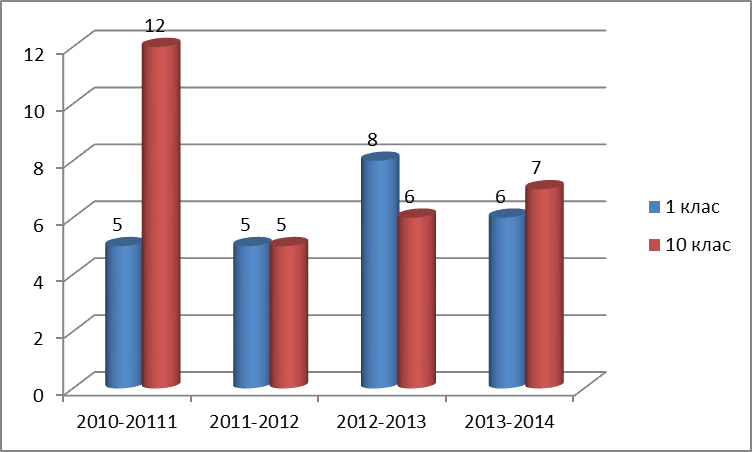 Здійснюючи аналіз набору учнів до першого та десятого класів, спостерігаємо в останній рік тенденцію до зменшення набору учнів до 1-го класу та збільшення набору учнів до 10-го класу.Виконання с. 53 Конституції України, ст.35 Закону України «Про освіту», ст. 6. Закону України «Про загальну середню освіту»На виконання статті 35 Закону України «Про освіту», статті 6 Закону України « Про загальну середню освіту», статті 19 Закону України «Про охорону дитинства», Постанови Кабінету Міністрів  України від 12.04.2000 № 646 «Про затвердження Інструкції з обліку дітей і підлітків шкільного віку», наказу Держкомстату України від 06.08.2010    № 317 «Про затвердження форми державного статистичного спостереження № 77-РВК  «Звіт про кількість дітей шкільного віку» було організовано роботу щодо охоплення навчанням дітей шкільного віку, які проживають у мікрорайоні закладу. Станом на 01.09.2013 усього таких дітей 85, з них шкільного віку - 77 ; дошкільного віку -3 . навчалися у школі -76 ; у технікумах і ПТНЗ - 1; шести річок - 3 .  Усі діти охоплені навчанням.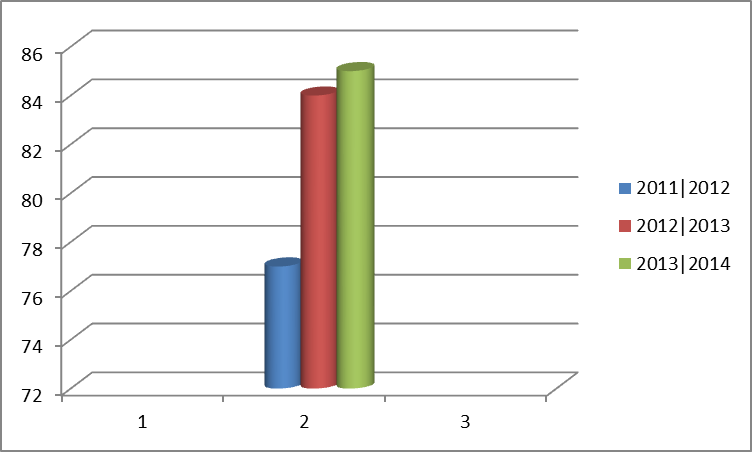 Усі випускники 9, 11-х класів 2013/2014 навчального року працевлаштовані, про що свідчать результати наведених нижче таблиць:Працевлаштування випускників 11-го класуОтримання базової загальної освіти випускниками 9--го класуКадрове забезпеченняУ 2013/2014 навчальному році у школі працювало 22 педагога, у тому числі директор, заступник директора з навчально-виховної роботи, заступник директора з виховної роботи, педагог-організатор.73 % від загальної кількості педпрацівників мають повну вищу освіту, 4,5 % мають вищу освіту на рівні спеціаліста. Учителі Приступа Н.В., Штафун Н.В. мають середню спеціальну освіту.Протягом року навчальний заклад був забезпечений кадрами. У закладі працювало:Учителів –22 особи;Обслуговуючий персонал -  11 осіб.Педагогічні працівники мають:а) кваліфікаційні категорії:«спеціаліст першої категорії» - 10 осіб;«спеціаліст другої категорії» - 3 особи;«спеціаліст» - 6 осіб.У школі протягом 2013/2014 навчальногоо року працювало педагогів пенсійного віку – 4 особи.Таким чином якісний склад педагогічного колективу школи  на кінець навчального року становив: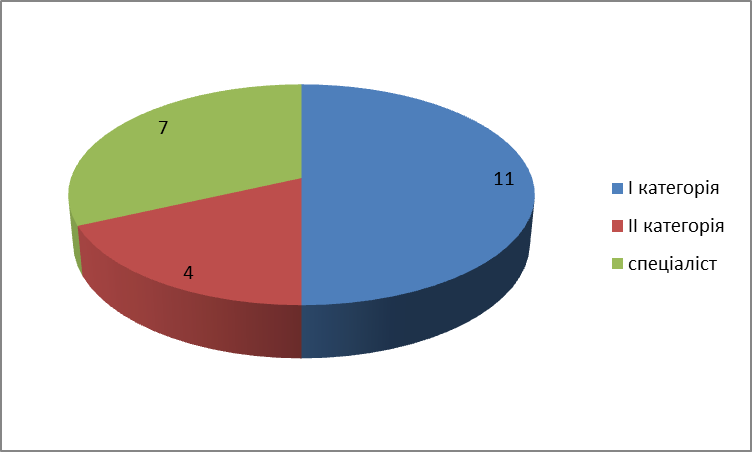 Позитивні тенденції полягають у тому, що на 5 % збільшилася кількість педагогів, які мають кваліфікаційну категорію «спеціаліст  першої категорії» (11 учителів), та закінчили вищу освіту 1 вчитель, базову вищу освіту отримав 1 учитель.Негативні тенденції полягають в тому, що у школі відсутні вчителі, які мають вищу кваліфікаційну категорію.За навчальний рік  педагогічні працівники не звільнялися. Плинність педкадрів у школі за 2013/2014 навчальний рік складає 0 %.Виховна роботаВиховна робота в школі  здійснюється на основі Закону України «Про загальну середню освіту» зі змінами та  доповненнями, Конвенції про права дитини, Основних орієнтирів виховання учнів 1-11 класів загальноосвітніх навчальних закладів України. Виховання учнів у сучасній школі здійснюється в контексті громадянської і загальнолюдської культури, охоплює весь навчально-виховний процес, ґрунтується на свободі вибору мети життєдіяльності та поєднує інтереси особистості, суспільства і держави.Виховна робота була і залишається важливим компонентом навчально-виховного процесу у школі. Її стан розглядається на засіданнях педагогічної ради та нарадах при директорі, де приймаються важливі та необхідні рішення, завдяки чому склалася цілісна система виховання, що передбачає досить різноманітний набір форм виховної діяльності.Протягом 2013/2014 навчального року педагогічний колектив навчального закладу всю роботу спрямовував на виховання морально-духовної життєво компетентної особистості, яка успішно самореалізується в соціумі як громадянин, сім’янин,  професіонал.  Всі форми виховної діяльності проводились з використанням  внутрішніх умов навчального закладу з метою формування національної свідомості,  розвитку духовності, моральної, правової культури.      З метоювиховання  ціннісного ставлення особистості до суспільства і держави протягом року  було проведено:урочистості  до річниці визволення Сахновщини від німецько-фашистських загарбників;проведено акції «Милосердя»;лінійку, тематичні години спілкування у зв’язку з роковинами Голодомору 1932-1933 років;відзначено  День збройних сил України;проведено тематичні години спілкування до Дня Соборності України;проведено тематичні години спілкування до Дня Героїв Крут;дні  правознавства (виставка - огляд літератури на правову тематику, брейн-ринг «Знавці права»);проведено лінійку пам’яті «Афганістан болить в моїй душі»;проведено до Дня Захисника Вітчизни тематичні години спілкування, конкурс «Строю і пісні»;сплановано і проведено урочистості, присвячені вшануванню пам’яті Т.Г.Шевченка;проведено тематичні години спілкування до до 70-річчя битви за Дніпро;відзначено річницю аварії на ЧАЕС (уроки пам’яті,  години спілкування, конкурс малюнків «Мій біль - Чорнобиль»,  урочиста лінійка «Двадцять шоста палає весна»);відзначено 69 річницю Перемоги у Великій Вітчизняній війні (уроки пам’яті,  години спілкування,  конкурс малюнків, виставка літератури «Збережемо пам'ять про подвиг», акція «Милосердя», участь у мітинзі, святковий концерт).взяли участь у І районному етапі військово-патріотичній грі «Зірниця» З метою виховання  ціннісного ставлення особистості до людей протягом року  було проведено:цикл бесід та годин спілкування на морально – етичну тематику;урочистості до Дня Вчителя; відзначено Міжнародний  день інвалідів;проведено виставку - конкурс вітальних листівок до Дня Святого Валентина;проведено вечір  до Дня  Святого Валентина «Весь вечір тільки про любов»;випуск стінних газет та малюнків «Вітаємо найкращу половину людства»;святковий концерт для мам, жінок «Найкращі побажання всім жінкам»;години спілкування на тему «Мати - берегиня роду»;проведено свята «Випускний вечір», « Школо початкова, прощавай!», «Останній дзвоник»;З метою виховання  ціннісного ставлення особистості до природи протягом року  проведено:цикл бесід на природоохоронну тематику;екологічні екскурсії в природу;свято квітів «Живи і процвітай та вічно пам’ятай»акція «За чисте довкілля»;акція «Посади дерево»;операція «Клумба»;день натураліста;екологічні суботники.З метою виховання  ціннісного ставлення особистості до мистецтва протягом року  проведено:тематичні години спілкування на формування естетичних почуттів;тематичні конкурси малюнків та плакатів;тиждень дитячої книги;конкурс «Міні міс" для учнів 1-6 класів;конкурс «Україночка» для дівчат 7-11 класівпісенні конкурси.З метою виховання  ціннісного ставлення особистості до праці протягом року  було проведено ряд заходів:тематичні години спілкування; чергування в класних кімнатах;проведено анкетування в 9-10 класах з приводу профорієнтації; оформлено стенд з профорієнтації;протягом навчального року працює профорієнтаційний термінал. участь учнів школи у роботі книжкової лікарні;акція «За чисте довкілля»;акція «Посади дерево»;операція «Клумба»;екологічні суботники.З метою виховання  ціннісного ставлення особистості до себе протягом року  було проведено:тематичні години спілкування з метою формування духовно-морального та фізичного розвитку особистості;бесіди по класах по охороні життя, профілактиці шкідливих звичок;сплановано й проведено дні  правознавства;сплановано й проведено тиждень з основ безпеки життєдіяльності;команди ЮІР та ДЮП взяли участь  в районних конкурсах-оглядах шкільних загонів;учні школи брали участь у районних спортивних змаганнях. Виховна робота проводиться  відповідно до річного плану навчального закладу.Виховна робота у школі  проводиться згідно вимог нормативно-правових документів, у відповідності розвитку навчально-виховного процесу на основі системного підходу до вирішення пріоритетних напрямків: - правового та  превентивного виховання;- соціального захисту дітей;- учнівського самоврядування;- роботи шкільного прес-центру;- екологічного виховання;- національно-патріотичного виховання;- художньо-естетичного виховання;- спортивно-оздоровчого виховання;- профорієнтаційного виховання;- роботи з батьками;- організації спільної діяльності  батьків і дітей.З даного напрямку роботи з боку адміністрації закладу проводиться систематична цілеспрямована контрольно-аналітична робота, яка має відображення у відповідних наказах та довідках.З метою активізації учнів  школи: налагоджено роботу класних активів;проведено засідання по оновленню учнівського самоврядування в закладі; проведено День самоврядування;загальношкільні конкурси:  конкурсу малюнків - «Моя улюблена школа»,  фотоконкурсу  - «Мій рідний край», конкурсу плакатів «День Вчителя», «Новий рік»; проведено концерти до Дня Вчителя, новорічних свят,  8 Березня;організовано роботу шкільного прес-центру.Протягом навчального року велася робота з батьками, організовано спільну діяльність батьків і дітей:- проведено збори батьків дітей, схильних до правопорушень;- проведено батьківські збори згідно  тематики ;-залучення батьків до участі в роботі Ради профілактики,  до профорієнтаційної діяльності.Найцікавішими  заходами  в школі були: Свято Першого дзвоника, День Знань (Лисенко В.В., Данч Т.А.);Олімпійський тиждень (Гришечкін В.А., Новохатько В.О.);Урочистий мітинг-реквієм до дня визволення Сахновщини (Лисенко В.В., Данч Т.А.);лінійка до Дня миру(Лисенко В.В., Данч Т.А.);свято до Дня вчителя «Учителю, ти є і будеш вічно!» (Лисенко В.В., Данч Т.А.);свято врожаю «Щедрість рідної землі» ((Лисенко В.В., Данч Т.А., класні керівники);конкурс-змагання «Міні-міс», «Україночка» (Лисенко В.В., Данч Т.А.);новорічний ранок «Зимова казка», новорічний вечір «Зимова феєрія» (Лисенко В.В., Данч Т.А., класні керівники);Міжнародний день рідної мови ( учитель Черняк Ю.М.);святковий концерт для мам, жінок «Найкращі побажання всім жінкам» (Лисенко В.В., Данч Т.А., класні керівники);урочистості, присвячені вшануванню пам’яті Т.Г.Шевченка учителі Будаєва Н.І., Черняк Ю.М., класні керівники);конкурс на краще читання віршів Т.Г.Шевченка і про нього «Вінок Великому Кобзареві» (Зибіна Т.О., Чабаненко М.О.);спортивні змагання «Лижні гонки» (Гришечкін В.І., Новохатько В.О.);акцію з благоустрою  «За чистедовкілля» (Лисенко В.В., Данч Т.А., класні керівники);години спілкування до Дня Чорнобильської трагедії ( Клеменко В.Є., Лисенко В.В., Данч Т.А.);мітинг та святковий концерт присвячений  Дню Перемоги «Тих днів  не змовкне слава»;випускні вечори (класний керівник 11 класу Новохитько В.О., Лисенко В.В.).  Недоліком виховної роботи 2013/2014 року було  повільне  формування органів учнівського самоврядування. Тому, у 2014/2015 педагогічний колектив працював над підвищенням ефективності організації залучення учнів до шкільного самоврядування.Гармонійне поєднання  теоретичних знань про демократію з активними методами навчання та практичною життєдіяльністю дало свої результати:  шкільне  учнівське самоврядування активно працювало протягом навчального року. З задоволенням працювали активи класів - організували відновлення класних активів, участь в шкільних заходах.Втілення інноваційних форм виховної роботи свідчить про відпрацювання проблеми навчального закладу членами  педагогічного  колективу. Не можна не зазначити наявність особисто-орієнтованого підходу до учнів у роботі класних  керівників: 5 класу –Будаєва Н.І., 10 класу –Клеменко В.Є..,   3 класу – Штафун Н.В., 2 класу – Зибіна Т.О. Виховна робота проводиться  відповідно до річного плану навчального закладу.Основними завданнями виховної роботи школи  є :виховання  ціннісного ставлення особистості до суспільства і держави;виховання ціннісного ставлення до людей;виховання ціннісного ставлення до природи;виховання ціннісного ставлення до мистецтва;виховання ціннісного ставлення до праці;виховання ціннісного ставлення до себе.Безпека життєдіяльності та запобігання дитячого травматизмуЗ учнями школи перед та після канікул проводився цільовий інструктаж і фіксувався в журналах реєстрації інструктажів з безпеки життєдіяльності у кожному кабінеті, спортзалі.Перед осінніми, зимовими, весняними, літніми канікулами проводились бесіди по застереженню дитячого травматизму,  на яких записувалися пам’ятки, робилися записи у щоденниках учнів та у класних журналах на сторінках «Комплексні бесіди щодо запобігання дитячого травматизму». З памятками на канікули ознайомлювалися батьки учнів.Кожним учителем-предметником проводився інструктаж перед виконанням лабораторної або практичної роботи, зміною видів діяльності на уроках трудового навчання, фізичної культури, про що робилися відповідні записи в класних журналах.Своєчасно проводилися цільові інструктажі з дітьми перед виїздом за межі школи: екскурсії, спортивні змагання, олімпіади і фіксувалися в журналі інструктажу учнів з техніки безпеки під час трудової підготовки , при проведенні позакласних заходів.Класні керівники 1-11 класів відповідно до графіка ппроводили профілактичні бесіди щодо запобігання дитячого травматизму, про що здійснювали записи у класних журналах. Питання щодо запобігання дитячого травматизму розглядалося на:Педраді Нараді при директоровіЗасіданні методичного обєднання класних керівників Батьківських зборах.    Протягом року проводилися профілактичні бесіди шкільним медпрацівником з профілактики дитячого травматизму та попередження негативних явищ в учнівському середовищі.    Учні школи брали участь у районних конкурсах ЮІР, ДЮП, «Молодь за здоровий спосіб життя» де були відзначені грамотами.Класні керівники проводили додаткові профілактичні бесіди про заборону тютюнопаління та вплив тютюну на організм людини.Нажаль протягом навчального року в школі   були випадки травмування. Комісією з розслідування нещасних випадків били оформлені всі необхідні документи. Достатньо успішну роботу з охорони здоровя, життя дітей проводили класні керівники  10 класу Клеменко В.Є., 5 класу Будаєва Н.І., 2 класу Зибіна Т.О.Правове вихованняПравове виховання учнів здійснювалося школі на уроках правознавства у  9, 10 класах, уроках предмета «Людина і суспільство» у 11 класі, годинах спілкування класними керівниками 1-11-х класів, днях права.Спільно з органами внутрішніх справ, службою у справах неповнолітніх районного управління юстиції, прокуратурою, наркологічним кабінетом було складено комплексні заходи щодо запобігання злочинних проявів в учнівському середовищі.Питання стану роботи з профілактики та запобігання правопорушень, злочинів заслуховувалося на нарадах при директорові; на засіданнях методичного обєднання класних керівників; на засіданнях педагогічної ради; на засіданнях ради школи; на класних батьківських зборах.У школі є  куточок здоров’я.З метою організації змістовного дозвілля учнів у позаурочний час, посилення профілактичної роботи протягом навчального року в школі працювали гуртки:Танцювальний;Спортивний;Бісероплетіння;«Виготовлення сувенірів»;«Народні умільці»;«Природа і фантазія».Адміністрацією школи та класними керівниками була проведена робота з батьками та учнями:Відвідування сімей удома, складання актів обстеження житлово-побутових умов сім’ї. У школі	є діти пільгового контингенту, це:- діти-сироти та діти, позбавлені батьківського піклування  - 3 учні.- діти одиноких матерів   - 5  учнів з 5 сімей.-  діти з багатодітних сімей -24 учнів із 10 сімей.- діти- напівсироти – 5 учнів.- діти- інваліди- 1 учень.Протягом навчальго року цим учням надавалася допомога.  До новорічних свят діти-сироти, діти з багатодітних сімей отримали  новорічні подарунки.Для дітей-сиріт протягом навчального року було організоване безкоштовне одноразове гаряче харчування.Улітку діти пільгових категорій мали змогу відпочити у пришкільному оздоровчому таборі «Веселка» з двохразовим харчуванням, у таборі  «Лісовичок» оздоровлено  6 дітей з багатодітних сімей та 1 дитина-сирота.Підсумки вивчення предмета «Захист Вітчизни» та військово-патріотичне виховання Допризовна підготовка юнаків і військово-патріотичне виховання в школі організовується та проводиться на підставі:Конституції України;Закону України «Про Збройні сили України»;Закону України «Про загальний військовий обов’язок і військову службу»;Національної програми патріотичного виховання населення, формування здорового способу життя, розвитку духовності та зміцнення моральних засад суспілтьствва;Закону України «Про сприяння соціальному становленню та розвитку молоді України»;Положення про допризовну підготовку, затвердженого Постановою Кабінету Міністрів України від 30.11.2000 № 1770;Програми допризовної підготовки юнаків;Рішення Колегії Міністерства освіти і науки України.У ході допризовної підготовки учні школи набувають військових знань і практичних навичок в обсязі, необхідному для успішного засвоєння програми бойової підготовки.У 2013/2014 навчальному році у процесі виконання програми Захист Вітчизни учні засвоїли основні вимоги військової присяги, статутів Збройних Сил. Одержали знання про озброєння і військову техніку, набули військових знань, умінь і практичних навичок в обсязі підготовки молодого солдата, вивчили основи цивільної оборони і набули навичок захисту від зброї масової поразки. Пройшли 3-денні військово-польві збори.Програму з курсу Захист Вітчизни було виконано. На уроках, у позакласній, позашкільній роботі учням постійно пояснювалася внутрішня і зовнішня політика України, зміцнення обороноздатності нашої країни. Протягом навчального року з учнями школи проводилися тематичні бесіди, лекції, диспути з питань знаменних дат і подій у житті України та її Збройних Сил. До Дня Перемоги, Дня заснування Збройних сил проводилися зустрічі з ветеранами війни,  військово-спортивні ігри «Нумо, хлопці». Учні школи брали активну участь у районній військо-патріотичній грі «Зірниця». У майбутньому потрібно поповнити базу курсу. Цивільний захистНа виконання вимог Закону України «Про цивільну оборону України», Постанов Кабінету Міністрів України з питань надзвичайних ситуацій захисту населення, Положення про функціональну підсистему «Освіта і наука України», Єдиної державної системи запобігання та реагування на надзвичайні ситуації техногенного та природного характеру, затвердженої наказом Начальника цивільної оборони Міністерства освіти і науки України від 03.09.2009 № 814,  плану підготовки цивільної оборони на 2013 рік у школі проводилася відповідна робота.   Основні завдання щодо підготовки цивільної оборони на 2013 рік школою вцілому виконані.  Проводилося навчання працівників школи.Згідно з планом Дня ЦО проведено теоретичні та практичні заняття з учнями 1-11-х класів школи.Умілі навички показали учні 8-11-х  класів з питань надання першої медичної допомогми. На уроках, вікторинах, практичних заняттях  санітарних постів узяли участь учні 5-11-х класів.Проведення евакуації показало здатність колективу швидко й організовано вивести дітей з приміщення школи.З батьками були проведені бесіди, анкетування з пропаганди цивільної оборони.Навчання учнів проходить за програмою «Основи зоровя», «Захист Вітчизни».У школі з урахуванням надходження нових документів поновлені куточки ЦО, «Основи здоров’я». У майбутньому потрібно поповнювати начально-матеріальну базу забезпечення роботи з питань захисту життя і здоров’я в надзвичайних ситуаціях на належному рівні.Профілактичне медичне обстеженняУ березні  2014 року було проведено поглиблений медичний огляд учнів школи.Із 80 учнів  здоровими, без патологічних показників було 10 учнів, до підготовчої  медичної групи віднесено – 66 учнів, до спеціальної – 4 учні.	.Протягом навчального року учні школи були забезпечені засобами невідкладної першої допомоги.Травмувань, які б спричинили довготривалу хворобу, не було.Усі учні за графіком, без відмов, пройшли вікові обстеження,   щеплення,  здали аналізи.Усі учні  призовного віку вчасно пройшли медичну комісію при військовому комісаріаті та одержали приписне свідоцтво.Охоплення учнів харчуванням Розроблені «Заходи щодо організації харчування в школі на 2013/2014 навчальний рік», «Заходи щодо покращення стану харчування на 2013/2014 навчальний рік». Протягом навчального року видано наступні накази: від 08.01.2014 року «Про організацію харчування дітей в 2014 році»,«Про призначення відповідальної особи за ведення синтетичного та аналітичного обліку харчування учнів 5-11-х класів у 2014 році».За результатами перевірки встановлено, що відхилень у вазі блюд не відмічено. За органолептичними показниками всі блюда відповідають якісному і кількісному складу вкладених продуктів. Ціноутворення перевірено по калькуляційних картках і відповідає цінам у меню. При виготовленні їжі строго дотримуються санітарно-гігієнічні вимоги та температурний режим приготування гарячих блюд. В їдальні розроблено меню. Медичним працівником Уваровим В.В. складено графік гарячого харчування та графік чергування вчителів у їдальні закладу. Постачальником продуктів харчування і продовольчої сировини є Дульнєва В.О.. Їдальня закладу матеріально-технічно забезпечена. Дотримуються вимоги безпеки: в наявності інструкція щодо миття посуду, для її миття використовуються необхідні мийні засоби. В наявності всі нормативно-технологічні документи. Для дітей пільгових категорій на початку навчального року організовано безкоштовне харчування на суму 6 гр. 20 коп.	Про організацію харчування учнів пільгових категорій видано відповідні накази. Вчителями 1-4-х класів, класними керівниками 5-11-х класів, вчителем  «Основи здоров’я» Лисенко В.В.  проведено бесіди щодо  організації раціонального харчування учнів. З метою попередження кишкових отруєнь вчителем Лисенко В.В.  на уроках з основ здоров’я проведені заняття «Харчування – біологічна потреба організму» (7 клас), «Холера» (11 клас).  Медичним працівником Уваровим В.В. систематично проводяться бесіди з учнями, оновлюються куточки.Питання організації харчування розглядалися на нарадах при директорові,  на класних та загальних батьківських зборах, про що складено відповідні протоколи. Вчителі початкових класів здійснювали педагогічний контроль за організацією харчування учнів, прищеплювали навички культури прийому їжі, але не завжди під час прийому їжі учні користувалися серветками.Виконання Указу президента України «Про літнє оздоровлення та відпочинок дітей»З метою забезпечення ефективного відпочинку дітей влітку 2014 року на базі школи працював дитячий заклад відпочинку з денним перебуванням «Веселка».За період з 2 червня по 20 червня 2014 року було оздоровлено 40 учнів. Під час роботи табору учні отримували безкоштовне дворазове гаряче харчування, проводилися пішохідні прогулянки, екскурсії.На належному рівні було забезпечено медичне обслуговування оздоровчого табору.Підтримувався санітарно-гігієнічний стан приміщень для відпочинку в школі. Було забезпечено суворе дотримання правил охорони праці, безпеки життєдіяльності серед дітей, проводилося цільове інструктування учнів перед кожним їх виходом за межі шкільної території.Скарг та травмувань  учасників дитячого відпочинку не було.Соціальний захист учнів У школі знаходиться на обліку 38 учнів пільгового контингенту.Із  них:1. Загальна кількість дітей-сиріт та дітей, позбавлених батьківського піклування, які перебувають на обліку у закладі освіти  - 3 учні.2. Загальна кількість дітей одиноких матерів   - 5  ученів.3.Загальна кількість дітей з багатодітних сімей - 24 учнів.4. Загальна кількість дітей напівсиріт – 5 учнів.5. Загальна кількість дітей інвалідів    - 1 учень.В вересні 2013 року під час громадського огляду  та в січні,  квітні 2014 року проведено обстеження житлово-побутових умов навчання та виховання учнів пільгових категорій, складено відповідні акти та встановлено, що всі діти даної категорії утримуються у добрих умовах.   Класними керівниками закладу проведено аналіз зайнятості вихованців у позакласний час. Усі учні пільгового контингенту відвідували гуртки на базі школи.  У школі протягом навчального року було організовано гаряче харчування для 3 дітей-сиріт. Належна увага приділялася організації відпочинку дітей.  У школі був сторений табір з денним перебуванням «Веселка», де мали змогу оздоровитися і діти пільгових категорій та у таборі  «Лісовичок» оздоровлено  6 дітей з багатодітних сімей та 1 дитина-сирота.Охорона праціЗ метою створення безпечних умов роботи та охорони праці було здійснено: перевірку електричного обладнання на заземлення, розроблені функціональні обов’язки з питань охорони праці для всіх категорій працівників, розроблені та затверджені правила техніки безпеки під час організації навчально-виховного процесу в кабінетах фізики, хімії, біології, спортивному залі. Своєчасно проводилися вступні інструктажі та інструктажі на робочому місці співробітників школи, учнів. Проведена атестація робочих місць щодо відповідності вимог техніки безпеки, забезпечувалося дотримання санітарно-гігієнічного режиму.Випадків травмування учнів - 0, працівників школи  -0.Реалізація програми «Обдарована молодь» Одним з  основних  принципів  роботи  школи є розкриття  в процесі  навчання дитячої обдарованості. Зміст роботи з обдарованими дітьми включає низку завдань, а саме: виявлення обдарованості дітей та максимальне сприяння їхньому розвитку.З цією метою щорічно поповнюється інформаційно-аналітичний банк «Обдарована дитина».  У 2013/2014 навчальному році він нараховував 25 учнів, з нихАкадемічної обдарованості - 8 учнів;Спеціальної обдарованості –17 учнів. У школі створені відповідні умови для розвитку творчої обдарованості учнів. Розроблена пам’ятка для вчителів і батьків, які працюють із здібними учнями. Зібрано нормативні документи, що регламентують роботу з обдарованими учнями. Документи зберігаються у методичному кабінеті. Ознайомитися з ними можуть усі бажаючі.Відповідно до наказу по школі від 02.09.2013 № 101 «Про організацію роботи із здібними учнями», з метою розвитку обдарованої та здібної молоді у організовано роботу з виявлення, навчання та розвитку здібних дітей. Педагогічний колектив навчального закладу переорієнтовує систему освіти на гуманістичні, індивідуально орієнтовані та розвивальні освітні технології,  які виявляють неординарні здібності. З метою розвитку  творчих здібностей  дітей, відповідно затвердженого плану виконані наступні заходи:переглянуто та поновлено шкільний банк даних здібних учнів;проведено шкільний етап Всеукраїнських олімпіад з базових дисциплін;створено сприятливі умови для підготовки та участі переможців шкільних предметних олімпіад в районному (обласному) етапі олімпіад;проведено шкільні конкурси та виставки творчих робіт учнів навчального закладу, спрямовані на виявлення та самореалізацію обдарованих дітей;забезпечено роботу гуртків, спецкурсів  та факультативів за бажанням учнів та їх батьків; створені умови для художньої самодіяльності учнів;забезпечено інформування про всі досягнення учнів школи.З метою розвитку творчих здібностей учнів щороку проводиться розробка варіативної частини навчального плану.  У 2013/2014 навчальному році працювали спецкурси, курси за вибором, такі як: «Логіка», «Харківщинознавство»,  «Маленькі українці подорожують країнами Євросоюзу», «Основи медичних знань», «Основи споживчих знань», «Каліграфія», «Сходинки етичного зростання»,  робота яких була спрямована на розвиток творчих здібностей учнів. Основною формою роботи з обдарованими дітьми були шкільні та районні олімпіади з базових дисциплін. Здібні  учні школи брали участь в районних конкурсах, виставках творчих робіт.  Учениця 9 класу Сідорова  Яна посіла І місце у ІІ етапі Всеукраїнської учнівської олімпіади з німецької мови   Учениця  4класу Візанті  Вікторія, учень 3 класу  Черняк Денис приймали участь у ІІ етапі Міжнародного конкурсу знавців української мови імені П. Яцика. Учениця 6 класу  Полосіна Уляна  була учасницею ІІ етапу Міжнародного  Міжнародного мовно-літературного конкурсу  учнівської та студентської молоді імені Тараса  Шевченка і посіла ІІ місце.    Учні  школи приймали участь у конкурсі «Кенгугу»  з математики:2 клас:  Уварова Катерина;3 клас – Черняк Денис;6 клас:  Полосіна Уляна;9 клас – Штафун Владислав.     В осінній сесії Всеукраїнської предметної олімпіади з математики приймали участь такі учні:5 клас: Моцова Руслана, Єгоріна Альона;6 клас: Бульботка Альона, Полосіна Уляна, Міщенко Валерія;
7 клас: Навальна Вікторія, Фомінова Таїсія.
8 клас – Візанті Анжела.     В осінній сесії Всеукраїнської предметної олімпіади з географії приймали участь  такі учні:6 клас – Полосіна Уляна;7 клас - Навальна Вікторія, Фомінова Таїсія;8 клас - Візанті Анжела, Гарагата Альона, Теплякова  Дар’я;9 клас: Дурнєв Вадим, Штафун Владислав, Приступа Анастасія;10 клас – Куроп’ятник Олександр.      У  Міжнародній грі-конкурсі «Русский медвежонок – языкознание для вех» приймали участь учні 3,5, 9-х класів ( 7 чоловік).    Учні 2-10-х класів  (21 учень) приймали участь у Всеукраїнській грі «Соняшник». Дипломом  ІІ ступеня Всеукраїнського рівня нагороджена учениця 6 класу Міщенко Валерія; дипломом ІІІ ступеня Всеукраїнського рівня – учні: 6 класу Полосіна Уляна, Бульботка  Альона;  8 класу – Теплякова Дар’я;  дипломом переможця нагороджена учениця 4 класу Візанті Вікторія; дипломами І ступеня регіонального рівня нагороджені: Приступа Юлія, Котова Вероніка (5 клас), Толстік Олександр ( 6 клас), Візанті Анжела (8 клас); дипломами ІІ ступеня регіонального рівня -  Уварова Катерина (2 клас), Єгоріна  Альона, Моцова Руслана (5 клас), Гарагата Альона (8 клас), Приступа Анастасія, Дурнєв Вадим (9 клас); дипломом ІІІ ступеня регіонального рівня  нагороджена Сідорова Яна (9 клас).  Учень 9 класу Штафун Владислав приймав участь у І етапі Всеукраїнського літературного конкурсу  «Розкрилля душі».     Учні школи беруть активну участь у районних заходах: фестивалі юних пожежників, юних інспекторів дорожнього руху, конкурсі – виставці квіткових композицій, присвячених дню визволення Сахновщини від німецько-фашистських загарбників, композицій  «Новорічний букет», «Щедрість рідної землі», «Великодня писанка», «Різдвяна писанка». Учні приймали участь у районному  конкурсі малюнків, присвяченому  річниці Чорнобильської трагедії, у конкурсі плакатів до Дня захисту дітей.    Команди  школи  приймали  участь у районних спортивних змаганнях з футболу, «Старти надій», змаганні з легкої атлетики.  Вихованці гуртків «Народні умільці», «Природа і фантазія»  Єгоріна Альона, Роща Вікторія, Логвіненко Аліна, Приступа  Юлія, Толстік Олександр, Рибачок Сергій, Дученко Роман, Полосіна Уляна отримали подяки за участь у районних виставках та  обласних виставках  виробів з бісеру та природних матеріалів «Українська Великодня писанка», «Різдвяна писанка».      Однак слід зазначити недостатню роботу вчителів – предметників щодо залучення здібних учнів до участі у турнірах (взяли участь лише в одному турнірі юних географів), районних олімпіадах,  учні показали низький рівень виконання олімпіадних завдань.        Порівняльний аналіз участі учнів у І етапі Всеукраїнських олімпіад з базових дисциплін свідчить, що у  І етапі Всеукраїнських учнівських олімпіад взяло  участь  у 2011/2012 навчальному році 120 учнів, що становить 218 %, у 2012/2013 навчальному році - 102 учні, що становить  226,6 % , у 2013/2014 навчальному році  - 113 учнів, що становить 188,3%  від загальної кількості учнів основної та старшої школи.       У ІІ етапі Всеукраїнських олімпіад з базових дисциплін взяло участь  6 учнів, що становить 10 % від загальної кількості учнів основної та старшої школи, в 2012/2013 навчальному році -  4 учні, що становить 8,9 %, у 2011/2012 навчальному році – 11 учнів, що становить 20 %.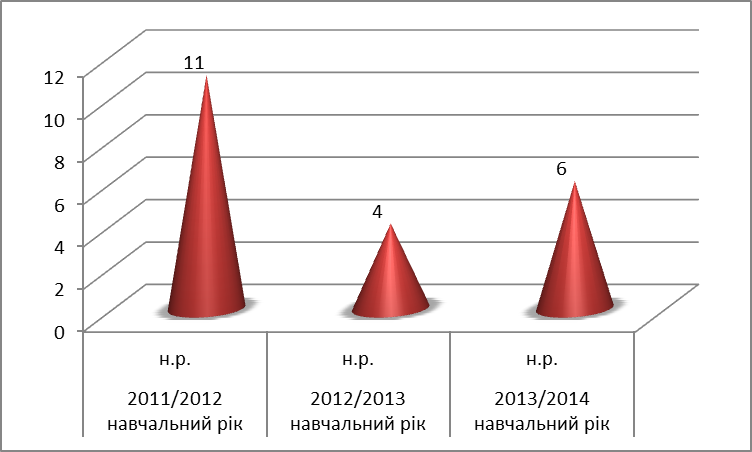       У порівнянні з минулим навчальним роком показник участі у ІІ етапі учнівських олімпіад збільшився з  8,9 % до 10%.      Кількість переможців ІІ етапу учнівських олімпіад  у 2011/2012 навчальному році – 2 переможці:  І місце з німецької мови  Спащук Анна, учениця 11 класу, ІІІ місце з інформатики Сидоров Сергій, учень 9 класу; у 2012/2013 навчальному році - 2 переможці: з німецької мови І місце Бородіна Ірина, учениця 10 класу, ІІ місце Куроп’ятник Олександр, учень 9 класу. У 2013/2014 навчальному році - 1 переможець з німецької мови І місце Сідорова Яна, учениця 9 класу.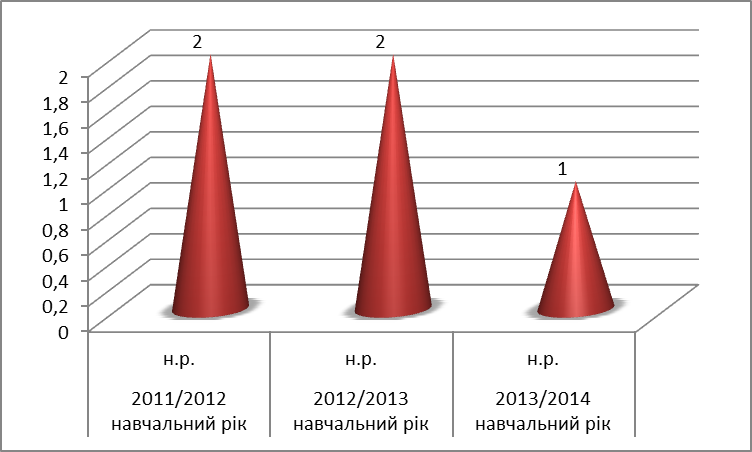       Кількість учнів –переможців ІІ етапу Всеукраїнських учнівських олімпіад зменшився на 1учня.Учителі фізичної культури сприяють участі школярів у районних змаганнях з різних видів спорту, проводять День здоров’я, дбають про здоровий спосіб життя. Команди  школи  приймали  участь у районних спортивних змаганнях з футболу, «Стартах надій», змаганні з легкої атлетики, у військово-патріотичній грі «Зірниця».Підсумки методичної роботи з педагогічними працівникамиУ 2013/2014 навчальному році робота педагогічного колективу школи була спрямована на реалізацію законів України «Про освіту», «Про загальну середню освіту».Колектив школи  працював над методичною темою «Забезпечення якості освітнього процесу шляхом впровадження компетентнісного підходу до навчання і виховання учнів». Методична робота велась за такими формами:колективні ( педагогічна рада, методична рада);групові ( методичні об'єднання вчителів, школа молодого вчителя);індивідуальні ( методичні консультації, атестація, курси підвищення кваліфікації, співбесіди, взаємовідвідування уроків та заходів, самоосвіта).    Працюючи над реалізацією методичної теми, педагогічний колектив ставив перед собою такі завдання, як забезпечення сприятливих умов для навчання учнів; сприяння підвищенню наукового та методичного рівня вчителів шляхом постійного знайомства вчителів з досягненням психолого-педагогічних наук та методик викладання, вивчення і впровадження в практику роботи ефективного педагогічного досвіду, підвищення кваліфікації на курсах, атестації педагогічних працівників, самоосвіти та організації методичної роботи з педагогічними кадрами.За 2013/2014 навчальний рік було проведено 6 засідань педагогічних рад, на яких розглядалися питання щодо організації навчального процесу в 2013/2014 навчального року,  про підсумки діяльності школи у 2012/2013 навчальному році та завдання педагогічного колективу на 2013/2014 навчальний рік, про впровадження Державного стандарту початкової загальної освіти та Державного стандарту базової і повної загальної середньої освіти, про організаційну роботу щодо виконання чинного законодавства України із соціального захисту учнів, про оцінювання навчальних досягнень учнів 1, 2 класів, про ознайомлення з Типовою інструкцією з діловодства у загальноосвітніх навчальних закладах, про організацію і проведення навчальних екскурсій та навчальної практики у 2013/2014 навчальному році, про виконання с. 10 Конституції України, про підсумки роботи щодо запобігання всім видам травматизму у 2012/2013 навчальному році та завдання на 2013/2014 навчальний рік,  про підвищення якості роботи педагогічного колективу щодо профілактики травматизму під час навчально-виховного процесу,  про стан викладання та рівень навчальних досягнень учнів з інформатики, з біології, з математики, з історії України, з астрономії, із захисту Вітчизни, з фізичної культури, про організацію літнього оздоровлення учнів, роботу оздоровчого пришкільного табору,  про військово-патріотичне виховання у школі, про підсумки проведення навчальної практики та навчальних екскурсій, про стан методичної та навчально-виховної роботи в школі в 2013/2014 навчальному році, про результати атестації педагогічних працівників у 2014 році. Обговорювалися  щорічні питання, пов'язані з  організацією та проведенням державної підсумкової атестації у 4, 9, 11 класах, з переводом учнів до наступних класів,  нагородженням та інші.У школі працювало 7 методичних об’єднань вчителів, а саме:Методичне об’єднання вчителів суспільно-гуманітарного циклу – керівник Рясна Л.М.,Методичне об’єднання вчителів української мови та літератури – керівник Будаєва Н.І.,Методичне об’єднання вчителів природничо-математичного циклу – керівник Жученко Є.М.,Методичне об’єднання вчителів фізичної культури та основ здоров’я – керівник Гришечкін В.А.Методичне об’єднання вчителів початкових класів – керівник Чабаненко М.О.,Методичне об’єднання вчителів художньо-естетичного циклу – керівник Черняк Ю.М.,Методичне об’єднання класних керівників – керівник Лисенко В.В.      Протягом навчального року на засіданнях шкільних методичних об’єднань обговорювалися як організаційні питання, так і науково-методичні питання, розглядалися питання щодо підвищення якості професійної компетентності вчителів, впровадження нового Державного стандарту початкової та базової загальної середньої  освіти , забезпечення якості освіти шляхом підвищення якості уроку, нормативно-правові документи щодо організації навчально-виховного процесу, актуальні проблеми методики викладання шкільних дисциплін.На засіданнях шкільних методичних об’єднань розглядалися актуальні питання для організації навчально-виховного процесу на сучасному етапі.         Члени методичного об’єднання вчителів суспільно-гуманітарного циклу розглядали такі питання:– про використання ІКТ на уроках російської мови та світової літератури як засіб підвищення  якості навчальних досягнень учнів;– про використання ІКТ на уроках історії як засіб підвищення  якості навчальних досягнень учнів;– про розвиток читацьких компетентностей на уроках світової літератури;– про використання мотиваційних ігор на уроках іноземної мови;– про активізацію пізнавальної діяльності учнів шляхом впровадження нових форм і методів на уроках історії.               Члени методичного об’єднання вчителів  початкових класів розглядали питання: про гру як іншомовне навчальне середовище для молодших школярів під час вивчення іноземної мови, про методику та технологію проведення сучасного уроку,про розвиток пізнавальної активності учнів шляхом впровадження компетентнісного підходу на уроках у початкових класах, про впровадження принципу індивідуалізації і диференціації навчально- виховного процесу, про проектну діяльність учнів на уроках читання, про гру, як засіб навчання і виховання молодших школярів.        Члени методичного об’єднання вчителів природничо-математичного циклу працювали над питаннями:про шляхи підвищення ефективності навчання» ;про ефективне використання нових педагогічних технологій з метою вироблення в учнів умінь практичного і творчого застосування набутих знань; - про застосування інтерактивних технологій під час проведення нетрадиційних уроків з фізики;про застосування інтерактивних технологій на уроках інформатики, природознавства, біології і географії;про теоретичні та методичні засади реалізації нового Державного стандарту базової та повної загальної середньої освіти освітньої галузі «математика».     Члени методичного об’єднання вчителів української мови та літератури розглянули такі питання:про організацію роботи із здібними учнями;про результати ЗНО в 2012/2013 навчальному році та підготовку до ЗНО у 2013/2014 навчальному році;про формування мовно-літературної компетентності учнів на уроках української мови та літератури шляхом впровадження ІКТ;про застосування інноваційних технологій на уроках української мови та літератури з метою підвищення якості та ефективності навчального процесу;про формування мовної, соціокультурної компетенції шляхом впровадження ІКТ.       На засіданнях шкільного методичного об’єднання вчителів художньо-естетичного циклу розглядалися такі питання:про педагогічну підтримку здібних учнів;ппро розвиток пізнавальної діяльності учнів;про розвиток в учнів здібностей сприймання художнього образу в мистецтві та житті і посильного відтворення його у самостійних роботах;про нові пріритетні напрямки роботи з музичного мистецтіва;про актуалізацію проблем нетрадиційних уроків та їх впливу на всебічний розвиток особистості;про формування  технологічно грамотної  особистості,  підготовленої до життя і активної  трудової діяльності в умовах сучасного високотехнологічного, інформаційного суспільства.      Члени методичного об’єднання вчителів основ здоров’я та фізичної культури приділяли увагу питанням:про використання інтерактивних технологій на уроках основ здоров’я, про соціально-педагогічні проблеми здорового способу життя учнів, про використання інтерактивних технологій на уроках фізичної культури.        На засіданнях методичного об’єднання  класних  керівників розглянуті питання:про сучасні виховні технології та моделі  органів учнівського самоврядування класних колективів;про створення безпечних умов життєдіяльності учнів у навчально-виховному процесі; про правову освіту та правове виховання як дієвий засіб попередження правопорушень;про методи комплексної експрес-діагностики стану соціально-педагогічної занедбаності дітей та особливостей родинної атмосфери;про роль класного керівника в організації трудового виховання  та ранньої профорієнтації молодших школярів;про місце культурної спадщини у духовному розвитку особистості:обговорення та обмін досвідом класних керівників.  Крім того, члени методичних об’єднань ознайомлювалися з методикою вивчення складних тем навчальних програм, розглядали матеріали моніторингу навчально-виховного процесу, проводили огляди навчально-методичної літератури, педагогічної преси.  Засідання шкільних методичних об’єднань складалися з двох частин: теоретичної, на якій обговорювалися матеріали з досвіду роботи вчителів певного профілю, та практичної  -  проведення та обговорення відкритих уроків,  виховних заходів, розгляд домашніх завдань, які готували члени методичних об’єднань.      Варто відзначати роботу шкільного методичного об’єднання  вчителів української мови та літератури (керівник Будаєва Н.І.),  вчителів природничо-математичного циклу  (керівник  Жученко Є.М.). Члени методичного об'єднання дали відкриті уроки, виступали з доповідями, повідомленнями та дослідженнями на засіданнях педагогічної ради, методичної ради.   У свою чергу члени методичного об’єднання вчителів фізичної культури і здоров'я (керівник Гришечкін В.А.)  працювало не на належному рівні: порушували графік проведення відкритих уроків, зволікали з оформленням відповідної документації.    Методична робота в школі стимулювала ріст професійної майстерності вчителів.   Черняк Ю.М., учитель світової літератури, брала участь у районному етапі конкурсу «Учитель року 2014». Велася змістовна  робота  з  молодими  та  малодосвідченими  спеціалістами:  Сотник К.В. – вчителем  2 класу,  Демідовим Я.Ю.– вчителем історії, Новохатьком В.О. – вчителем фізичної культури.Учителі-наставники Сотник А.М., учитель географії,  Лисенко В.В., учитель історії,  Косточка В.О., директор школи, заступник директора  з навчально-виховної роботи Леонова О.Г.  систематично надавали їм консультативну допомогу з питань  планування, оформлення шкільної  документації, підготовки до уроків, позакласних, виховних заходів. Працювала школа молодого вчителя під керівництвом досвідченого педагога Клеменко В.Є. На засіданнях були розглянуті такі питання:Урок – основна форма навчання;Структура уроків різних типів;Використання дидактичного та роздаткового матеріалів, наочності на уроках різних типів;Форми і методи, які сприяють ефективному засвоєнню навчального матеріалу;Забезпечення учнів раціональними  прийомами навчальної діяльності; поєднання колективних та індивідуальних форм навчання на уроці;Організація  роботи класного керівника;Сучасний аналіз уроку;Як працювати зі щоденниками, зошитами учнів, єдині вимоги до ведення шкільної документації,Дотримання санітарно-гігієнічних вимог до організації навчально-виховного процесу.Протягом 2013/2014 навчального року були створені необхідні умови для підвищення теоретичного професійного рівня вчителів на курсах підвищення кваліфікації та педагогічної майстерності педагогічних працівників. Успішно пройшли курси підвищення кваліфікації та педагогічної майстерності 2 вчителі. Педагоги займаються самоосвітою, щоб іти в ногу з інноваційними педагогічними технологіями. Курсова підготовка учителів школиПідвищення кваліфікації педагогівДля стимулювання творчого професійного росту вчителів широко використовується можливість атестації педагогічних кадрів. У 2013/2014 навчальному році атестувалося 3 педагоги. Був затверджений графік проведення атестації педагогічних працівників школи та графік відкритих уроків та виховних заходів. Протягом року вчителі, які атестувалися провели відкриті уроки, підготували папки з досвіду роботи, виступали з доповідями на засіданнях методичних об’єднань та педагогічній раді.Результати атестації такі:Присвоєно кваліфікаційну категорію «спеціаліст другої категорії» - 1 чол.;Встановлено 9 тарифний розряд - 1 чол.;Підтверджено раніше встановлений 9 тарифний розряд – 1 чол.Члени атестаційної комісії зробили узагальнений висновок про педагогічну та методичну діяльність кожного вчителя, що пройшов атестацію, склали протоколи оцінювання системи роботи вчителів.    З метою обміну досвідом роботи та підвищення педагогічної майстерності в кожному методичному об’єднанні протягом року було організовано взаємовідвідування уроків, предметні тижні. Але треба зазначити, що методичний рівень цих уроків у більшості випадків був середнім та достатнім. Учителі не змогли продемонструвати свої методичні знахідки та цікаві прийоми, форми роботи. Велика кількість уроків мала традиційну форму організації навчання.Результати навчального року     З метою підвищення ефективності та результативності роботи щодо забезпечення міцних знань, умінь і навичок учнів та розвитку їх індивідуальних здібностей і нахилів у 2013/2014 навчальному році педагогічний колектив Костянтинівської ЗОШ І - III ступенів  продовжував  діяльність за методичною  темою «Забезпечення якості освітнього процесу шляхом впровадження компетентнісного підходу до навчання і виховання учнів».  Матеріали  цієї роботи  проходять через підсумки засідань шкільних методичних об'єднань,  засідань  педагогічних рад та оформлені в методичному кабінеті школи.       За результатами річного оцінювання  з 86 учнів школи атестовано 81 учень (не атестовано 5 учнів 1 класу).  Середній рівень навчальних досягнень – 8,3.     У порівнянні з 3012/2013  навчальним роком рівень навчальних досягнень  учнів  підвищився на 0,3 .      Рівень навчальних досягнень учнів за середнім балом  навчальних досягнень по школі за 2011/2012,  2012/2013 2013/2014 навчальні роки:      Перед  педагогічним колективом постає завдання  активізувати роботу щодо організації навчально-виховного процесу в школі, класі, зробити вагомі кроки щодо покращення навчання школярів, підвищення рівня навчальних досягнень учнів.Кількість учнів, які мають високий рівень досягнень збільшилася: 2011/2012 - 21 учень, 2012/2013 -13 учнів, 2013/2014 – 21 учень; кількість учнів, які мають достатній  рівень навчальних досягнень залишилася незмінною: 2011/2012 - 43 учні, 2012/2013 - 49 учнів, 2013/2014 – 49  учнів; кількість учнів, які мають середній рівень навчальних досягнень збільшилася: 2011/2012 -13 учнів, 2012/2013 – 10 учнів, 2013/2014 -   11 учнів.Порівняння рівня навчальних досягнень учнів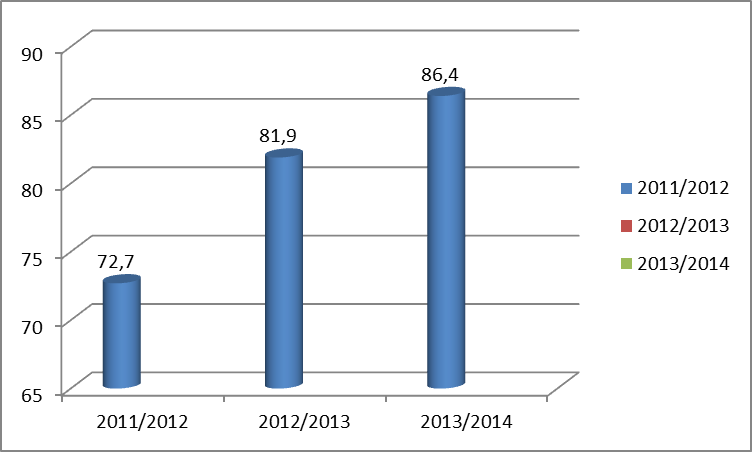  Похвальними листами за високі досягнення у навчанні нагороджені: учениця 2 класу  Уварова Катерина, учень  3 класу  Черняк Денис, учениця 4 класу Візанті Вікторія.      За підсумками 2013/2014 навчального року найвищі показники щодо навчальних досягнень мають учні 2 класу (класний керівник  Штафун Н.В.) – середній бал – 8,7; 4 класу  (класний керівник Приступа Н.М.) – середній бал – 8,7; 9класу  (класний керівник Клеменко В.Є.) - середній бал – 8,6 .Найнижчі  показники  мають учні  11 класу  (класний керівник Новохатько В.О.) – середній бал – 7,6; 7 класу (класний керівник Приходько Л.М.) – середній бал – 7,6.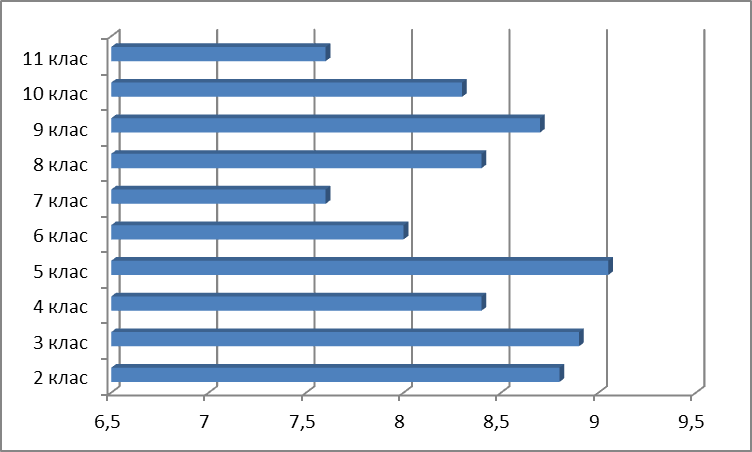          Високих результатів у своїй навчально-виховній діяльності домоглися вчителі: Зибіна Т.О. – учитель 2 класу ( середній бал по класу – 8,8);  Штафун Н.В. - учитель 3 класу ( середній бал по класу – 8,9); Сотник А.М.-  вчитель  харківщинознавства  (середній бал навчальних досягнень учнів  – 9,3);  вчителі фізичної культури  Гришечкін В.А., Новохатько В.О.(середній бал  навчальних досягнень учнів – 10,5); вчитель музичного мистецтва Клеменко В.Є. (середній бал навчальних досягнень учнів – 9,5); вчитель  основ здоров'я Лисенко В.В. (середній бал навчальних досягнень учнів - 9,4 ).Із 10 випускників 9 класу продовжують навчання в 10 класі 7 учнів.Порівняно з минулим роком результати навчальних досягнень учнів 2-11-х класів виявилися такими:Школа І ступеняУ 2-4-х класах  21 учень, з них закінчили навчальний рік:Аналіз річного оцінювання учнів 2- 4-х класів показав:	Порівняльний аналіз якості знань учнів 2-4 класів за 3 роки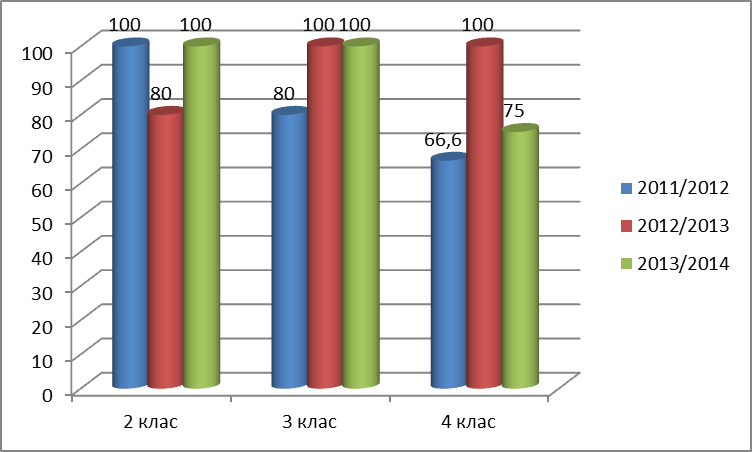 У порівнянні з попереднім роком показник якості знань учнів за показниками високого та достатнього рівнів у 2-му класі зріс на 20 %, учнів 3-го класу знизився на 20 %, 4-го класу знизився на 33,4 %Школа  ІІ ступеняУ 5-9-х класах 43 учні, з них закінчили навчальний рік:Порівняльний аналіз якості знань учнів 5-9-х класів за 3 роки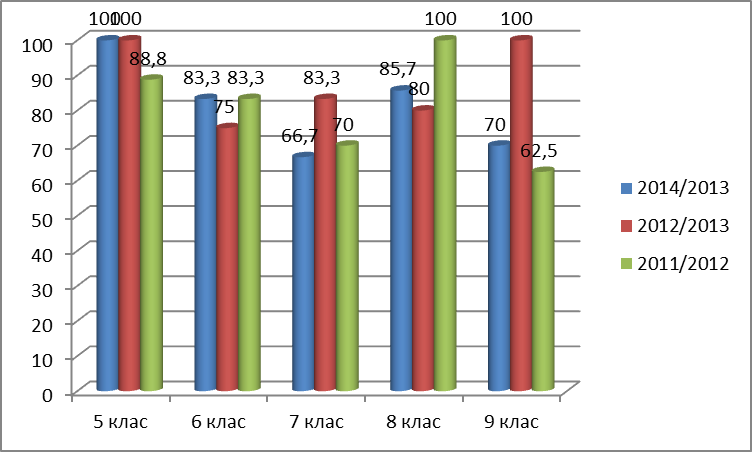 У порівнянні з минулим роком прослідковується тенденція до зростання  % якості знань у 6-му класі на 8,3 %, у 8-му класі на 5,7 %; у 5-му класі рівень якості знань не змінився; знизився показник якості знань у 7 класі на 16,6%, у 9 класі на 30%.Школа ІІІ ступеня У 10-11-х класах 17 учнів, з них закінчили навчальний рік:	Порівняльний аналіз якості знань учнів 10-11-х класів за 3 роки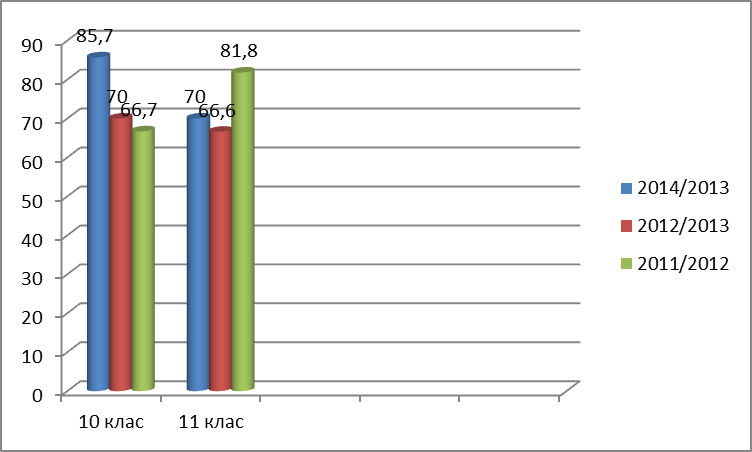  Дещо зріс показник якості знань учнів 10 класу на 15,7%, учнів 11 класу на 3,4 %. Однак рівень навчальних досягнень та якість знань учнів 10-11 класів залишається низьким.Підсумки державної підсумкової атестації учнів 4-го класуЯкість знань за підсумками року на  16,6 %  нижча за показники  ДПА з української мови, з українського читання  на 16,7 %, з  математики  відповідає показнику за ДПА.Державна підсумкова атестація за курс базової середньої школи в 9 класі проводилася з української мови (диктант), математики, біології, географії (письмово), німецької мови (усно-письмово). З 10 учнів 9 класу проходили державну підсумкову атестацію 10 учнів. Показники державної підсумкової атестації учнів 9-го класу    Якість  знань ( за показниками достатнього і високого рівнів) за  підсумками року   на 10 % нижча за ДПА з української мови та математики; біології  на 10 % вища; з німецької мови  та географії відповідає річному оцінюванню.Порівняльний аналіз результатів річного оцінювання учнів 9-го класу та оцінювання державної підсумкової атестації показує різницю:- з української мови  у результатах середнього рівня  - відповідає річному балу; у результатах достатньогорівня – - 20%, високого рівня – +10%;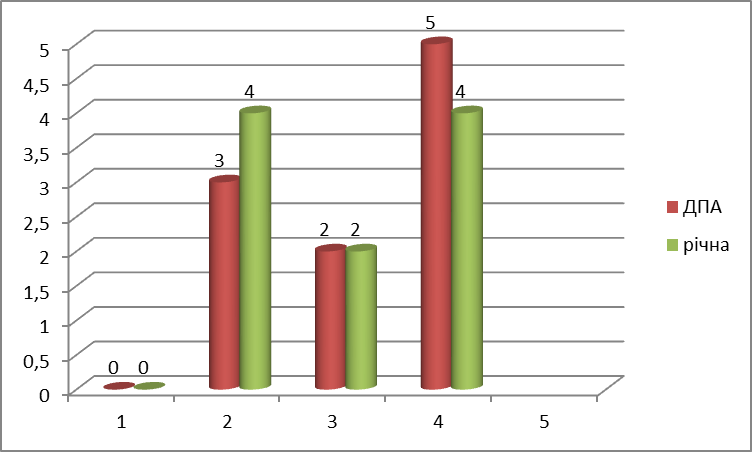 З математики урезультатах середнього рівня - відповідає річному балу; достатнього рівня - - 10%; високого рівня – +10%;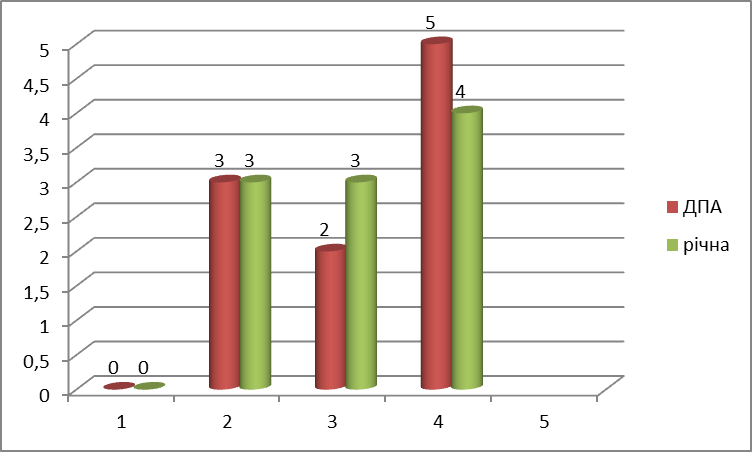 З біології у результатах середнього рівня - - 10%, у результатах високого рівня - +10%;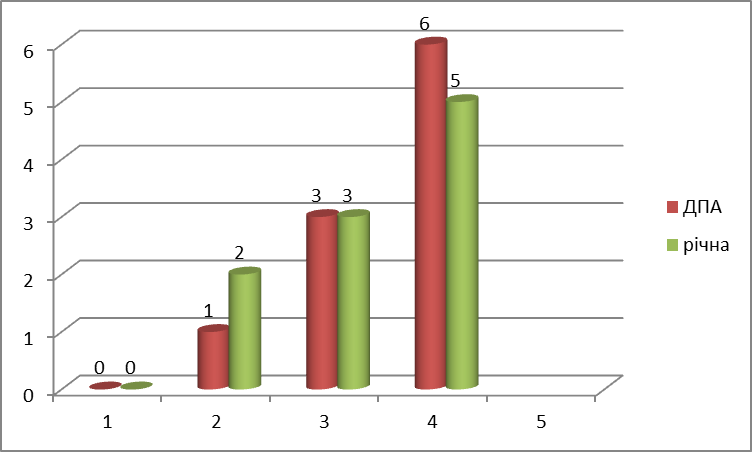 З географії у ртезультатах достатнього рівня – - 10%, у результатах високого рівня - + 10%.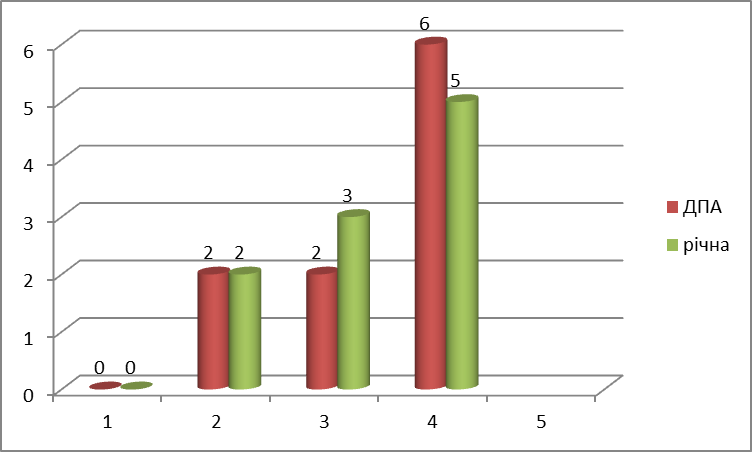 З німецької мови у результатах середнього рівня – відповідає річному балу; у результататх достатнього рівня - 10%, у результатах високого рівня - + 10%. 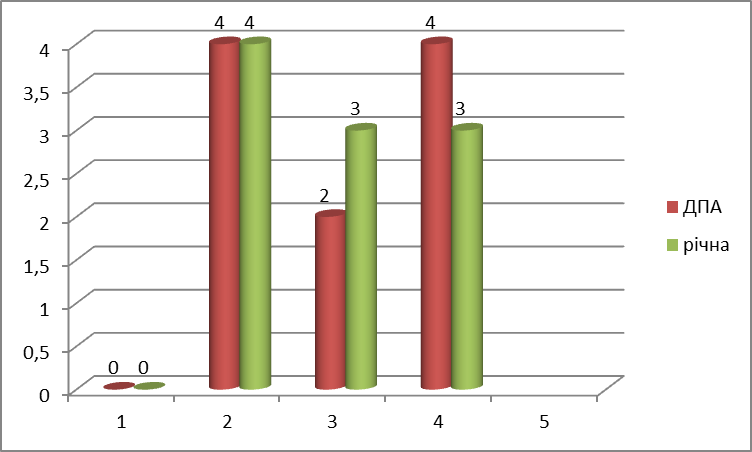 Державна підсумкова атестація за курс повної загальної середньої освіти учнів 11-го класу проводилася з української мови (переказ), з історії України та математики.Показники державної підсумкової атестації учнів 11-го класуПорівняльний аналіз результатів річного оцінювання учнів 11-го класу та оцінювання державної підсумкової атестації показує різницю:- з української мови  у результатах середнього рівня  - - 30%; у результатах достатньогорівня – +30%;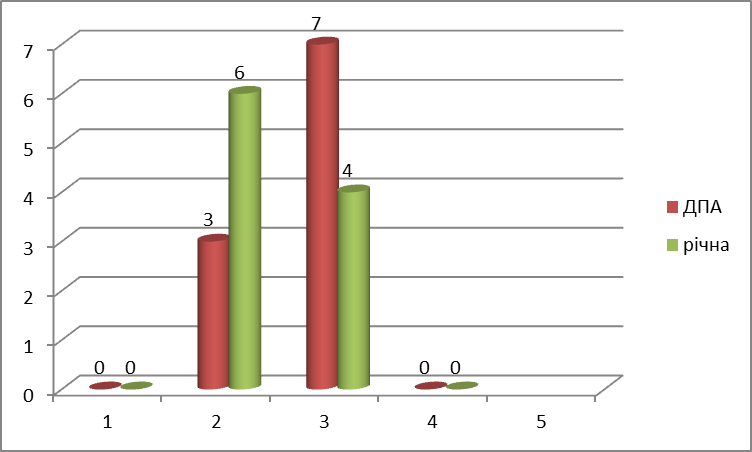 з математики результати ДПА відповідають річному балу; 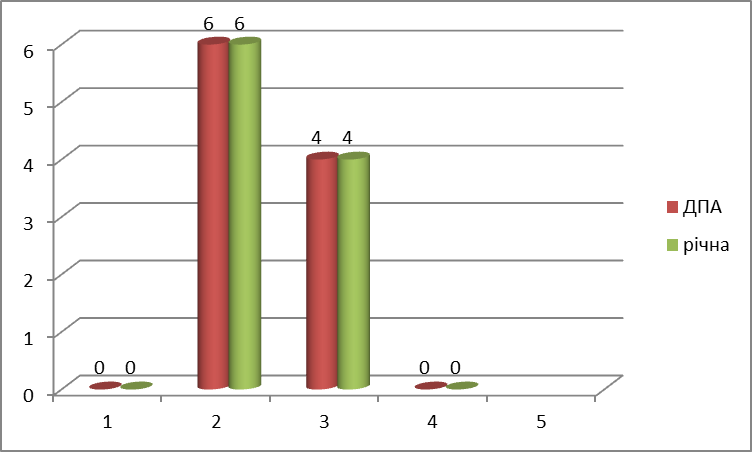 - з історії України результати ДПА відповідають річному балу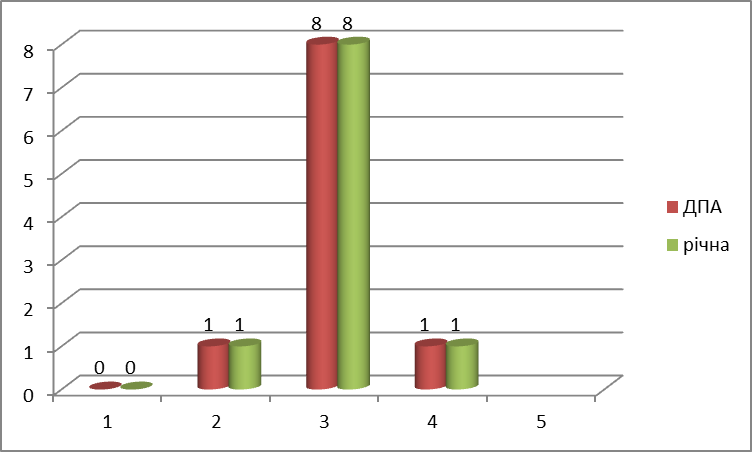 Аналізуючи результати державної підсумкової атестації з підсумками річного оцінювання слід зазначити, що з української мови зменшилась кількість учнів в межах середнього рівня, кількість достатнього рівня збільшено. Контрольно-аналітична діяльністьУ 2013/2014 навчальному році адміністрацією школи вивчено і узагальнено довідками стан викладання таких предметів:Українська мова та література (наказ від 27.12.2013 №158);Українська мова у 1- 4 класах ( наказ від 26.02.2014 № 27);Інформатика (наказ від 27.12.2013 №157);Географія (наказ від 30.12.2013 №160);Астрономія (наказ від 27.12.2013 № 163);Математика у 1-4 класах (від 26.02.2014 № 25);Історія у 5-11 класах (від 27.02.2014№ 28);Математика у 5-11 класах (від 27.02.2014 № 31);Біологія (від 03.03.2014 № 36).Директором школи Косточкою В.О. було відвідано 60 уроків, заступником директора з навчально-виховної роботи     Леоновою О.Г. - 80 уроків та виховних заходів, заступником директора з виховної роботи Лисенко В.В. - 30 уроків та виховних заходів.        Дирекцією школи велась перевірка шкільної документації (класних журналів, щоденників, поурочних та календарних планів, особових справ), яка була узагальнена наказами.Щомісяця контролювалося ведення класних журналів, журналів факультативів, відвідування школи учнями. Перевірялися питання виконання навчальних програм, ведення щоденників, зошитів, особових справ, техніки читання.За підсумками перевірок складені довідки, накази, які заслухані на засіданнях педагогічної ради, методичної ради, засіданнях шкільних методичних об’єднань, на нарадах при директорові.Робота бібліотекиВиконуючи триєдину функцію: інформативну, просвітницьку ідуховну, - бібліотека школи проводила певну роботу.Згідно з навчальними програмами вчителі одержали комплекти підручників. Крім підручників бібліотека забезпечує учнів програмовою літературою для позакласного читання, а також літературою  для тематичних переглядів, рефератів, доповідей.Усі процеси в роботі бібліотечного комплексу виконуються згідно з керівними документами, ведеться чіткий облік літератури, яка надходить до бібліотеки.Загальна кількість записується в сумарні книги, а індивідуальний облік - в інвентарній . В бібліотеці є реєстраційна картотека періодичних видань, картотека підручників.Фонд шкільної бібліотеки становить:17188;художня література- 4134;підручники – 3860;методична - 672;цінних і рідкісних книг - 58.    Порівняльний  аналіз основного бібліотечного фонду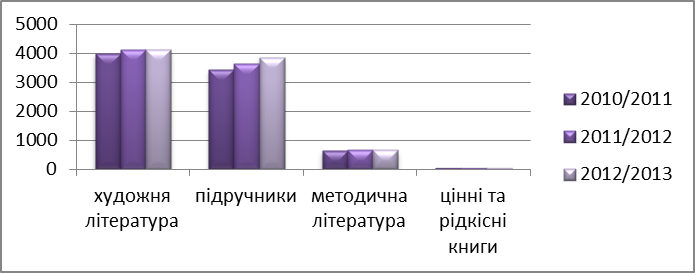 У школі проводилися «Тиждень дитячої та юнацької книги» з метою заохочення дітей до систематичного читання, виявлення читацьких уподобань, популяризації найкращої української та світової літератури для дітей, вироблення в учнів навичок самостійної роботи з книгою.У бібліотеці оформлюються тематичні та книжкові виставки, масові заходи, конкурси малюнків, раз у місяць проводиться рейд- перевірка підручників, працює гурток «Книжкова лікарня». Оформлено 4 стенди: «Куточок читача», «Державні символи України», «Живи, книго!», діють змінні виставки. Всі заходи спрямовані на виховання любові, бережливого ставлення дітей до книги.Протягом навчального року  бібліотекарем  регулярно проводилися бібліотечні уроки,  оформлено виставки літератури та періодики для учнів та вчителів. Традиційним з метою знайомства читачів з фондом художньої та науково-популярної літератури стало проведення 1 раз на семестр днів інформації. Оформлено книжкові виставки до Дня знань, Першого уроку з проведенням бібліографічних оглядів та бесід до них. Оновлено персональну книжкову виставку «Письменники-ювіляри». Один раз на місяць проведені тематичні огляди та огляди новинок літератури до пам’ятних і знаменних дат, відкриті перегляди літератури. Постійно після надходження нової літератури проводиться День нової книги, оформляється виставка «Зупинися на хвилинку, подивися на новинку». Але нової літератури надходить недостатньо за браком на це коштів.Комп’ютеризація та інформатизація навчального та управлінського процесівНа початок 2013/2014 навчального року у школі використовується 12 комп’ютерів. Всі  вони використовуються у навчально-виховному процесі у кабінетах інформатики. Локальна мережа в кабінеті установлена і працює.Протягом 2013/2014 року продовжено діяльність працівників школи щодо підвищення рівня оволодіння навичками роботи з комп’ютерам. Із цією метою було сплановано роботу кабінету інформатики з урахуванням часу для індивідуальних занять учителів. На початок року із 22 педагогів досконало володіли навичками роботи з комп’ютером 18 педагогів, на кінець навчального року – 19 учителів.Перспективні завдання школи на 2014/2015 навчальний рікЗ метою реалізації положень Конституції Країни, законодавчих актів України в галузі освіти, Указу Президента України «Про невідкладні заходи щодо забезпечення функціонування та розвитку освіти в Україні», створення умов для забезпечення доступу громадян до якісної освіти, удосконалення культурних і національних освітніх прав і запитів усіх громадян, утвердження високого статусу педагогічних працівників у суспільстві у галузі освіти визначені такі напрями і завдання діяльності школи на 2014/2015 навчальний рік:1. Забезпечити перехід на новий зміст навчання учнів 6-го класу:2. Створити належні умови для адаптації до навчання в основній школі учням 5-го класу;3. Працювати над укомплектуванням уроку як засобу розвитку творчої особистості вчителя і учня, над інформатизацією навчально-виховного процесу;4. Продовжувати вивчати та застосовувати елементи інноваційних технологій, інтерактивних методів навчання;5.  Забезпечити якісну  підготовку до зовнішнього незалежного оцінювання;6. Упроваджувати допрофільну підготовку в основній школі;7. Забезпечити подальший розвиток учнівського самоврядування, широкого залучення його до вирішення питань організації навчально-виховного процесу, розвитку громадянської активності, організації зорового способу життя;8. Разом з органами внутрішніх справ, службою у справах неповнолітніх, місцевими радами, громадськістю здійснювати профілактичну роботу з неповнолітніми, схильними до скоєння злочинів;9. Здійснювати роботу щодо поліпшення умов виховання, навчання та оздоровлення, матеріального забезпечення та захисту прав дітей-сиріт і дітей, позбавлених батьківського піклування.      У 2014/2015 навчальному році школа працюватиме над методично-педагоічною темою «Забезпечення якості освітнього процесу шляхом впровадження компетентнісного підходу до навчання і виховання учнів»                                                                          Розділ ІІ.Навчально-виховний процес  у школі2.1. Створення оптимальних умов для забезпечення права на здобуття повної загальної середньої освіти2.1.1. Створення оптимальних умов щодо початку навчального року2.1.2. Створення оптимальних умов щодо закінчення навчального року2.1.3. Виконання ст. 53 Конституції України, ст. 35 Закону України «Про освіту», ст. 6 Закону України «Про загальну середню освіту», Інструкції з обліку дітей і підлітків шкільного віку2.1.4. Виконання Концепції профільного навчання учнів у старшій школі2.1.5. Робота з організації працевлаштування випускників 2.1.6. Спортивно-масова та фізкультурно-оздоровча робота  2.1.7. Робота із здібними учнями2.1.8. Організація харчування 2.1.9. Запровадження нових Державних стандартів і нових навчальних програм2.1.10. Забезпечення соціально-психологічного супроводу за навчально-виховним процесомМета: вивчення особливостей дитини з метою організації індивідуального підходу в навчально-виховний процес.Завдання: визначення психологічної готовності до навчання, рівня розвитку пізнавальних процесів, особистих якостей: мотивації, темпераменту , виявлення групи ризику; проведення діагностики, корекції, консультацій , психологічної освіти, робота з батьками,  реалізація Комплексної програми гуманітарної сфериРобота соціально-психологічної служби2.1.11. Організація роботи бібліотекиРозділ ІІІУправління діяльністю педагогічного колективу:3.1.1. Робота з кадрами3.1.2. Педагогічні ради3.1.3. Наради при директорові.3.1.4. Наради з обслуговуючим персоналомРозділ ІV.Організаційно-методична робота:4.1.1. Методична робота Структура методичної роботиДіяльність методичної роботи школи спрямована на підвищення рівня професійної майстерності учителів, збільшення кількості й покращення якості методичних розробок, створюваними педагогами-практиками.Структура методичної служби побудована в такий спосіб:педагогічна рада;методична рада;методичні обєднання;школа молодого спеціаліста.Завдання, які стоять перед методичною службою:кадрове та та науково-методичне забезпечення навчально-виховного процесу;створення організаційних умов для безперервного вдосконалення фахової освіти і кваліфікації педагогічних працівників;проведення систематичних методичних заходів, спрямованих на розвиток творчих можливостей педагогів, виявлення перспективного педагогічного досвіду та участь у його вивченні, узагальненні та впровадженні;вивчення та впровадження в практику нових освітніх технологій та систем.4.1.2. Атестація педагогічних працівниківАтестація педагогічних працівників школи проводиться відповідно до Закону України «Про освіту» (ст.54), Типового положення про атестацію педагогічних працівників, затвердженого наказом Міністерства освіти і науки України від 6 жовтня 2010 року № 930, зареєстрованим у Міністерстві юстиції України 14 грудня 2010 року за № 1255/18550, зі змінами, затвердженими наказом Міністерства освіти і науки, молоді  та спорту України № 1437 від 20.12.2011, наказом Міністерства освіти і науки України від 08.08.2013 № 1135,  Закону України «Про загальну середню освіту» (ст. 27).Засідання  шкільної атестаційної комісії:І засідання ( до 20 вересня)Про розподіл функціональних обов’язків між членами атестаційної комісії.Про складання графіка засідань атестаційної комісіїПро розробку плану роботи атестаційної комісії.Про умови атестації.ІІ засідання ( з 10.10 по 20.10)Розгляд поданих комісії документів і відповідно до цього допуск педагогічних працівників до атестації.Співбесіди з педагогічними працівниками з приводу складання індивідуальних планів підготовки та проходження атестації.ІІІ засідання  (березень) ( за потребою)Поточні питання під час підготовки і проведення атестації.ІV засідання  ( до 10 квітня)Розгляд матеріалів з питань атестації педагогічних працівників.Прийняття рішень про відповідність педагогічних працівників займаним посадам, присвоєння кваліфікаційних категорій, відповідність раніше присвоєним кваліфікаційним категоріям.4.1.3. Розвиток педагогічної творчості4.1.4. Заходи щодо визначення рівня результативності роботи педпрацівниківРозділ V.Організація контрольно-аналітичної діяльності5.1.1. Контроль за веденням документації.Контроль за рівнем знань, умінь та навичок учнів.Перспективний план внутрішньошкільного контролю5.1.4. Комплексні перевірки викладання предметів5.1.5.Тематичні перевірки викладання предметів5.1.6. Здійснення класно-узагальнюючого контролю5.1.7. Оглядовий контроль5.1.8. Здійсненя персонального контролю 5.1.9. Контрольно-аналітична діяльність5.1.10. Організаційно-методичне забезпечення виконання заходів з моніторингових досліджень якості освітиРозділ VІ.6.1. Організація виховної роботиВиховна робота в школі здійснюється на основі Закону України «Про загальну середню освіту» з змінами та  доповненнями, Конвенції про права дитини, Основних орієнтирів виховання учнів 1-11 класів загальноосвітніх навчальних закладів України. Виховання учнів у сучасній школі здійснюється в контексті громадянської і загальнолюдської культури, охоплює весь навчально-виховний процес, ґрунтується на свободі вибору мети життєдіяльності та поєднує інтереси особистості, суспільства і держави. Уся система виховної роботи у навчальному закладі має базується на Основних орієнтирах виховання. Упровадження даного документа розраховано на весь період виховної діяльності з учнями 1-4, 5-9, 10-11 класів з урахуванням їх вікових, індивідуальних та психолого-педагогічних особливостей. Метою виховання є формування морально-духовної життєво компетентної особистості, яка успішно реалізується в соціумі як громадянин, сім’янин, професіонал. Виховна мета є спільною для всіх ланок системи виховання та є критерієм ефективності виховного процесу.У поточному навчальному році виховна робота буде спрямована на виконання таких завдань: 1. Забезпечення всебічного розвитку особистості учня в процесі навчання та виховання.2. Формування в учнів патріотичних почуттів, виховання в них національної гідності.3. Громадянське виховання, прищеплення учням поваги до загальнолюдських норм гуманістичної моралі.4. Виховання і розвиток потреби у здоровому способі життя, збереження і зміцнення фізичного та психологічного здоров’я учнів як найвищої соціальної цінності.5. Розвиток естетичних смаків, творчих здібностей учнів.Вирішення завдань виховної роботи у школі здійснюється за напрямами:Ціннісне ставлення    особистості до суспільства і держави;Ціннісне ставлення  до людей;Ціннісне ставлення   до природи;Ціннісне ставлення    до мистецтва;Ціннісне ставлення  до праці;Ціннісне ставлення до себе:     - до свого фізичного «Я»; - до свого психічного «Я».Захист Вітчизни та військово-патріотичне виховання Захист Вітчизни є складовою частиною підготовки юнаків допризовного і призовного віку до військової служби.У ході вивчення курсу Захист Вітчизни молодь набуває військових знань і практичних навичок в обсязі, необхідному для успішного засвоєння програми .Головною метою  навчання предмета є розвиток особистості учня, формування їх готовності до захисту Вітчизни та дій в умовах надзвичайних ситуацій.Завдання  предмета :- підготовка молоді до захисту життя і здоров’я, забезпечення власної безпеки і безпеки людей у надзвичайних ситуаціяї мирного і воєнного часу;- підготовка молоді до служби у Збройних Силах України, інших військових формуваннях, виконання військового обов’язку  в запасі;Основним завданням школи у військово-патріотичному вихованні учнів є:формування духовної і психологічної готовності майбутніх воїнів зі зброєю в руках захищати Україну, її територіальну цілісність, інтереси народу України, стояти на сторожі його свободи;виховання в учнів усвідомлення громадянського обов’язку, вірності військовій присязі, формування внутрішньої необхідності суворого виконання військових статутів, наказів командирів і начальників;вироблення морально-бойових якостей, активної реакції на бойові ситуації готовності до суворих іспитів життя;формування в учнів позитивних мотивів до оволодіння військовими знаннями, підвищення рівня фізичної підготовки та витривалості;піднесення престижу військової служби, військово-фахова орієнтація молоді, формування і розвиток у юнаків мотиваційної сфери, спрямованої на підготовку до захисту Української держави та служби у військах, забезпечення необхідного конкурсу кандидатів до навчання у військово-навчальних закладів.Основні завдання на 2014/2015 навчальний рікНа  уроках, у позакласній, позашкільній роботі постійно пояснювати учням внутрішню і зовнішню політику України, зміцнення її обороздатності. Посилити роботу з відбору для вступу юнаків до військових училищ.Заступнику директора з НВРЛисенко В.В., класним керівникам, учителям проводити з учнями:бесіди, лекції, диспути, доповіді, теоретичні конференції та збори з тематики знаменитих дат і подій в житті України та її Збройних Сил;диспути, тематичні вечори, читацькі конференції, уроки миру і мужності, зустрічі з ветеранами війни, праці, армії, воїнами –випускниками школи;шефську роботу по догляду за пам’ятниками та братськими могилами воїнів;роботу в військових, військово-технічних, спортивних та інших гуртках;заходи з  військо-патріотичного виховання та оборонно-масової роботи, присвячені Дню Збройних Сил України та 69–й річниці Великої Перемоги, з  Цивільного Захисту;походи місцями бойової та трудової слави;військово-спортивні ігри;конкурси на кращий твір, оповідання, малюнок, фотографію на військово-патріотичну тематику.Вчителю предмета  «Захист Вітчизни», вчителю фізичної культури при плануванні роботи на 2014/2015 навчальний рік передбачити заходи, що сприяють усуненню недоліків в підготовці учнів і удосконаленню навчально-матеріальної бази.Розподіл обов’язків педагогічного колективу з військово-патріотичного виховання учнівДиректор Косточка В.О.несе відповідальність за організацію та стан допризовної підготовки, військово-патріотичного виховання, створення і вдосконалення навчально-матеріальної бази, підготовки юнаків до навчально-польових зборів, зберігання озброєння, боєприпасів і військового майна;забезпечує виконання програми з Захисту Вітчизни і створення безпечних умов навчання;спрямовує діяльність педагогічного колективу і керує всією роботою з військово-патріотичного виховання в школі;планує основні заходи з військово-патріотичного виховання, організовує  і контролює їх виконання;контролює проведення занять викладачем допризовної підготовки, виносить на обговорення педагогічної ради питання щодо стану допризовної підготовки не менш як один раз на рік;організовує методичну допомогу особам, що займаються військово-патріотичним вихованням, направляє їх на курси, семінари тощо;разом з громадськими організаціями залучає учнів до створення і  вдосконалення навчально-матеріальної бази;організовує військово-патріотичні свята, присвячені закінченню вивченню курсу Захист ВітчизнЗаступник директора з навчально-виховної роботи Леонова О.Г.:організовує заходи з військово-патріотичного виховання в школі;контролює і координує діяльність класних керівників , надає їм постійну допомогу в організації військово-патріотичної роботи з учнями;допомагає в проведенні масової патріотичної роботи, залучаючи до неї актив, батьків і громадськості організації району;безпосередньо підтримує зв’язок з посадовими особами військомату;контролює роботу спортивних гуртків;підтримує контакт з військоматом.Викладач ЗВповинен знати вимоги щодо підготовки молоді до військової служби, постійно підвищувати свій професійний рівень;організовує і проводить заняття з предмета Захист Вітчизни;бере участь у створенні і вдосконаленні навчально-матеріальної бази кабінету ;веде облік, зберігає та видає озброєння, боєприпаси і військове майно, не менш як один раз на місяць перевіряє їх наявність і технічний стан;бере участь в плануванні роботи школи з питань військово-патріотичного виховання учнів;надає методичну і практичну допомогу класним керівникам і громадським організаціям школи в проведені військово-патріотичної роботи;організовує разом з учителем фізичної культури змагання із стрільби, військово-прикладних видів спорту і цивільного захисту ;веде роботу з військово-професійної орієнтації юнаків, відбору і підготовки їх до вступу до вищих навчальних закладів;бере участь у складанні характеристик на юнаків допризовного і призовного віку, проведенні заходів, пов’язаних з припискою громадян до призовних дільниць, а також забезпечує своєчасне прибуття юнаків за викликом у військові комісаріати;організовує роботу щодо проведення навчально-польових зборів.Класний керівникздійснює безпосередньо керівництво і організовує роботу з військово-патріотичного виховання в класі;забезпечує активну участь школярів в різних заходах з військово-патріотичного виховання;Учитель –предметник      - формує спортивні вміння учнів використовує навчальний матеріал з свого предмету в позакласній роботі з військово-патріотичного вихованнядопомагає організовувати читацькі конференції, вечори, конкурси, зустрічі, огляди і обговорення кінофільмів на військово-патріотичну тематику.Організація роботи з викладання предмета «Захист Вітчизни»,  військово-патріотичного виховання, цивільного захисту	Військово-патріотичне виховання організується та здійснюється за такими напрямками:формування і розвиток в учнів загальнолюдських цінностей, орієнтацій, національної гідності, культури міжнаціональних відносин, морально-психологічних якостей громадянина-патріота;вивчення героїчної історії українського народу, духовної спадщини, національних традицій, символів, звичаїв, вірувань;вивчення та роз’яснення учням ідейно-теоретичних засад державної незалежності та суверенітету, ролі і місця Збройних Сил України, значення військової служби та військового обов’язку в забезпеченні територіальної цілісності держави;вивчення історії формування і будівництва Збройних Сил України, історичних та духовних джерел національної військової організації, пропаганда подвигів і заслуг військовослужбовців у воєнний та мирний час;пропаганда життя і діяльності видатних державних, військових та громадських діячів, борців національного визвольного руху, заслужених працівників мистецтва і культури;співробітництво з державними органами влади, громадськими та творчими організаціями, засобами масової інформації з питань  військово- патріотичного виховання, військово-фахової орієнтації молоді та підготовка її до служби в лавах Збройних Сил України;розвиток військово-шефської роботи, надання допомоги ветеранам війни.Заходи з цивільного захисту Заходи з безпеки життєдіяльності  та запобігання дитячого  травматизму 6.1.4. Заходи по навчанню дітей правилам пожежної безпеки  з запобігання  пожеж, травмування та загибелі дітей на пожежах 6.1.5.Заходи щодо запобігання дорожньо-транспортного травматизму  серед учнів  школи6.1.6. Професійна орієнтація Мета: Формування  інтересу учнів до профорієнтаційної роботи, до активної суспільної  праці,  життєвонеобхідних компетентностей , підготовка до май-бутнього  самостійного   життя,  вибору власної професії.Розділ VІІ.                                      Соціальний захист дітей.Розділ VІІІ.Робота з батьками та громадськими організаціями. Робота Ради школиРозділ ІХОхорона праці9.1. Охорона праці та безпеки життєдіяльності9.2. Профілактика травматизму9.3.Охорона здоров’я та життя дітей. Розділ ХІФінансово-господарська діяльність11.1. Організація фінансово-господарської діяльності11.2. Зміцнення матеріально-технічної бази і господарської роботиДодаток 1Робота профспілкового комітетуДодаток 2 ЦИКЛОГРАМА НАКАЗІВ З НАВЧАЛЬНО-ВИХОВНОЇ РОБОТИСерпень, вересеньПро  підготовку та організований  початок 2014/2015 навчального року  в школі.Про  організаційну роботу з безпеки життєдіяльності, запобігання дитячому травматизму в школі у 2014/2015 навчальному роціПро розподіл функціональних  обов’язків між членами  адміністрації.Про  організацію  харчування учнів.Про призначення відповідального за організацію громадсько-корисних і масових заходів.Про призначення відповідальної за будівлі на території школиПро призначення відповідального за вживання та економію електроенергії.Про призначення  відповідального працівника за роботу з пільговим контингентомПро призначення відповідального за загальний стан теплового господарства і його технічний стан.Про створення комісії з інвентаризації майна школи у 2014/2015 навчальному році.Про охорону   праці та дотримання  правил техніки  безпеки в 2014/2015 навчальному році.Про призначення громадського інспектора з охорони життя і здоров’я учнів.Про організацію роботи з огляду  пожежної безпеки у школі.Про проведення тарифікації педагогічних працівників школи .Про призначення класних керівників.Про організацію роботи  з правового виховання учнів у школі у 2014/2015 навчальному роціПро організацію роботи з профілактики правопорушень, негативних явищ в учнівському середовищі у 2014/2015 навчальному році Про організацію наставництва молодих спеціалістів.Про затвердження шкільної мережі на 05.09.2014 року.Про встановлення ставок для адміністрації школи.Про затвердження педагогічного навантаження вчителів на 2014/2015 навчальний рік.Про організацію роботи загону юних інспекторів руху.Про створення дружини юних пожежників.Про атестацію педагогічних кадрів у 2014/2015 навчальному році.Про організацію і проведення Захисту Вітчизни юнаків у 2014/2015 навчальному році.Про комплектування 10-го класу.Про комплектування 1-го класу.Про проведення профілактичного медогляду учнів у школі  перед початком  нового 2014/2015 навчального року.Про заборону тютюнопаління у школі.Про віднесення учнів до  підготовчої  з фізичного виховання.Про звільнення учнів від занять з фізичної культури за станом здоров’я (за потребою).Про організацію методичної роботи в 2014/2015 навчальному році.Про створення атестаційної комісії.Про організаційну роботу з безпеки життєдіяльності, запобігання дитячому травматизму в школі у 2014/2015 навчальному роціПро  використання мобільних телефонів під час навчально-виховного процесу у школіПро організацію  контролю за відвідуванням учнями  навчальних занятьПро організацію проведення уроків фізичної культури у 2014/2015 навчальному році в школіПро вивчення предмета «Захист Вітчизни» у 2014/2015 навчальному році у школіПро організацію роботи щодо дотримання санітарно-гігієнічного режимуПро затвердження  обов’язків чергових по школіПро організацію  роботи  учасників навчально-виховного процесу, здійснення внутрішкільного контролюПро роботу з здібними учнями  у 2014/2015 навчальному роціНакази з виховної роботиЖовтеньПро атестацію педагогічних працівників (затвердження графіку атестації – до 20 жовтня).Про організацію та проведення шкільних предметних олімпіад, участь у раойнному етапіПро організацію осінніх шкільних канікул.Про проведення  навчальних екскурсій, участь у  спортивних заходах Про підсумки внутрішкільного контролю (за річним планом)Про роботу в осінньо-зимовий періодПро проведення навчально-польових занять з учнями 11-го класуЛистопадПро підсумки внутрішкільного контролю контролю (за річним планом)Про проведення Міжнародного конкурсу знавців української мови імені П.ЯцикаПро навчальні екскурсії, спортивні заходи, організації дозвілля учнівГруденьПро підсумки проведення шкільних предметних олімпіад.Про організацію та проведення зимових шкільних канікул, проведення новорічних і різдвяних свят, запобігання  всім видам  травматизму.Про заходи з охорони праці і протипожежної безпеки під час проведення новорічних свят в школі.Про чергування адміністрації в святкові дні.Про навчальні екскурсії, спортивні заходиПро підсумки внутрішкільного контролю (за річним планом)Про стан виконання Комплексних програм з виховної роботиСіченьПро ведення ділової документації.Про затвердження номенклатури справ.Про затвердження графіка основної щорічної відпустки.Про підсумки підготовки учнів і працівників школи з цивільної оборони в 2014 році та завдання на 2015 рік.Про стан ведення шкільної документації та виконання навчальних програм, графіка контрольних і лабораторних робіт за I семестр 2014/2015 навчального року.Про стан роботи щодо запобігання правопорушень серед неповнолітніх у I семестрі 2014/2015 навчального року.Про стан роботи щодо запобігання дитячого травматизму у I семестрі 2014/2015 навчального року.Про чергування адміністрації в святкові дні.Про організацію  харчування учнів у 2015 роціПро організацію роботи із зверненням громадянПро  підсумки внутрішкільного контролю (за річним планом)Про навчальні екскурсії, спортивні заходиЛютийПро організацію роботи з майбутніми першокласниками.Про призначення відповідального за збереження кабелів і споруд на території школи.Про організацію повторення матеріалу.Про роботу класних керівників  щодо організації контролю за відвідуванням учнями школи.Про проведення Тижня профорієнтаціїПро підсумки внутрішкільного контролю (за річним планом)БерезеньПро організацію закінчення 2014/2015 навчального року та проведення державної підсумкової атестації учнів.Про проведення Дня цивільної оборони.Про затвердження рішення атестаційної комісії школи.Про чергування адміністрації в святкові дні.(графік)Про підсумки проведення Тижня профорієнтаціїКвітеньПро затвердження рішення районної атестаційної комісії (згідно з наказом управління освіти )Про затвердження надання основних  тарифних відпусток працівникам школи за 2015 рік.Про проведення військово-спортивного свята, присвяченого закінченню вивчення курсу «Захист Вітчизни»Про підготовку і проведення Дня Цивільного Захисту у школіПро проведення навчально-польових зборів з юнаками випускних класів.Про організацію проведення навчальних екскурсій, практики у 2014/2015 навчальному році.Про організацію роботи з оздоровлення та відпочинку учнів влітку 2015 року.Про чергування  у неробочі та святкові дні по школіПро створення апеляційної комісіїПро проведення обліку продовження навчання та  працевлаштування випускників 9, 11 класів у 2015 роціПро організацію роботи з вивчення питань завершення  2014/2015 навчального рокуПро створення робочої групи щодо підготовки до нового  2014/2015 навчального рокуПро проведення  державної підсумкової атестації у 4 класіПро призначення відповідальних за оформлення і видачу документів про освітуТравеньПро підсумки проведення Дня Цивільного Захисту у школіПро  запобігання всім видам  дитячого травматизму  серед учнів під час навчальних екскурсій, державної підсумкової атестації, навчальної практики  та канікул у літній період 2015 року.Про хід підготовки до державної підсумкової атестації та повторення навчального матеріалу.Про затвердження графіку проведення державної підсумкової атестації.Про створення комісій по заповненню свідоцтв про базову загальну середню освіту, атестатів про повну загальну середню освіту та іншої випускної документації.Про створення комісій по  перевірці свідоцтв про базову загальну середню освіту та атестатів про повну  загальну середню освіту.Про підсумки закінчення вивчення предмета «Захист Вітчизни» у 2014/2015 навчальному році.Про звільнення  учнів 9-х, 11-х класів школи від державної підсумкової атестації за станом здоров’я .Про організацію  літнього відпочинку влітку 2015 року.Про виконання ст. 10 Конституції України та Закону України «Про мови».Про підсумки  проведення державної підсумкової атестації в 4- класахПро чергування  у неробочі та  святкові дні.Про підсумки  роботи педколективу щодо охоплення харчуванням та організації питного режиму у ІІ семестрі 2014/2015 навчальному роціПро підсумки шкільного огляду-конкурсу по збереженню підручників.Про переведення учнів школи I ступеня, нагородження Похвальними листамиПро організацію та проведення урочистих заходів з нагоди випуску 9-х та 11-х класів школи.ЧервеньПро переведення до наступного класу учнів 1-4, 5-8 та 10-х класів.Про нагородження похвальними листами учнів 5-8 та 10  - х класів.Про випуск  учнів 9-х класів.Про випуск учнів 11-х класів.Про призначення виконуючих обов’язки директора.Про нагородження медалями випускників 11-х класів.Про нагородження  похвальними грамотами випускників 9,  11-х класів.Про результати державної підсумкової атестації 9, 11 – х класів.Виконання наказів з навчально-виховної роботи.Про підсумки  організаційно-методичної роботи класних керівників у 2014/2015 навчальному роціПро підсумки методичної роботи у 2014/2015 навчальному році.Про стан  ведення шкільної документації.Про виконання навчальних програм з предметів робочого навчального плану у 2014/2015 навчальному роціПро стан виконання Комплексної цільової програми боротьби зі  злочинністю  серед підлітків та профілактику  профілактичну роботу щодо попередження  протиправних дій серед учнів за  ІІ семестр 2014/2015 навчального рокуПро підсумки профілактичної роботи щодо запобігання  нещасним випадкам з учнями у школі в ІІ семестрі 2014/2015 навчальному роціПро підсумки виховної роботи у 2014/2015 навчальному році.Про підсумки  спортивно-масової та фізкультурно-оздоровочї роботи у школі у 2014/2015 навчальному роціПро виконання  робочого навчального плану у2014/2015  навчальному роціПро затвердження заходів підготовки школи до нового 2015/2016 навчального року.Про організацію роботи на території обслуговування школи з обліку дітей шкільного віку.Про підсумки проведення навчальних екскурсій, практики.Про підсумки роботи соціально-психологічної служби.Про підсумки роботи бібліотеки у 2014/2015 навчальному році.№ розділуЗміст розділуСторінкаІ.Аналіз роботи Костянтинівської ЗОШ І-ІІІ ступенів за 2012/2013 навчальний рік та основні завдання на 2013/2014 навчальний рік.4-26II.Навчально-виховний процес у школі27-422.1.Створення оптимальних умов  для забезпечення права громадян на здобуття повної загальної середньої освіти.272.1.1.Створення оптимальних умов щодо початку навчального року27-292.1.2.Створення оптимальних умов  щодо закінчення навчального року 29-312.1.3.Виконання ст.53 Конституції України, ст..35 Закону України «Про освіту», ст..6 Закону України «Про загальну середню освіту», Інструкції з обліку дітей  і підлітків шкільного віку31-332.1.4.Виконання ст.10 Конституції України, Закону України «Про засади мовної політики в Україні»33-342.1.5.Виконання Концепції профільного навчання учнів у страшій школі34-352.1.6.Робота з організації працевлаштування випускників35-362.1.7.Спортивно-масова та фізкультурно-оздоровча робота36-372.1.8. Робота із здібними учнями.372.1.9.Організація харчування382.1.10.Запровадження нових державних стандартів і нових навчальних програм38-392.1.11Забезпечення соціально-психологічного супроводу за навчально-виховним процесом39-412.1.12Організація роботи бібліотеки41-42ІІI.Управління діяльністю педагогічного колективу:43-483.1.1.Робота з кадрами43-443.1.2.Педагогічні ради.44-453.1.3.Наради при директорові.46-473.1.4.Наради з обслуговуючим персоналом.48ІV.Організаційно-методична робота:49-564.1.1.Методична робота49-514.1.2.Атестація педагогічних кадрів.52-544.1.3.Розвиток педагогічної творчості54-564.1.4.Заходи щодо визначення рівня результативності роботи педпрацівників56V.Організація контрольно-аналітичної діяльності:57-745.1.1.Контроль за веденням документації.57-585.1.2.Контроль за рівнем знань, умінь та навичок учнів585.1.3.Перспективний план внутрішньошкільного контролю59-615.1.4.План проведення контрольних робіт за завданнями адміністрації61-625.1.5.Комплексні перевірки викладання предметів625.1.6.Тематичні перевірки викладання предметів625.1.7.Здійснення класно- узагальнюючого контролю 635.1.8.Оглядовий контроль63-655.1.9.Здійснення персонального контролю665.1.10.Контрольно-аналітична діяльність66-725.1.11.Організаційно-методичне забезпечення виконання заходів з моніторингових досліджень якості освіти72-74VІ.Організація виховної роботи75-956.1.Виховна робота75-816.1.1.Захист Вітчизни та військово-патріотичне виховання81-886.1.2.Заходи з цивільного захисту88-896.1.3.Заходи щодо безпеки життєдіяльності та запобігання дитячого травматизму 89-916.1.4.Заходи по навчанню дітей правилам пожежної безпеки з запобігання пожеж, травмування та загибелі дітей на пожежах92-936.1.5.Заходи щодо запобігання дорожньо-транспортного травматизму серед учнів школи93-946.1.6.Професійна орієнтація94-95VІІ.Соціальний захист дітей96-97VІІІ.Робота з батьками та громадськими організаціями. Робота Ради школи98ІХ.Охорона праці 99-1029.1.Охорона праці та безпеки життєдіяльності999.2.Профілактика травматизму99-1019.1.3.Охорона здоров’я та життя дітей. 101-102ХФінансово-господарська діяльність103-10410.1Організація фінансово-господарської діяльності10311.2.Зміцнення матеріально-технічної бази і господарської роботи103-104Додатки 1Робота профспілкового комітету105-1062Орієнтовна циклограма наказів107-1123Програма здійснення внутрішнього контролю113-121Шкільна мережа2010-2011навчальний рік2011/2012 навчальний рік2012/2013навчальний рік2013/2014навчальний рікКількість класів та учнів на початок     /     кінець навчального року11/8511/8411/8011/8211/8011/8011/8511/86Середня наповнюваність8777Набір учнів у 1 клас5586Набір учнів у 10 клас12967Кількість дітей за територією обслуговуванняв в 2011/2012 навчальному році77Кількість дітей за територією обслуговування в 2012/2013 навчальному році84Кількість дітей за територією обслуговування в 2013/2014 навчальному році85Клас Випущено 10 класПТНЗВНЗ І-ІІ рівня акредетаціїВНЗ ІІІ- ІV рівня акредетаціїПрацюють 9 клас107-3--11 клас10-6211№з/п20011/201220011/20122012/20132012/20132013/20142013/2014№з/пчол.%чол.%чол.%1Усього випускників111006100101002Виступили до ВНЗ ІІІ-ІVр.а.436,4116,61103Вступили до ВНЗ І-ІІ р.а.19,1116,62204Вступили до ПТНЗ19,1233,36604Працюють--116,61105Служать в армії------6Не працюють і не навчаються562----7Інші --116,6--№з/пНавчальний рікУсього випускників Кількість випускників загальної освіти 9 – х класів, якіКількість випускників загальної освіти 9 – х класів, якіКількість випускників загальної освіти 9 – х класів, якіКількість випускників загальної освіти 9 – х класів, якіКількість випускників загальної освіти 9 – х класів, які№з/пНавчальний рікУсього випускників Продовжуютьнавчання в ЗНЗВ інших школах, ліцеяхПрофесійних ліцеяхКоледжахТехнікумах12011/201288----22012/201355----32013/2014107---3Кваліфікація Кількість %Перша категорія1150Друга категорія418,2Спеціаліст 7	32Усього:22100Навчальний рікУсього предагоівКурси ХАНОІнші курсиУсього педагогів підвищили кваліфікацію2011/2012204372012/2013203252013/201422224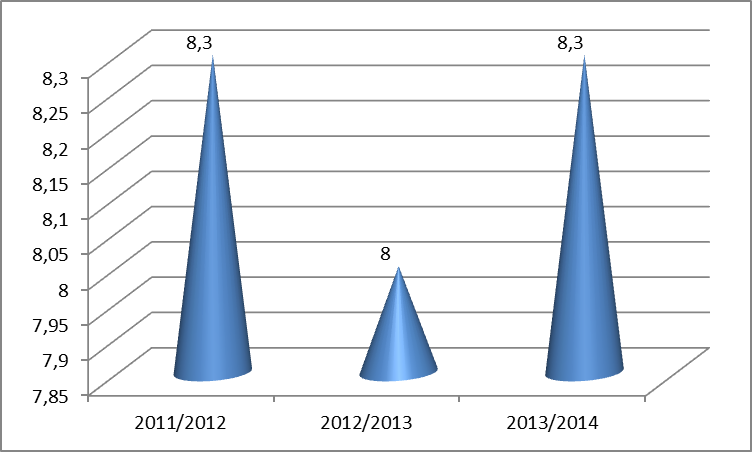 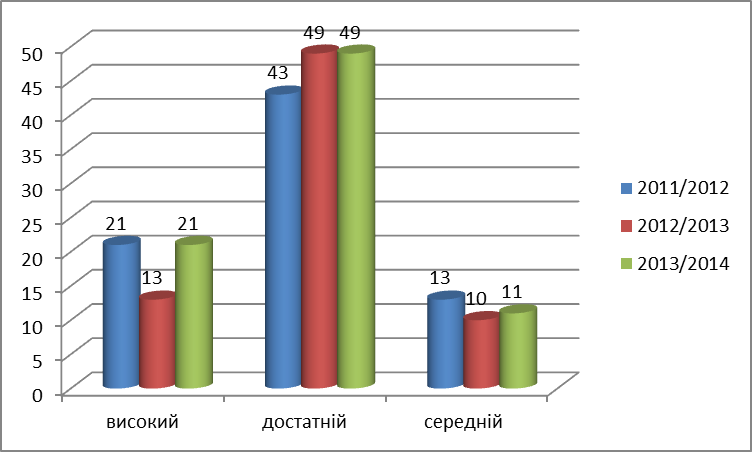      Відсотковий показник якості освіти зріс за рахунок збільшення кількості учнів, які мають високий рівень навчальних досягнень  2011/2012 – 72,7%, 2012/2013 – 81,9 %, 2013/2014 – 86,4 %.Порівняння рівня якості освіти за показником навчальних досягнень учнів                                    достатнього  та середнього рівнів:КласКількість учнів Рівні навчальних досяненьРівні навчальних досяненьРівні навчальних досяненьРівні навчальних досяненьЯкість знань (%)Якість знань (%)Якість знань (%)КласКількість учнів ВисокийДостатнійСереднійПочатковий2014201320122103700100801003531108010010046222066,610075КласКількість учнів Рівні навчальних досягненьРівні навчальних досягненьРівні навчальних досягненьРівні навчальних досягненьЯкість знань (%)Якість знань (%)Якість знань (%)КласКількість учнів ВисокийДостатнійСереднійПочатковий201420132012510460010010088,867232083,37583,379333066,783,37087331085,78010091052307010062,5КласКількість учнів Рівні навчальних досягненьРівні навчальних досягненьРівні навчальних досягненьРівні навчальних досягненьЯкість знань (%)Якість знань (%)Якість знань (%)КласКількість учнів ВисокийДостатнійСереднійПочатковий201420132012107241085,77066,7111007307066,681,8№Навчальний предметЗагальна кількість учнівКількість учнів, які складали атестаціюРівень навчальних досягненьРівень навчальних досягненьРівень навчальних досягненьРівень навчальних досягненьЯкість знань№Навчальний предметЗагальна кількість учнівКількість учнів, які складали атестаціюпочатковийсереднійдостатнійвисокийЯкість знань1Українська мова66031250%2Українське читання660042100%3Математика 66032150%№Навчальний предметЗагальна кількість учнів 9-го класуКількість учнів, які складали атестаціюРівень навчальних досягненьРівень навчальних досягненьРівень навчальних досягненьРівень навчальних досягненьЯкість знань№Навчальний предметЗагальна кількість учнів 9-го класуКількість учнів, які складали атестаціюпочатковийсереднійдостатнійвисокийЯкість знань1Українська мова (диктант)10100325702Математика10100325703Біологія 10100136904Географія 10100226805Німецька мова1010042460№Навчальний предметЗагальна кількість учнів 11-го класуКількість учнів, які складали атестаціюРівень навчальних досягненьРівень навчальних досягненьРівень навчальних досягненьРівень навчальних досягненьЯкість знань№Навчальний предметЗагальна кількість учнів 11-го класуКількість учнів, які складали атестаціюпочатковийсереднійдостатнійвисокийЯкість знань1Українська мова (переказ)10100370702Історія України10100181903Математика 1010064040№ з/пЗмістТермін виконанняВідповідаль-ний Відмітка про виконанняПримі-тка 1 Укомплектувати школу педагогічними кадрамиДо 31.08Директор 2Скласти тарифікацію вчителів на 2014/2015 навчальний рікДо 31.08Директор, ЗДНВРНаказ №3Організувати медичний огляд учнівДо 31.08Заступники директораНаказ №4 Скласти шкільну мережу. Узгодити її з відділом освітиДо 05.09Заступники директора5Провести серпневу педраду; інструктивну нараду з питань ведення шкільної документації, організованого початку навчального рокуДо 01.09Директор Протокол №6Затвердити, погодити:нормативні документи роботи школи на навчальний рік: навчальні плани, річний план роботи школи, режим роботи школи, розклад занять;календарне та тематичне планування за предметами на семестри;плани роботи факультативів;плани виховної  роботи класних керівників на семестри;план роботи шкільної бібліотекиДо 01.09Директор, заступники директораДокумента-ція, плани роботи7Оформити класні журнали, журнали факультативівДо 05.09ЗДНВР8Укомплектувати списки гуртків, спеціальних медичних груп з фізичної культуриДо 05.09ЗДНВР9Провести перевірку стану та готовності матеріально-технічної бази кабінетів та школи вцілому до нового навчального року. Оформити акти та іншу документацію про готовність школи, спортивного залу, спортивного майданчика, кабінетів до початку нового навчального року. Провести заходи з охорони праці на початок навчального року (в т.ч. інструктажі з учителями, учнями)До 02.09Директор, заступники директораАтки перевірок, інформаціяНарада 10Забезпечити учнів підручниками, учителів навчальними програмами.До 05.09Бібліотекар Інформація 11Затвердити графіки чергування вчителів, учнів на семестриДо 31.08ЗДНВРГрафік 12Провести роботу з учнями, батьками з метою організації гарячого харчування учнів 1-11-х класів. Затвердити режим харування та обслуговування в шкільній їдальні. Організувати пільгове харчування учнів. Організувати чергування вчителів та адміністрації школи у їдальніДо 03.09Директор Інформація 13Провести облік малозабезпечених, неповних, багатодітних сімей, учнів-сиріт, дітей-інвалідів, учнів девіантної поведінки, неблагополучних сімейДо 10.09ЗДВРСписки 14Перевірити та підтвердити довідками працевлаштування випускників 9, 11 класівДо 10. 09ЗДВРДовідка 15 Затвердити графік проведення шкільних предметних тижнів. Організувати підготовку учнів до участі у І та ІІ етапах учнівських олімпіадДо 02.10ЗДНВРГрафік 16Скласти плани роботи класних керівників на осінні, зимові та весняні канікулиЖовтень, грудень, квітеньЗДВРПлани17Проводити рейди «Урок»1 раз на місяцьЗДНВР18Організувати профорієнтаційну роботу серед майбутніх випускників школиПротягом навчального рокуДиректор Інформація 19Забезпечити соціальний захист учнівПротягом навчального рокуЗДВРІнформація № з/пЗмістТермін виконання Відповідальний Відмітка про виконання.Примітка 1Затвердити план заходів щодо організації закінчення навчального року, провести державну підсумкову атестаціюКвітень-червеньДиректор Плани, протоколи2Створити робочу групу для складання річного плану на 2014/2015 навчальний рікБерезень Директор Наказ №3Скласти графік навчальних екскурсій та навчальної практики з учнями 1-8-х, 10 класів, план оздоровленняВересень ЗДВНР, ЗДВРПлани4Укомплектувати школу педагогічними кадрами на 2014/2015 навчальний рік. Узгодити орієнтовне педагогічне навантаження та відпустки з профспілковим комітетом. Ознайомити з ними педпрацівників. Травень-серпеньДиректор Інформація заяви5Подати до відділу освіти пропозиції щодо затвердження складу атестаційних комісій для проведення державної підсумкової атестації.Оформити документи на учнів, які звільнені від ДПА за станом здоровя.Підготувати до розгляду на засіданнях методичних обєднань матеріали державної підсумкової атестації.Оформити куточок «Державна підсумкова атестація»Січень-квітеньЗДНВР Матеріали ДПА6Проаналізувати виконання навчальних програмЧервень ЗДНВРНаказ №7Видати наказ «Про переведення учнів»Травень-червеньДиректор Наказ №протоколи8Розглянути питання вибору учнями предметів і форм складання ДПАДо 30.04Адміністрація, вчителі9Видати наказ «Про порядок організованого закінчення навчального року та підготовку учнів до державної підсумкової атестації»Квітень Директор Наказ №10Скласти розклади державної підсумкової атестаціїДо 18.05ЗДНВРРозклад, стенд11Провести державну підсумкову атестацію учнів 4-го класуТравень Директор Інформація 12 Нагородити учнів: Похвальним листом «За високі досягнення у навчанні» - 2-8-х, 10–го класу;Похвальною грамотою «За особливі досягнення у вивченні окремих предметів – 9, 11-х класівТравень- червеньДиректор Наказ №13Класним керівникам виставити оцінки до табелів успішності 1-8-х, 10-го класів, особових справ 1-11-х класів та написати характеристики до особових справ учнів 1, 9,11-х класівТравень-червеньЗДНВР, класні керівники14Видати наказ про випуск учнів 9,11-х класівТравень-червеньДиректор Наказ №, пртотокол15Оформити документи про освітуЧервень Директор Наказ №16Видати наказ «Про призначення  комісії з перевірки відповідності виставлення балів навчальних досягнень учнів у документи про базову та повну загальну середню освіту» та перевірити відповідність виставлених балів у додатки до свідоцтв та атестатів балам у класних журналах, протоколах ДПА, книгах обліку та видачі зазначених документів.Оформити акти перевірки відповідності виставлених балів у додатки до свідоцтв про базову загальну середню освіту та атестатів про повну загальну середню освіту.Травень-червеньДиректор,ЗДНВРНаказ №Протоколи ДПА, класні журнали, книги обліку видачі документів про освіту, додатки, акт17Підвести підсумки проведення державної пісумкової атестації учнів 4, 9, 11-х класівДо 01.07Директор,ЗДНВРДовідка, наказ№ з/пЗмістТермін виконання Відповідальний Відмітка про виконанняПримітка 1Організувати постійний контроль за здобуттям повної загальної середньої освіти та вести роз’яснювальну роботу серед населення щодо обов’язковості здобуття дітьми та підлітками повної загальної середньої освітиУпродож навчального року (збори, співбесіди, оголошення)Адміністрація  школи, педколектив2Систематично проводити роботу щодо залучення до навчання дітей і підлітків від 6 до 18 років.Провести аналіз кількості дітей і підлітків, що проживають на території обслуговування школи, та проведеної роботи із ними в порівнянні з минулим навчальним рокомПротягом навчального рокуСерпень-вересеньПедколектив відповід. за територію обслуговування3Брати участь у Всеукраїнському рейді «Урок»:залучати до навчання підлітків, відрахованих з технікумів, коледжів, училищ; неповнолітніх, які перебувають на обліку у в районній службі у справах неповнолітніх та районному відділенні кримінальної міліції у справах неповнолітніх; невповнолітніх, які виховуються у неблагополучних родинах; дітей-сиріт та дітей позбавлених батьківського піклування; дітей з малозабезпечених  та багатодітних сімей;тримати під контролем учнів, які схильні до пропусків занять без поважних причин;надавати посильну матеріальну допомогу малозабезпеченим сімямПротягом навчального року.Інформація 1 раз на тиждень.Адміністрація школи4Перевірити явку дітей і підлітків шкільного віку до навчального закладу на підставі списків. Скласти «Список дітей і підлітків, які не приступили до занять 1 вересня 2013/2014 навчального року на території обслуговування» і подати його до відділу освіти з інформацією про вжиті заходи щодо залучення їх до навчання.До 05.09ЗДВРСписки 5Повернути списки дітей і підлітків шкільного віку до відділу освіти з відмітками про те, де навчаються діти, з довідками з навчальних закладівДо 10.09ЗДВРІнформація списки6За наявності учнів, які проживають на закріпленій території обслуговування і яких не було включено до списку, подати додатковий список таких учнів у двох примірниках до районного відділу освіти До 10.09ЗДВРСписки 7Подати статистичний звіт (форма № 77-РВК) про кількість дітей і підлітків шкільного віку, інформацію про охоплення дітей і підлітків шкільного віку навчанням, про облік за роками народження, про облік навчання дітей і підлітків шкільного вікуДо 10.09ЗДВРСтатзвіт, інформація 8Проводити роботу щодо залучення дітей 6-річного віку:уточнити списки дітей, яким виповнилося 5 років;провести бесіди з батьками про необхідність вступу до школи з 6-ти роківПротягом навчального рокуЗДВР,  учитель 4 класу9Заслуховувати на нараді при директорі питання:про виконання положень Конституції України, ст.35 Закону України «Про освіту», ст. 6 Закону України «Про загальну середню освіту» Інструкції з обліку дітей і підлітків шкільного віку;про здійснення контролю за відвідуванням навчальних занять учнями школиВересень, червеньЗДВРПротокол №10Узагальнити проведену роботу у наказі «Про підсумки роботи педколективу школи щодо проведення обліку дітей і підлітків шкільного віку в 2013/2014 навчальному році на території обслуговуванняЧервень Директор Наказ №11 Перевірити працевлаштування випускників 9,11-х класів.Підтвердити довідками про навчання.Узагальнити проведену роботу в наказі «Про підсумки роботи щодо працевлаштування випускників 9, 11-х класів 2013 рокуДо 10.10ЗДВРІнформація списки13У разі змін вносити корективи до статистичних звітів (інформація про облік дітей іпідлітків шкільного віку за роками, про охоплення дітей і підлітків шкільного віку навчанням, облік навчанням дітей і підлітків шкільного віку) і подавати їх до відділу освітиЩоквартально до 5 числаЗДВРІнформаціясписки№ з/пЗмістТермін виконання Відповідальний Відмітка про виконанняПримітка 1Створити умови для врахування й розвитку навчально-пізнавальних і професійних інтересів, нахилів, здібностей і потреб учнів старшої школи в процесі їхньої загальноосвітньої підготовкиПротягом рокуАдміністрація школиІнформація 2Створити умови для застосування сучасних інформаційних технологій у навчально-виховному процесіПостійноДиректор, учитель інформатики3Проводити анкетування серед учнів 6-7 класів для своєчасного виявлення задатків, нахилів, інтересів дітей з метою розвитку їх здібностей, для впровадження до профільного та профільного навчанняПротягом рокуПротягом рокуінформація4Проаналізувати працевлаштування випускників школи за 5 років для виявлення впливу обраного профілю навчаннячервеньЗДВР5Взяти участь учням випускних класів у Днях відкритих дверей у професійно-технічних училищах, вищих навчальних закладах.Лютий-травеньЗДВР, кл.керівник 11 кл.6Співпрацювати з районним Центром зайнятості населення, проводити аналіз освітніх потреб населення району щодо здобуття повної загальної  середньої освітиПротягом рокуДиректор 7Здійснювати програмне забезпечення інваріантної та варіативної складових робочого навчального плануДо 01.09ЗДНВР, учителі-предметники8Організувати роботу консультативних пунктів для учнів і батьків з питань професійної орієнтації молодіДо 01.10ЗДВРГрафік роботи9Залучати батьків до співпраці щодо питань упровадження допрофільного та профільного навчання в школіПротягом рокуАдміністрація школи10Створити умови для безперервної педагогічної самоосвіти, підготовки вчителів до роботи у профільних класахпостійноАдміністрація школи№ з/пЗмістТермін виконання Відповідальний Відмітка про виконання1Забезпечити своєчасний облік подальшого навчання, працевлаштування випускників 9,11-х класів, на виконання ст.. 53 Конституції України, Закону України «про освіту», Закону України «пр. загальну середню освіту», Інструкції з обліку дітей і підлітків шкільного віку, затвердженоо Постановою Кабінету Міністрів України від 14.04.2000 р. № 646 з метою контролю за здобуттям учнями повної загальної середньої освіти, забезпечення єдиних підходів щодо надання звітної інформації про подальше навчання, працевлаштування випускників 9, 11-х класів.Протягом рокуЗДВР2 Складання статистичних звітів за єдиною формою звітності щодо обліку подальшого навчання, працевлаштування випускників 9,11 класівДо 10.09До 10.12До10.02 (попередні дані 11 кл.)До 10.05 (попередні дані 9 кл.)ЗДВР3Складання списків випускників 9,11 класів в електронному вигляді формату Microsoft ExcelДо 10.09ЗДВР4Перевірка довідок з місця навчання випускників 9,11 класів, що підтверджують зарахування підлітка до іншого навчального закладуДо 10.09ЗДВР5Скласти списки випускників, які не працевлаштовані, в друкованому та електронному вигляді формату Microsoft ExcelДо 10.09ЗДВР6Скласти підсумковий узагальнений статистичний «Звіт про продовження навчання для здобуття повної загальної середньої освіти випускниками 9-х класів загальноосвітніх навчальних закладів» (форма №1-ЗСО) До 01.12ЗДВР№Зміст діяльностіДатаВідповідальніВідмітка про виконання1З метою фізичного загартування учнів, зміцнення здоров’я  проводити роз’яснювальну роботу щодо ролі фізичної культури та спорту житті  людини.Протягом рокуКласні керівникиВчителі фізичної культури2Проводити бесіди про значення  фізкультури і спорту для фізичного здоров’я людини; про роль здорового способу життя для людини.Протягом рокуКласні керівникиВчителі фізичної культури3Підвищувати якість уроків фізкультури, контролювати відвідування їх учнями, надавати допомогу, якщо потрібно.Протягом рокуВчителі фізичної культури4Брати участь у змаганнях з різних видів спорту, які проводяться між школами.Протягом рокуВчителі фізичної культури5Провести змагання з легкоатлетичного чотириборства і легкоатлетичного кросуВересеньВчителі фізичної культури6Для фізичного загартування учнів проводити походи рідним краємПротягом рокуВчителі фізичної культури7Провести тиждень фізкультури і спорту.15-19.09.Вчителі фізичної культури8Провести спортивні свята та масові заходи з нагоди святкування Дня фізичної культури і спортуВересеньВчителі фізичної культуриПедагог-організатор9Провести змагання з футболуЖовтеньВчителі фізичної культури10Провести тиждень «За здоровий спосіб життя».ЛистопадВчителі фізичної культуриПедагог-організатор11Провести змагання з шахів «Біла тура»ГруденьВчителі фізичної культури12Взяти участь у районному конкурсі  Малих Олімпійських іграхЛютийВчителі фізичної культури13Провести змагання з баскетболу (юнаки і дівчата)БерезеньВчителі фізичної культури14Провести змагання з легкої атлетики і з легкоатлетичного чотириборстваКвітеньВчителі фізичної культуриЗміст діяльностіТермін ВідповідальніПідсумокВідмітка про виконанняВЕРЕСЕНЬВЕРЕСЕНЬВЕРЕСЕНЬВЕРЕСЕНЬВЕРЕСЕНЬКорегування банків даних здібних учнів До  05.09Леонова О.Г.СпискиЗатвердження банків данних здібних учнів До 10.09Леонова О.Г.Організація роботи МАН.Протягом рокуЛеонова О.Г.ЖОВТЕНЬЖОВТЕНЬЖОВТЕНЬЖОВТЕНЬЖОВТЕНЬСкладання та затвердження планів індивідуальної роботи із здібними учнями.До 25.09Леонова О.Г.ПланиПро проведення І етапу Всеукраїнських олімпіад з базових дисциплін.Жовтень- листоподЛеонова О.Г.Графік проведення шкільного етапу Всеукраїнських олімпіад з базових дисциплінЛИСТОПАДЛИСТОПАДЛИСТОПАДЛИСТОПАДЛИСТОПАДПроведення шкільного етапу Міжнародного конкурсу знавців української мови імені Петра ЯцикаВідповідно до графікаЛеонова О.Г. Організацію  проведення шкільного етапу конкурсу-захисту МАН та участь у І етапі Конкурсу-захистуВідповідно до графікаЛеонова О.Г.Про проведення І (шкільного) етапу Всеукраїнських олімпіад з базових дисциплін.Відповідно до графікаЛеонова О.Г.ЗвітСІЧЕНЬСІЧЕНЬСІЧЕНЬСІЧЕНЬСІЧЕНЬУчасть у ІІ, ІІІ етапах Всеукраїнських олімпіад з базових дисциплін.Відповідно до графікаЛеонова О.Г.НаказиПідсумки проведення І етапу (районного) МАН, участь у ІІ етапі (обласному)СіченьЛеонова О.Г.Наказ№ з/пЗміст Термін ВідповідальніВідмітка про виконання1Видати наказ «Про організацію харчування у школі»До 01.09Директор 2Призначити відповідального за організацію та облік безкоштовного харчуванняДо 01.09Директор 3.Здійснювати облік дітей, які охоплені безкоштовним харчуваннямПостійно Директор 4Здійснювати облік виконання норм харчуванняПостійно Директор 5.Охопити учнів гарячим харчуванням на 100%Протягом рокуДиректор 6.Дотримуватися вимог зберігання продуктів харчуванняПостійно Директор 7.Здійснювати огляд утримання харчоблоку  відповідно до санітарно-гігєнічних вимогПостійно Директор №з/пЗміст Термін Відповідальні Відмітка про виконання1.Забезпечувати виконання  нових Державних стандартів початкової т  загальної освіти та базової і повної загальної  середньої освіти.Протягом рокуАдміністрація школи, педагогічний колектив2.Впровадження нового Державного стандарту початкової загальної освіти в  1, 2, 3  класах та базової і повної загальної  середньої освіти в 5,6 класах.Серпень - вересеньЗДНВР3.Через систему внутрішкільного контролю здійснювати контроль за дотримання вимог Державних  стандартів освіти.Протягом рокуАдміністрація школи4.Здійснювати постійний контроль за веденням поточного та підсумкового оцінювання навчальних досягнень учнів учителями-предметниками.Протягом рокуЗаступники директора5.Контролювати виконання навчальних  програм учителями-предметниками.Двічі на рікЗаступники директора№ з/пЗмістТермінВідповідальніВідмітка про виконання, 1.Організувати роботу щодо реалізації програм:- Державна програма протидії торгівлі людьмижовтеньсічень- лютий- Комплексна програма профілактики злочинності листопад-груденьлютий- Програма правової освіти населення Харківської області листопад-грудень, лютий- Загальнодержавна програма «Національний план дій щодо реалізації Конвенції ООН про права дитини» на період до 2016 рокулистопад-груденьлютий2.Організувати роботу щодо виконання Закону України «Про охорону дитинства»Упродовж навчальног рку3.Розглянути питання з соціального захисту учнів, медичного обслуговування на:.- нараді при директоровівересеньгруденьквітеньчервень- батьківських зборахквітень4.Провести обстеження житлово-побутових умов проживання учнів пільгового контингенту, учнів з ускладненими умовами виховання і соціально-неадекватною поведінкоюДо 10.09.2014До 15.01.20145.Організувати проведення психологічного супроводу учнів 1-го класувересень-жовтень6.Організувати проведення психологічного супроводу адаптації учнів до середньої школижовтень-листопад7.Організувати профорієнтаційну роботусічень-березень№ п/пЗміст Термін виконанняВідповідальнийВідмітка про виконання1.Скласти план роботи бібліотеки та подати на затвердження директорві.До 05.09Бібліотекар2.Провести переригістрацію читацьких формулярівВересеньБібліотекар3. Підготувати бібліотечний огляд літератури до першого уроку, до нового навчального року.До 01.09 Бібліотекар, класні керівники4.Видати, укомплектувати фонд підручників. Отримати нові  підручникіи. ВересеньБібліотекар , класні керівники5.Провести благодійну акцію «Подаруй, бібліотеці книгу».Упродовж навчального рокуБібліотекар , класні керівники6.Організувати тематичні виставки у бібліотеці.Упродовж навчального рокуБібліотекар 7.Проводити тематичні екскурсії до шкільної бібліотеки.ВересеньБібліотекар 8.Допомогати у підготовці та проведенні науково-методичних заходів: конкурсів, предметних тижнів, олімпіад, позакласної роботи, вихованої, роботи з батьками.Упродовж навчального рокуБібліотекар 9.Підготувати матеріали до новорічних, різдвяних свят.ГруденьУчнівське самоврядування 10.Перевірити стан збереження підручників.Жовтень – квітеньУчнівське самоврядування , бібліотекар 11. Провести поетичний час, присвячений Дню Чорнобиля.КвітеньБібліотекар 12.Добирати літератури щодо відзначення пам’ятних дат відомих людейУпродовж навчального рокуБібліотекар 13.Працювати з документацією бібліотеки.ПостійноБібліотекар 14.Оформлювати тематичні матеріали.Серпень –вересеньБібліотекар Зміст Відповідальні за  збір та узагальнення інформаціїПланування роботи з педагогічними кадрами та  обслуговуючим персоналом школиДиректор      Організація  роботи щодо навчання та підвищення професійного рівня  педагогічних  працівниківПостійно за планом-графікомАналіз якісного і кількісного складу педагогічних кадрів ЗДНВРРобота з випускниками школи по вибору педагогічних професії. Ведення протоколів засідання  атестаційної комісії. Підготовка та впорядкування матеріалів роботи  шкільної атестаційної комісії.  Підготовка матеріалів до проведення нарад при директору , педагогічних рад та контроль за виконанням їх рішень.Ведення протоколів проведення нарад при директору, педагогічних рад.  Облік, зберігання та заповнення трудових книжок особового складу  працівників школи.Облік та ведення особових справ особового складу працівників школи.Облік, зберігання та заповнення особових медичних  книжок особового складу працівників школи.  Розгляд скарг, заяв, листів і звернень громадян.ДиректорЗдійснення оформлення прийому громадян з особистих питаньДиректорОрганізація систематичного обліку  і збереження нормативних актів з кадрових питань, що надходять до  школиДиректорСтатистичний звіт про чисельність і склад педагогічних працівників загальноосвітніх навчального закладу (до 01.10)ЗДНВРСписок вчителів (до 01.11)ЗДНВРПодання списків випускників, які бажають вступати у вищі навчальні заклади педагогічного профілю за цільовими направленнями (До 30.01,  01.02, 15.06)ЗДНВРПідготовка відомостей про вчителів  які мають загальну середню освіту, які працюють не за фахом (мають середню спеціальну педагогічну освіту та  непедагогічну освіту, вищу педагогічну та вищу непедагогічну освіту),   відомості про кількість педагогічних працівників, які навчаються заочно , відомості про кількість педагогічних працівників), які працюють за сумісництвом,  відомості про кількість педагогічних працівників пенсійного віку , відомості про кількість педагогічних працівників передпенсійного віку, матеріалів на нагородження (01.10).ЗДНВРПідготовка інформацій про  стан роботи з кадрами, про забезпечення житлом педагогічних працівників, з питань соціального захисту педагогічних працівників (до 01.10)ЗДНВРДата Зміст ВідповідальнийВідмітка про виконанняСерпень Педагогічна рада.1. Аналіз стану навчально-виховної роботи школи в 2013/2014 навчальному році та завдання на 2014/2015 навчальний рік.2. Про організований початок  навчального року:- погодження річного плану роботи школи на 20143/2015 навчальний рік, - затвердження режиму роботи школи,             - затвердження режиму роботи бібліотеки, - затвердження планів роботи шкільних методичних обєднань.3.Про виконання угоди з охорони праці, правил внутрішкільного трудового розпорядку, колективного договору.Про роботу щодо організації харчування учнів.Про підсумки роботи щодо запобігання всім видам дитячого травматизму у 2013/2014 навчальному році та завдання на 2014/2015 навчальний рік.Про підсумки роботи щодо профілактики злочинності, правопорушень серед учнівської молоді у2013/2014 навчальному році та завдання на 2014/2015 навчальний рік. Заходи з правової пропаганди серед учнів школи.Про організаційну роботу щодо виконання чинного законодавства України із соціального захисту учнів.Про оцінювання навчальних досягнень учнів 1-го, 2-го класів.Про обрання членів педагогічного колективу до складу ради школи.Про затвердження складу методичної ради школи на 2014/2015 навчальний рік. Директор ВересеньПедагогічна рада.1. Про визначення претендентів на нагородження похвальними грамотами «За високі досягнення у навчанні» у 2014/2015 навчальному році.2. Про  результати зовнішнього незалежного оцінювання 2014.3. Про організацію роботи із здібними учнями.4. Про створеня умов для успішної адаптації учнів 5-го класу до предметного навчання та учнів 10-го класу до профільного навчанняДиректорГруденьПедагогічна рада.1. Про виконання рішень попередніх засідань педагогічної ради.2.  Про педагогічні технології та інновації у навчальному процесі. 3.Про підвищення якості роботи педагогічного колективу щодо профілактики травматизму під час навчально-виховного процесу.4. Про  профілактику правопорушень і злочинності учнів. 5. Про підсумки перевірок: українська мова та література, російська мова, економіка, правознавствоДиректор Лютий Педагогічна рада.1. Про виконання рішень попередніх засідань педагогічної ради.2. Про підсумки перевірок: іноземна мова, математика, образотворче мистецтвоДиректорБерезеньПедагогічна рада.1. Про виконання рішень попередніх засідань педагогічної ради.2.Про національно-патріотичне виховання учнів 3.Про підсумки перевірок: музичне мистецтво, трудове навчання, початкові класи4. Про підсумки атестації педагогічних працівників.ДиректорТравеньПедагогічна рада.1. Про виконання рішень попередніх засідань педагогічної ради.2. Про організацію закінчення навчального року, вивчення нормативних документів про закінчення навчального року.3. Про підготовку до проведення ДПА учнів 4, 9,11-х класів.4. Про організацію літнього оздоровлення учнів.5. Про переведення учнів початкової школи до наступних класів.6. Про попередження дитячого травматизму на період літніх канікул..7. Про організацію участі учнів школи в ЗНО.8. Про підсумки перевірок: основи здоровя, фізична культура.10. Про  оформлення та видачу випускникам 11-го класу атестатів про повну загальну середню освіту.11. Про нагородження учнів 2-8, 10-х класів похвальними листами «За високі досягнення в навчанні». Спільне засідання з Радою школи.Директор Червень Педагогічна рада.1. Про виконання рішень попередніх засідань педагогічної ради.2. Про оформлення та  видачу випускникам 9-го класу свідоцтв про базову загальну середню освіту.3. про підсумки роботи школи у 2014/2015 навчальному році.ДиректорЗмістТермінВідповідальніВідповідальніВідмітка про виконанняВідмітка про виконанняСЕРПЕНЬСЕРПЕНЬСЕРПЕНЬСЕРПЕНЬСЕРПЕНЬСЕРПЕНЬ1.Про виконання плану заходів з організованого початку навчального року:2. Про підсумки проведення медогляду педпрацівників, учнів школи.3. Про підсумки проведення літнього оздоровлення учнів.4. Про забезпечення учнів підручниками 1-11-х класів.5. Про організацію харчування учнів 1-11-х класів, харчування школярів пільгової категорії.6. Про організацію роботи з питань соціального захисту.29.0829.08Леонова О.Г.,Лисенко В.В.,Сідорова С.В.Леонова О.Г.,Лисенко В.В.,Сідорова С.В.ВЕРЕСЕНЬВЕРЕСЕНЬВЕРЕСЕНЬВЕРЕСЕНЬВЕРЕСЕНЬВЕРЕСЕНЬ 1. Про виконання рішень попередніх засідань.2.Про працевлаштування випускників 9-х, 11-х класів.3. Про ознайомлення педагогічного колективу зі списком педагогічних працівників, що включені адміністрацією до атестації поточного навчального року.4. Про результати перевірки календарно-тематичного планування вчителів.5. Про виконання доручень начальника ГУОН, начальника відділу освіти.26.0926.09Лисено В.В.Леонова О.Г.Лисено В.В.Леонова О.Г.ЖОВТЕНЬЖОВТЕНЬЖОВТЕНЬЖОВТЕНЬЖОВТЕНЬЖОВТЕНЬ1.Про виконання рішень попередніх засідань. 2.Про роботу педколективу з організації контролю за відвідуванням учнями навчальних занять.3.  Про підготовку до роботи в осінньо-зимовий період.4. Про виконання доручень начальника ГУОН, начальника відділу освіти.30.1030.10Лисенко В.В.Леонова О.Г.,Сідорова С.В.Лисенко В.В.Леонова О.Г.,Сідорова С.В.ЛИСТОПАДЛИСТОПАДЛИСТОПАДЛИСТОПАДЛИСТОПАДЛИСТОПАД1.Про виконання рішень попередніх засідань. 2.Про ведення шкільної документації, класних журналів.3. Про виконання доручень начальника ГУОН, начальника відділу освіти.27.11.27.11.Лисенко В.В., Леонова О.Г.Лисенко В.В., Леонова О.Г.ГРУДЕНЬГРУДЕНЬГРУДЕНЬГРУДЕНЬГРУДЕНЬГРУДЕНЬ1.Про виконання рішень попередніх засідань.2. Про підготовку до проведення новорічних різдвяних свят. План роботи на зимові канікули. Дотримання пожежної безпеки.3. Про систему роботи класних керівників, учителів з попередження дитячого травматизму, профілактики правопорушень і злочинності, наркоманії, СНІДу.4. про роботу громадського інспектора з охорони дитинства.5. Про виконання доручень начальника ГУОН, начальника відділу освіти.26.1226.12Лисенко В.В.Леонова О.Г.,Сідорова С.В.Лисенко В.В.Леонова О.Г.,Сідорова С.В.СІЧЕНЬСІЧЕНЬСІЧЕНЬСІЧЕНЬСІЧЕНЬСІЧЕНЬ1.Про виконання рішень попередніх засідань. 2. Про виконання навчальних програм І семестр.3. Про стан роботи із здібними учнями.5. Про підсумки участі учнів у І-ІІ етапах Всеукраїнських олімпіад з базових дисциплін.6. Про підсумки виконання річного плану.7. Про виконання доручень начальника ГУОН, начальника відділу освіти.30.0130.01Лисенко В.В.Леонова О.Г.,вчителі предметними.ЛЮТИЙЛЮТИЙЛЮТИЙЛЮТИЙЛЮТИЙЛЮТИЙ   1.Про виконання рішень попередніх засідань.2.Про контроль за відвідуванням учнями 1-11-х класів навчальних занять.3. Про виконання доручень начальника ГУОН, начальника відділу освіти.27.02.27.02.ЛисенкоВ.В., Леонова О.Г.,вчителі предметнимиКВІТЕНЬКВІТЕНЬКВІТЕНЬКВІТЕНЬКВІТЕНЬКВІТЕНЬ1. Про виконання рішень попередніх засідань. 2. Про ознайомлення з інструктивно-нормативною документацією про закінчення навчального року.3. Про підсумки проведення атестації.4. Про виконання доручень начальника ГУОН, начальника відділу освіти.29.0429.04ЛисенкоВ.В., Леонова О.Г.,вчителі предметнимиТРАВЕНЬТРАВЕНЬТРАВЕНЬТРАВЕНЬТРАВЕНЬТРАВЕНЬ1. Про виконання рішень попередніх засідань.  2. Про виконання навчальних програм, грам.3. Про затвердження графіка щорічних відпусток працівників.4. Про організацію роботи шкільного оздоровчого табору.5. Про виконання доручень начальника ГУОН, начальника відділу освіти.29.0529.05ЛисенкоВ.В., Леонова О.Г.,Вчителі- предметнимиЗміст діяльностіТермін ВідповідальніВідмітка про виконанняСЕРПЕНЬСЕРПЕНЬСЕРПЕНЬСЕРПЕНЬСтан підготовки приміщень до початку навчального року. Інструктаж з ОП.29.08Сідорова С.ВВЕРЕСЕНЬВЕРЕСЕНЬВЕРЕСЕНЬВЕРЕСЕНЬРегламент роботи обслуговуючого персоналу. Функціональні обов’язки персоналу.01.09. Сідорова С.ВЖОВТЕНЬЖОВТЕНЬЖОВТЕНЬЖОВТЕНЬСтан підготовки приміщень, життєзабезпечуючих систем до роботи в осінньо-зимовий період.03.10Сідорова С.ВГРУДЕНЬГРУДЕНЬГРУДЕНЬГРУДЕНЬРобота обслуговуючого персоналу зі збереження тепла та дотримання санітарно-гігієнічних вимог в приміщеннях навчального закладу.05.12Сідорова С.ВБЕРЕЗЕНЬБЕРЕЗЕНЬБЕРЕЗЕНЬБЕРЕЗЕНЬДотримання санітарно-гігієнічних вимог в приміщеннях комплексу. Першочергові об’єкти ремонту.03.03Сідорова С.ВКВІТЕНЬКВІТЕНЬКВІТЕНЬКВІТЕНЬЕкологічний двомісячник.03.04. Сідорова С.ВЧЕРВЕНЬЧЕРВЕНЬЧЕРВЕНЬЧЕРВЕНЬКапітальний та поточний ремонт систем, приміщень.02.06Сідорова С.ВЗміст діяльностіТермін виконанняВідповідальніВідмітка про виконанняСЕРПЕНЬСЕРПЕНЬСЕРПЕНЬСЕРПЕНЬУчасть у районній серпневій конференції.Директор школиІнструктивно-методична нарада:- Методика проведення першого уроку; - Єдині вимоги до учнів;- Ведення шкільної документації, методичне забезпечення навчального процесу;29.08Леонова О.Г.Лисенко В.В.Консультація для молодих і малодосвідчених вчителів - Планування роботи вчителя.- Вимоги до ведення шкільної документації.- навчальні програми, пояснювальні записки до них.- Вимоги до поурочних планів.- Організація роботи Школи молодого вчителя„Перші кроки до майстерності”- Закріплення наставників за молодими вчителями, організація проведення декади  наставника.27-31.08Леонова О.Г.Засідання методичних об’єднань:- Програмно-методичне забезпечення навчально-виховного процесу в 2014/2015 навчальному році.- Консультації з календарно-тематичного планування.- Обговорення плану роботи ШМО на 2014/2015 навчальний рік.- Розподіл обов’язків між членами ШМО.Засідання методичних об’єднань:- Програмно-методичне забезпечення навчально-виховного процесу в 2014/2015 навчальному році.- Консультації з календарно-тематичного планування.- Обговорення плану роботи ШМО на 2014/2015 навчальний рік.- Розподіл обов’язків між членами ШМО.30.08Леонова О.Г., керівники ШМОЗасідання МРЗасідання МР01.09Леонова О.Г.ВЕРЕСЕНЬВЕРЕСЕНЬВЕРЕСЕНЬВЕРЕСЕНЬВЕРЕСЕНЬСпівбесіди з учителями:- Планування самоосвітньої діяльності;- Проходження курсової перепідготовки;- Чергова атестація.Співбесіди з учителями:- Планування самоосвітньої діяльності;- Проходження курсової перепідготовки;- Чергова атестація.03-07.09Леонова О.Г.Участь педпрацівників  у професійних конкурсахУчасть педпрацівників  у професійних конкурсахПротягом року  Леонова О.Г., керівники ШМОРозробка навчальних, науково-методичних і дидактичних матеріалівРозробка навчальних, науково-методичних і дидактичних матеріалівПротягом року керівники ШМОЖОВТЕНЬЖОВТЕНЬЖОВТЕНЬЖОВТЕНЬЖОВТЕНЬВзаємовідвідування уроків.Взаємовідвідування уроків.03-29.10керівники ШМОПідготовка до проведення педради.Підготовка до проведення педради.01.10Леонова О.Г. Засідання ШМО  Засідання ШМО Відповідно до планівкерівники ШМОЗасідання МРЗасідання МР22.10Леонова О.Г.ЛИСТОПАДЛИСТОПАДЛИСТОПАДЛИСТОПАДЛИСТОПАДІнструктивно-методична нарада для вчителів, які атестуються на підвищення кваліфікаційної категорії з питань підготовки і проведення творчого звіту вчителів.Інструктивно-методична нарада для вчителів, які атестуються на підвищення кваліфікаційної категорії з питань підготовки і проведення творчого звіту вчителів.17.11Леонова О.Г.ГРУДЕНЬГРУДЕНЬГРУДЕНЬГРУДЕНЬГРУДЕНЬЗасідання МРЗасідання МР20.12Леонова О.Г.Методична оперативка «Самоосвіта вчителя – взаємний процес педагога та шкільної бібліотекиї».Методична оперативка «Самоосвіта вчителя – взаємний процес педагога та шкільної бібліотекиї».23.12Леонова О.Г.Засідання ШМО:- результат роботи у І семестрі;- внесення коректив  до плану роботи на ІІ семестр.Засідання ШМО:- результат роботи у І семестрі;- внесення коректив  до плану роботи на ІІ семестр.Відповідно до планівЛеонова О.Г.,керівники ШМОСІЧЕНЬСІЧЕНЬСІЧЕНЬСІЧЕНЬСІЧЕНЬІндивідуальні консультації вчителів щодо календарно-тематичного планування на ІІ семестр.Індивідуальні консультації вчителів щодо календарно-тематичного планування на ІІ семестр.до 08.01 Леонова О.Г.Підготовка до педради.Підготовка до педради.Відповідно до плануЛеонова О.Г.Співбесіда з молодими та малодосвідченими вчителями:Практичне виконання навчальних програм.Педагогічне самовдосконалення.Робота над проблемним питанням.Співбесіда з молодими та малодосвідченими вчителями:Практичне виконання навчальних програм.Педагогічне самовдосконалення.Робота над проблемним питанням.24.01Леонова О.Г.ЛЮТИЙЛЮТИЙЛЮТИЙЛЮТИЙЛЮТИЙРобота над забезпеченням науково-інформаційної бази методичного кабінету:Науково-методична література, спеціальні, періодичні видання.Поповнення інформаційно-методичних матеріалів.Робота над забезпеченням науково-інформаційної бази методичного кабінету:Науково-методична література, спеціальні, періодичні видання.Поповнення інформаційно-методичних матеріалів.Лютий-травеньЛеонова О.Г.Співбесіди з вчителями, які атестуються.Співбесіди з вчителями, які атестуються.14.02Леонова О.ГВиставка “Я атестуюсь”Виставка “Я атестуюсь”20.02.-25.02  Леонова О.Г., члени атестаційної комісіїВзаємовідвідування уроків.Взаємовідвідування уроків.01-28.02Керівники ШМОЗасідання МРЗасідання МР14.02Леонова О.Г.Засідання ШМОЗасідання ШМОВідповідно до планівЛеонова О.Г.керівники ШМОБЕРЕЗЕНЬБЕРЕЗЕНЬБЕРЕЗЕНЬБЕРЕЗЕНЬБЕРЕЗЕНЬОгляд-конкурс навчальних кабінетів.Огляд-конкурс навчальних кабінетів.14.03 керівники ШМОКВІТЕНЬКВІТЕНЬКВІТЕНЬКВІТЕНЬКВІТЕНЬПідготовка до педради.Підготовка до педради.Відповідно до плануЛеонова О.Г.Педпрактикум для вчителів початкової школи «Впроваджуй інноваційні технології»Педпрактикум для вчителів початкової школи «Впроваджуй інноваційні технології»14.04.-18.04Леонова О.Г.ТРАВЕНЬТРАВЕНЬТРАВЕНЬТРАВЕНЬТРАВЕНЬУточнення графіка курсової перепідготовки на новий 2014/2015 навчальний рік.Уточнення графіка курсової перепідготовки на новий 2014/2015 навчальний рік.06-09.05Леонова О.Г.Засідання педагогічної ради.Засідання педагогічної ради.Відповідно до плануЛеонова О.Г.Підсумкові засідання ШМОПідсумкові засідання ШМОВідповідно до планукерівники ШМОСпівбесіди з вчителями:Підсумки внутрішньошкільного контролюСпівбесіди з вчителями:Підсумки внутрішньошкільного контролю12-16.05Леонова О.Г.Розширене засідання МРРозширене засідання МР23.05Леонова О.Г.№ з/пЗміст роботиТермін проведенняВідповідальний Відмітка про виконання1Коригування перспективного плану атестації педагогічних працівників на навчальний рікДо 20.09ЗДНВР2Створення атестаційної комісії,  узгодження її складу з профспілковим комітетом, видання наказу по школі про її призначенняДо 20.09Директор 3Підготовка та видання наказу «Про створення атестаційної комісії і основні заходах з атестації педагогічних працівників у 2011-2012 навчальному році»До 20.09Директор 4Оформлення стенду з питань атестації педагогічних працівниківВересень Заступник голови атестаційної комісії5Опрацювання законодавчої, правової та нормативної документації з питань атестації педагогічних працівниківВересень Голова атестаційної комісії6 Подання списків педагогічних працівників, які атестуються в черговому порядку, прийом заяв від педагогічних працівників та подання адміністрації (педагогічної ради) на позачергову атестацію20.09- 10.10Секретар атестаційної комісії7 Засідання атестаційної комісії з розгляду питань:Уточнення списків педагогічних працівників, що атестуються;Розгляд заяв педагогічних працівників та подання адміністрації (педагогічної ради) на позачергову атестаціюСкладання плану роботи атестаційної комісії та його розгляд на засіданні атестаційної комісіїДо 20.10Голова атестаційної комісіїСекретар атестаційної комісії8Підготовка та видання наказу «Про атестацію педагогічних працівників»До 20.10 (після засідання атестаційної комісії)Голова атестаційної комісіїСекретар атестаційної комісії9Закріплення членів атестаційної комісії за вчителями, які атестуються, для надання консультативної допомоги в підготовці й проведенні атестаціїДо 20.10Голова атестаційної комісії10Складання планів індивідуальної підготовки і проведення атестації педагогами, які атестуютьсяДо 30.10Секретар атестаційної комісіїГолови ШМО-члени атестаційної комісії11Відвідування навчально-виховних заходів під час вивчення системи і досвіду роботи вчителів, які атестуються (згідно з планом індивідуальної підготовки педагогічного працівника до атестації)Листопад – до 15 березняЧлени  атестаційної комісії12Засідання атестаційної комісії (за потребою)Листопад - березеньчлени атестаційної комісії13Проведення засідань педагогічних рад, виробничих нарад з розгляду атестаційних матеріалівСічень Директор школи14Проведення шкільних методичних обєднань з розгляду питань оцінки діяльності педагогів, які атестуються, на підставі вивчення системи і досвіду їх роботиБерезень Голови ШМО-члени атестаційної комісії15Оформлення атестаційних листів. Ознайомлення педпрацівників з характеристикамиДо 01.03.Голова атестаційної комісіїГолова атестаційної комісії16Засідання атестаційної комісії  з розгляду питань прийняття рішень про присвоєння кваліфікаційних категорій (відповідність раніше присвоєним кваліфікаційним категоріям)До 01.04Голова атестаційної комісії17.Остаточне оформлення атестаційних листів за підсумками засідання атестаційної комісіїКвітень Голова атестаційної комісії18.Аналіз підсумків атестації педагогічних кадрів, видання наказів: «Про результати атестації педпрацівників закладу уквітні 2014 року», »Про підсумки атестації педпрацівників у 2013/2014 навчальному році»Травень Голова атестаційної комісії19.Підготовка звітної та статистичної документації за підсумками атестації поточного рокуТравень Голова атестаційної комісії№ЗаходиТермін виконання Відповідаль-нийВідмітка  про вико-нання1.Видати накази:-  «Про організацію методичної роботи в школі у 2014/2015 навчальному році»  - «Про роботу із здібними учнями»До 05.09Директор 2.Організувати роботу з виконання плану внутрішкільного контролю (за окремим планом)Упродовж навчального рокуАдміністрація3.Закріпити наставництво за молодими спеціалістамиДо 05.09ЗДНВР4.Організувати роботу шкільного методичного кабінетуУпродовж навчального рокуЗДНВР5.Організувати роботу Методичної радиВересеньЗДНВР6.Організувати роботу предметних методичних об’єднаньВересеньЗДНВР7.Організувати проведення педагогічних читань, методичних виставок, предметних декадУпродовж навчального рокуЗДНВР8.Організувати  проведення атестації педпрацівників, проходження курсів підвищення кваліфікації (згідно з перспективним планом)Жовтень-квітеньЗДНВР9.Залучати педпрацівників до самоосвіти, роботи в інформаційній мережі InternetУпродовж навчального рокувчителі-предметники10.Скласти план проведення уроків вчителями-предметниками з використанням комп’ютерних технологій ЖовтеньЗДНВР11.Провести тематичні засідання педагогічної радиУпродовж навчального рокуДиректор 12.Взаємовідвідування уроків. Аналіз, самоаналіз уроківУпродовж навчального рокуКерівники м/о13.Передплатити  методичні  журнали з предметів, придбати  методичні посібникиУпродовж   навчального рокуВчителі-предметники 14.Організувати роботу з кадровим резервом. Залучати вчителів кадрового резерву до:- тематичних перевірок;- перевірки ведення шкільної документації;- підготовки методичних заходів, педрад, нарад;- взаємовідвідування уроків;- проведення моніторингу якості освітнього процесуУпродовж навчального рокуДиректор 15.Організація роботи шкільної бібліотеки (за планом бібліотеки)Упродовж навчального рокуБібліотекар 16.Забезпечити психологічний супровід навчально-виховного процесуУпродовж навчального рокуПсихолог відділу освіти17.Здійснювати контроль за виконанням навчальних програм, робочого навчального плану, веденням шкільної документації (за окремим планом)Упродовж навчального рокуАдміністрація18.Проводити творчі звіти вчителів про  проходження курсів підвищення кваліфікаціїПланове засідання методичного об’єднання Керівники ШМО 19.Підготувати тематичні презентації під час атестаціїЖовтень – березень Вчителі, що атестуються 20.Продовжити роботу щодо поповнення бібліотечного фонду літературоюУпродовж навчального року Бібліотекар, рада навчального закладу№ зпЗаходиТермін виконання ВідповідальнийВідмітка  про виконання1.Підготовка учнів до участі у І, ІІ, ІІІ турах Всеукраїнських (учнівських) олімпіад з базових дисциплін, науково-дослідницької роботи МАН, турнірах, конкурсахЖовтень-квітеньВчителі-предметники2.Моніторингові дослідження рівня навчальних досягнень учнів, рівня підготовки до державної підсумкової атестації, зовнішнього незалежного оцінюванняУпродовж навчального рокуВчителі-предметники,  Задеря Л.М.3.Проведення підсумкових контрольних робіт з предметівЗа графікомАдміністрація4.Участь учителів у заходах з педмайстерності (шкільних, районних, міських, обласних)Упродовж навчального рокуВчителі-предметники№ з/пЗміст І семестрІІ семестрВідмітка про виконання, № справиВідповідальнийПримітка 2Календарне планування	вересеньСіченьІнформація ЗДВНР 3Плани виховної роботивересеньсіченьІнформація ЗДВР4ЗошитилистопадберезеньДовідка ЗДВНР5Протоколи ШМО, нарадсіченьІнформаціяДиректор 6Класні журнали 1-11 класів1 раз на місяць1 раз на місяцьІнформація, наказЗДВНР7Журнали факультативів, гуртківвересеньквітеньІнформаціяЗДВНР 8Щоденники учнівлистопадквітеньДовідка ЗДВНР9Книги наказівлистопадТравень червеньІнформаціяДиректор10Атестаційні матеріалижовтеньКвітеньДовідка, наказЗДВНР11Книги внутрішкільного контролюСіченьІнформаціяДиректор12Документація з ОП таТБвересеньберезеньІнформація, довідка, наказЗДВНР13Протоколи батьківських зборівгруденьквітеньІнформація, довідкаЗДВНР14Алфавітна книгаВересеньЧервеньІнформаціяДиректор15Особові справи учніввересеньчервеньІнформаціяДиректор16Контрольно-візитаційна книгасіченьІнформаціяДиректор17Інвентарна книгажовтеньберезеньІнформаціяДиректор18Поурочні плани1 раз на місяць1 раз на місяцьдовідкаЗДВНР19Номенклатура справсіченьДиректорЗміст діяльностіТермінВідповідальнийВідповідальнийФорма контролю і узагальненняФорма контролю і узагальненняВідмітка про виконанняЛИСТОПАДЛИСТОПАДЛИСТОПАДЛИСТОПАДЛИСТОПАДЛИСТОПАДЛИСТОПАДУкраїнська мова та література04.11.-30.11Заступник   директора з НВРЗаступник   директора з НВРДовідкаДовідкаПравознавство, людина і світ04.11.-30.11Заступник директора з НВРЗаступник директора з НВРДовідкаДовідкаГРУДЕНЬГРУДЕНЬГРУДЕНЬГРУДЕНЬГРУДЕНЬГРУДЕНЬГРУДЕНЬСередня школа Російська моваСтарша школа Економіка 02.12.-25.12 Заступник директора з НВР Заступник директора з НВРПедрада Педрада СІЧЕНЬСІЧЕНЬСІЧЕНЬСІЧЕНЬСІЧЕНЬСІЧЕНЬСІЧЕНЬПочаткова школа:іноземна моваСередня школа Іноземна моваМатематика Старша школа іноземна моваМатематика 13.01.- 31.01Заступник директора з НВРДовідкаДовідкаЛЮТИЙЛЮТИЙЛЮТИЙЛЮТИЙЛЮТИЙПочаткова школа:математика  українська мова  Середня школа Образотворче мистецтво 03.02 - 28.02Директор ДовідкапедрадаДовідкапедрадаБЕРЕЗЕНЬБЕРЕЗЕНЬБЕРЕЗЕНЬБЕРЕЗЕНЬБЕРЕЗЕНЬБЕРЕЗЕНЬБЕРЕЗЕНЬПочаткова школа:математика  українська мова  Середня школа Музичне мистецтвоТрудове навчанняСтарша школа Технології Фізична культура03.03 – 28.03Директор Директор ДовідкаДовідкаКВІТЕНЬКВІТЕНЬКВІТЕНЬКВІТЕНЬКВІТЕНЬКВІТЕНЬКВІТЕНЬСередня школа Основи здоровя Фізична культура01.04-25.04Заступник директора з НВРЗаступник директора з НВРДовідкаДовідкаПредмет 2012/20132013/20142015/20162016/2017Українська мова та літератураТематичний контрольСтан викладання. Відповідність рівня досягнень учнів вимогам програмиПредметно-узагальнюючийОрганізація самостійної пізнавальної діяльності учнівТематичний контрольСтан викладання. Відповідність рівня досягнень учнів вимогам програмиРосійська мова та світова літератураПредметно-узагальнюючийАналіз рівня досягнень учнів за всіма видами мовної діяльностіОглядовий контрольСтан викладання. Відповідність рівня досягнень учнів вимогам програмиІноземна моваТематичний контрольВпровадження інтерактивних форм і методів навчання учнів Історія України, всесвітня історіяПредметно-узагальнюючийСтан викладання. Відповідність рівня досягнень учнів вимогам програмиПредметно-узагальнюючийЗдійснення міжпредметних зв’язків Оглядовий контрольОрганізація та здійснення тематичного обліку досягнень учнів(Наказ)Правознавство Оглядовий контрольЕфективність роботи шкільного методичного об’єднання вчителів суспільно-гуманітарних дисциплінЛюдина і світОглядовий контрольЕфективність роботи шкільного методичного об’єднання вчителів гуманітарних дисциплін Комплексно-узагальнюючийВиховання громадянської позиції учнів на уроках та в позакласний час(Довідка)Географія Тематичний контрольСтан викладання. Відповідність рівня досягнень учнів вимогам програмиПредметно-узагальнюючийФормування в учнів цілісного світогляду про природу Землі, картографічних умінь та навичок(Довідка)Економіка Тематичний контрольВикористання інтерактивних форм і методів навчання учнів Математика Предметно-узагальнюючийФормування навичок самостійної діяльності учнівОглядовий контрольВідповідність рівня досягнень учнів вимогам програмиІнформатика  Комплексно-узагальнюючийРівень організації між предметних зв’язків інформатики та спецкурсів ЕОТФронтальний контрольСтан викладання. Відповідність рівня досягнень учнів вимогам програми(Педрада)Фізика, астрономіяТематичний контрольВиконання практичної частини програмПредметно-узагальнюючийСтан викладання. Відповідність рівня досягнень учнів вимогам програми(Наказ)Біологія Предметно-узагальнюючийСтан викладання. Відповідність рівня досягнень учнів вимогам програмиФронтальний контрольСтан викладання. Відповідність рівня досягнень учнів вимогам програми(Педрада)Хімія Оглядовий контрольЕфективність роботи шкільного методичного об’єднання вчителів природничо-математичних дисциплін (Довідка)Образотворче мистецтвоТематичний контрольСтан викладання. Відповідність рівня досягнень учнів вимогам програмиПредметно-узагальнюючийІнтерактивні технології навчання образотворчого мистецтва(Довідка)Музика Предметно-узагальнюючийСтан викладання. Відповідність рівня досягнень учнів вимогам програмиОглядовий контрольВикористання інтерактивних форм і методів навчання учнів (Довідка)Трудове навчання.Комплексно-узагальнюючийОхорона праці та техніка безпеки на уроках.Предметно-узагальнюючийЗдійснення між предметних зв’язків програми(Довідка)Фізична культураОглядовий контрольЕфективність організації роботи спеціальних медичних груп учнів, виконання програми.Предметно-узагальнюючийФормування здорового способу життяТематичний контрольОхорона праці та техніка безпеки на уроках.Предметно-узагальнюючийЗдійснення між предметних зв’язків(Довідка)Захист ВітчизниТематичний контрольОхорона праці та техніка безпеки на урокахПредметно-узагальнюючийСтан військово-патріотичного вихованняПредметно-узагальнюючийЗдійснення між предметних зв’язків(Довідка)Основи здоров’я Тематичний контрольСтан викладання та рівень навчальних досягнень учнів з предметуПредметно-узагальнюючийФормування вмінь і навичок щодо збереження власного життя та здоров’я (Довідка)Початкові класиТематичний контрольСтан викладання математики.Відповідність рівня досягнень учнів вимогам програмиКомплексно-узагальнюючийФормування, розвиток мовленнєвої діяльності учнів.Тематичний контрольДотримання вимог щодо оцінювання навчальних досягнень учнівПредметно-узагальнюючийСтан викладання фізкультури та дотримання вимог санітарно-гігієнічних вимог щодо організації навчально-виховного процесу(Наказ)Предмети Терміни Відповідальний Відмітка про виконання Українська мова та література, правознавствоЛистопад  Директор Російська мова, економіка ГруденьЗДНВРІноземна мова, матемиатикаСіченьЗДВНРПочаткові класи, образотворче мистецтвоЛютийДиректорМузичне мистецтво, початкові класи, трудове навчанняБерезень ЗДВНРФізична культура, основи здоровя Квітень ЗДВНРПредметиТема контролюДатаКласи ВідповідальнийВідмітка про виконанняФізична культураОхорона праці та техніка безпеки на урокахБерезень 5,6,9,10,11ЗДНВРТудове навчання Охорона праці та техніка безпеки на урокахБерезень 10, 11Директор Історія УкраїниОрганізація підготовки до ЗНОКвітень 10,11Директор Математика 		Організація підготовки до ЗНОСічень 10,11ЗДНВР№ з/пПитання контролюТермінРозгляд/вихідна документаціяВідповідальніВідмітка про виконання1.Перевірка навичок читання учнів 1-4 класівГруденьчервеньНаказ, засідання методичного об’єднання .ЗДВНР2.Виконання  навчальних програм з базових предметівГруденьТравень Наказ, наради при дирек-торові ЗДВНР3.Проведення моніторингу  якості  організації навчально-виховного процесу (за окремим планом)Упродовж навчального рокуНаради при директорові,  графічне зображення результатівДиректор ЗДНВР№ з/пПитання контролюТермінВідповіда-льніРозглядВихідна документаціяВідміт-ка  про виконання1.Підготовка школи до нового навчального року, організований  початок навчального рокуСерпень– вересень Директор Нарада при директорові Наказ 2.Забезпеченість учнів підручниками, навчальною літературою Серпень-вересень Директор Нарада при директорові Інформація 3.Дотримання санітарно-гігієнічних норм, підсумки профілактичного медоглядуВересень Медпрацівник Нарада при директорові Наказ 4.Організація харчування учнів у школі, питний режимВересень, щомісячно Директор Медпрацівник Педрада, нарада при директорові Наказ 5.Контроль за відвідуванням навчальних занять, ведення відповідної  документаціїЩомісячно ЗДВРНарада при директоровіІнформація 6.Виконання Інструкції з ведення ділової документації у загальноосвітніх навчальних закладах I-III ступенівПостійно Директор Нарада при директорові 7.Ведення шкільної документації:класні журнали 1-11 класиучнівські щоденникикалендарне, поурочне плануваннядотримання єдиних орфографічних вимог (перевірка робочих зошитів учнів під час вивчення стану викладання предметів); перевірка зошитів для контрольних робітособові справи учнів 1-11 класів, алфавітної книгивиконання графіків тематичного оцінювання, контрольних, лабораторних , практичних робітЩомісячно2 рази на ріквересень, січень протягом рокувересень, січень Вересень, червеньГрудень, травень Директор ЗДНВРНарада при директоровім/о класних керівниківм/опредметні м/опредметні м/онарада при директоровінарада при директорові 8.Соціальний захист учнів (виконання Закону України «Про охорону дитинства»)Протягом року Педагог-організаторНарада при директорові, педрада9.Робота зі здібними  учнями,  підготовка до участі в олімпіадах, конкурсах, турнірах , МАН. Аналіз результативності.Жовтень , березень ЗДНВРМетодична рада, нарада при директорові, засідання м/о10.Виконання Закону України «Про звернення громадян»2 рази на рікДиректор Нарада при директорові , рада навчального закладу11.Робота  з запобігання дитячого травматизму. Оформлення відповідальної документаціїПротягом рокуЗДВРнарада при директорові, засідання  м/о класних керівників, Наказ 12. Про профілактику  правопорушень, злочинності, наркоманії, тютюнопаління, СНІДуВересень, грудень , травень ЗДВРПедрада, нарада при директорові, м/о класних керівниківНаказ 13.Робота з Цивільного захисту  (за окремим планом)Квітень ЗДНВРНарада при директорі Наказ 14.Профорієнтаційна робота (за окремим планом)Березень ЗДВРНарада при директорові Наказ 15.Контроль за виконанням попередніх рекомендацій, рішеньПротягом рокуДиректор ЗДНВРПедради Інформація 16.Контроль за організацією чергування у школі, дотримання графіків чергування, трудової дисципліниПостійно Директор ЗДНВРНарада при директорові 17.Робота щодо проведення атестації педпрацівниківЖовтень – квітень Директор ЗДНВРАтестаційна комісіяПротоколи18.Підсумки організації виховної роботиТравень ЗДВРНарада при директорі Наказ 19.Організація науково-методичної роботиУпродовж навчального року Директор ЗДНВРМетодична радаНакази, протоколи 20.Забезпечення  виконання законів України «Про освіту», «Про загальну середню освіту», Інструкції з обліку дітей і підлітків шкільного віку, ст. 53 Конституції УкраїниУпродовж навчального року Директор заступники директораЗа планом педрад Наказ 21.Робота  із здібними учнямиУпродовж навчального рокуЗДНВРЗасідання методичної ради Наказ 22.Позабюджетна діяльність у школі, зміцнення матеріально-технічної бази Упродовж навчального рокуДиректор ЗвітиЗвіт 23.Організація  підготовки учнів 11 класу до участі у зовнішньому незалежному оцінюванніУпродовж навчального рокуЗДНВРУчителі-предметникиНарада при директорові 24.Організація роботи з підготовки до організованого закінчення навчального рокуКвітень- червень Директор Педрада , нарада при директорові 25.Організація  роботи бібліотекиЩомісячно,  травеньБібліотекар Нарада  при директорові  Наказ26.Про підготовчу роботу з проведення військово-спортивного свята, присвяченого закінченню вивчення курсу Захист ВітчизниКвітень ЗДВРВчитель Нарада  при директоровіНаказ27.Організація  фізкультурно-оздоровчої, спортивно-масової роботиУпродовж навчального рокуАдміністрація Нарада  при директоровіНакази Питання контролюТермінВідповідальніРозглядВідмітка  про виконанняКонтроль за роботою вчителів, які атестуються Жовтень , березень, квітень ЗДНВРАтестаційна комісія Контроль за роботою з усіх питань освітньої діяльностіУпродовж навчального рокуАдміністрація Наради при директорові Робота молодих спеціалістівВересень – грудень Директор ЗДНВРЗасідання  предметних м/оПро здійснення медико-педагогічного спостереження на уроках фізичної культури Упродовж навчального рокуДиректор ЗДНВРЗасідання педради№п/пЗміст роботиВідповідальнийВідмітка про вик.1.СЕРПЕНЬ1.Аналіз розкладу  уроків, факультативів, гуртків  на І семестр.2.Контроль календарно-тематичних планів учителів.3. Аналіз забезпеченості учнів підручниками.4.Підготувати та видати накази про організований початок навчального року.5.Контроль за підготовкою до свята Першого дзвоника.6.Контроль готовності школи до нового навчального року.7.Контроль за виконанням санітарно-гігієнічних норм напередодні навчального року. Стан їдальні.8.Контроль за веденням медичних книжок учителів.9.Контроль за підготовкою навчальних кабінетів до нового навчального року.10.Укласти між адміністрацією школи та профспілковим комітетом угоду про охорону праці на 2014/2015 н.р.Заступ. директораБібліотекар.Заступ. директораДирекціяМедична сестрапрофспілковий комітетВересень1. Працевлаштування випускників школи 2013/2014 н.р2. Організація харчування учнів школи. 3. Про соціальний захист учнів незахищених категорій.4. Контроль за відвідуванням занять учнями 1-11 класів.5. Контроль виховних планів класних керівників.6. Контроль за роботою шкільної їдальні.7.Контроль за виконанням графіка підвищення кваліфікації (2013 рік).8. Організація методичної роботи у школі.9. Розподіл обов’язків серед заступників директора з персонального контролю.10. Видання наказу про  затвердження атестаційної комісії.11.Контроль за підготовкою засідання ради школи.12.Контроль тарифікації вчителів.13. Контроль за організацією роботи з питань профілактики дитячого травматизму та запобігання йому.14. Контроль за чергуванням класних колективів, чергових вчителів.15. Видання наказу «Про виконання норм єдиного орфографічного режиму в навчальному закладі».16. Перевірка та затвердження планів роботи ШМО (до 05.09.2014).17. Перевірка особових справ.18. Формування списків на отримання документів про шкільну освіту (9, 11 класи).19. Медико  - педагогічний контроль на уроках фізичного вихованняЗДВРАдміністрація, медична сестра, класні керівникиЗДНВРНарада при директорвіКнига котролюГрафікНаказІнформаціяЖовтень1. Перевірка щоденників учнів (якість оформлення, система виставлення оцінок).2.Перевірка зошитів з математики – 5, 6 кл. (якість і регулярність перевірки; дотримання єдиного орфографічного режиму).3.Аналіз роботи класних керівників із питань контролю за відвідуванням занять учнями .4.Контроль за складанням списку вчителів на проходження атестації.5.Контроль за підготовкою до опалювального сезону.6.Контроль за відвідуванням занять учнями 1-11 класів.7.Контроль за організацією роботи з питань профілактики дитячого травматизму та запобігання йому.8.Організація роботи факультативів.9.Робота атестаційної комісії.Графік відкритих уроків та відвідування уроків і позакласних заходів.10.Контроль за проведенням шкільних олімпіад.11.  Контроль за чергуванням класних колективів, чергових вчителів.12. Організація харчування учнів школи.13.Контроль за роботою з учнями, які мають початковий рівень навчальних досягнень. 14.Перевірка зошитів з української мови.15. Медико  - педагогічний контроль на уроках фізичного вихованняЗаступники директораДиректорАдміністраціякласні керівникиНаказиДовідкиАктиНаради при директоровіІнформаціїКниги контролю4Листопад 1.Перевірка поурочних планів вчителів (вміння ставити мету уроку і підбирати навчальний матеріал відповідно до мети).2. Вивчення роботи класних керівників з питань контролю за відвідуванням занять учнями.3. Персональний контроль вчителів, які атестуються (за графіком).4. Контроль за роботою шкільної їдальні, виконання норм  харчування.5. Контроль за організацією роботи з питань профілактики дитячого травматизму та запобігання йому.6.Контроль за чергуванням класних колективів, чергових вчителів.7.Перевірка зощитів з математики.8. Медико  - педагогічний контроль на уроках фізичного вихованняЗаступники директораДиректор школиАдміністрація, класні керівникиЗДНВРмедична сестра, Книги контролюНакази Нарада при директорові5Грудень1.Перевірка щоденників (якість роботи класних керівників із щоденниками).2.Перевірка техніки читання в 2-4 х класах, з іноземних мов 3-11-х класах.3.Контроль ведення класних журналів з питань виконання навчальних планів та програм.4.Контроль за роботою з учнями,  що мають високий рівень навчання. 5.Аналіз виховної  роботи за І семестр.6.Підготовка учнів до  участі в ЗНО. 7.Аналіз відвідування учнів за І семестр.8.Аналіз дитячого травматизму за  І семестр.9.Аналіз методичної роботи за І семестр.10.Контроль за проведенням ШМО.11.Організація харчування учнів .12.Коригування списків учнів 9, 11 класів на отримання документів про освіту.Засткпники  директораДиректор класні керівникиГолови ШМОНаказиНаради при директоріДовідкиІнформаціїКниги контролю6Січень1.Аналіз виконання зауважень за результатами перевірки ведення  класних журналів, журналів факультативів, гуртків.2.Контроль календарно-тематичних планів вчителів на ІІ семестр.3.Перевірка планів виховної роботи на ІІ семестр..4.Організація харчування.5.Контроль за відвідуванням занять учнями 1-11 класів.6.Медико  - педагогічний контроль на уроках фізичного виховання..Заступники директораМедична сестраАдміністрація,  класні керівникиКниги контролюДовідкиНаради при директорові7Лютий 1.Контроль за проведенням уроків вчителями, що атестуються.2.Аналіз списків попереднього працевлаштування учнів 9 кл.3.Контроль за підготовкою заходів до   8 Березня.4.Контроль за організацією роботи з питань профілактики дитячого травматизму та запобігання йому.5.Контроль за відвідуванням занять учнями 1-11-х класів.6.Контроль за роботою шкільної їдальні.7. Вивчення роботи класних керівників з питань контролю за відвідуванням занять учнів 9-х класів.8.Персональний контроль за роботою вчителів, що атестуються.9.Контроль за організацією самоосвіти педагогічних працівників.10.Контроль якості організації навчально-виховної роботи учителями, що атестуються  у поточному навчальному році.11.Перевірка зошитів  для контрольних робіт.Заступники директораАдміністрація школиДиректор медична сестра, класні керівникиНаради при директоровіКниги контролюІнформаціїНакази8Березень1.Перевірка поурочного планування вчителів початкових класів (вміння ставити мету уроку і підбирати навчальний матеріал відповідно до мети)2.Контроль за веденням класних журналів .3.Перевірка щоденників учнів .4.Контроль за організацією роботи з питань профілактики дитячого травматизму та запобігання йому.5.Контроль за відвідуванням занять учнями 1-11-х класів.6.Контроль за організацією харчування учнів.7.Визначення обсягу ремонтних робіт приміщення школи.9.Контроль за початком роботи над проектом річного плану на 2015/2016 навчальний рік.10.Контроль за організацією учнівського самоврядування в школі.11.Документи щодо встановлення педагогічним працівникам кваліфікаційних категорій та педагогічних звань.12.  Медико  - педагогічний контроль на уроках фізичного виховання.Заступники директораАдміністрація школимедична сестра, класні керівникиНаради при директоровіКниги контролюІнформаціїНакази9Квітень1.Аналіз та вивчення інструкції про державну підсумкову атестацію.2.Контроль за підготовкою заходів до літньому оздоровлення .3.Планування літнього оздоровлення дітей пільгових категорій.4.Аналіз співбесід про поточний ремонт кабінетів.5.Контроль за організацією роботи з питань профілактики дитячого травматизму та запобігання йому.6.Контроль за відвідуванням занять учнями 1-11-х класів.7.Контролю за організацією харчування учнів.8.Контроль за організацією повторення матеріалу, підготовкою до ДПА та якістю її проведення. 9.Контроль за організацією учнівського самоврядування в школі.10.Перевірка зошитів із математики, іноземної мови.11.Аналіз розкладу екзаменів та консультацій.12. Перевірка зошитів з української мови  та математики в початкових класах.13. Медико  - педагогічний контроль на уроках фізичного вихованняЗаступники директораАдміністрація, медична сестра, класні керівникиНаради при директоровіГрафікиІнформаціїДовідкиЗасідання МОНаказиКниги контролю10Травень1.Перевірка техніки читання в 2-4-х класах, іноземні мови 3-11-х.2.Проведення ДПА в 4-х класах3.Підсумковий контроль за веденням класних  журналів.4.Аналіз навчально- виховної, методичної роботи за 2014/2015 навчальний рік.5.Контроль за виконанням навчальних планів та програм.6.Контроль за підготовкою заходів до Дня Перемоги.7.Контроль за підготовкою свята останнього дзвоника.8.Аналіз відвідування учнями навчальних занять за рік.9.Аналіз проходження курсів підвищення кваліфікації  учителів.10.Складання перспективного плану  курсової перепідготовки пед. кадрів на 2016  рік.1.Аналіз дитячого травматизму за навчальний 1рік.12.Контроль за підготовкою до ремонту.13.Контроль за організацією харчування учнів.14.Перевірка словників, зошитів  (іноземні мови).15.Аналіз графіка проведення ДПА в 9-му класі.16.Проведення ДПА 9 ,11 кл.17.Виконання навчальних програм.18.Нагородження учнів похвальними грамотами, золотими та срібними медалями (до 10 травня).19.  Медико  - педагогічний контроль на уроках фізичного виховання.Заступники директораАдміністрація, медична сестра, класні керівникиНаради при директоровіГрафікиІнформаціїДовідкиЗасідання МОНаказиКниги контролю11Червень1.Контроль за проведенням державної підсумкової атестації в 9, 11-х класах.2.Контроль за роботою з дітьми незахищених категорій.3.Аналіз роботи ради профілактики за 2014/2015 н.р.4.Контроль за проведенням літнього оздоровлення учнів.5.Контроль виконання річного плану роботи школи за 2014/2015 н.р. Проект річного плану роботи на 2015/2016 н.р.6.Аналіз організації харчування учнів у 2014/2015 н.р.7.Контроль за оформленням документів про освіту, книг видачі свідоцтв про освіту.8 Перевірка особових справ учнів.Заступники директораАдміністрація, медична сестра, класні керівникиПротоколиНаказиІнформаціїПедрада.НаказиДовідкиНаради при директоровіТипи  дослідження№ з/пЗміст роботиТермінВідповідальніВідміткапро виконанняІ. Підготовчий 1.Повторення теоретичних основ освітнього моніторингу.Серпень ЗДНВРІ. Підготовчий 2.Інформація про узагальнені дані анкетування учнів, батьків, учителів.Серпень Класні керівникиІ. Підготовчий 3.Продовжити роботу щодо визначення інструментарію для здійснення моніторингу (кваліметричні моделі, анкети, графіки) за різними напрямами роботиУпродовж навчального рокуЗДНВР,
психолог відділу освітиІІ. Практичний 4.Здійснення діагностування:- учнів 1 класу з метою вивчення рівня адаптив-ності першоклас-ників у школі;Вересень Психолог відділу освітиІІ. Практичний - учнів 5 класу з метою вивчення рівня адаптації до навчання  в  основній школіЖовтень -листопадПсихолог відділу освітиІІ. Практичний - учнів 10 класу з метою вивчення рівня адаптації до навчання в старшій  школіЛистопад Психологвідділу освітиІІ. Практичний - учнів 4 класу з метою вивчення рівня готовності учнів до переходу в основну школуСічень Психолог відділу освітиІІ. Практичний - під час здійснення планового внутрішкільного  контролю під час  вивчення  стану  викладання базових предметів Жовтень – березеньЗДНВРІІ. Практичний 5.Проведення анкетування:- учнів, батьків з метою підготовки робочого навчального плану на наступний навчальний рік, розподілу варіативної складовоїЛистопад ЗДНВР,класні керівникиІІ. Практичний - вчителів, учнів, батьків під час проведення атестації вчителівЛютий ЗДНВРІІ. Практичний - під час проведення профорієнтаційної роботиЛютий ЗДНВРІІ. Практичний 6.Застосування кваліметричної моделі внутрішкільному контролі  (ведення шкільної документації, атестації педагогічних працівників)Лютий, травень ЗДНВРІІ. Практичний 7.Здійснення аналізу результатів поглибленого медичного оглялу учнів 1-11 класів.Жовтень -квітеньЗДНВП, мед.працівникІІ. Практичний 8.Здійснення аналізу результатів державної підсумкової атестації учнів 4, 9, 11-х класів, навчальних досягнень учнів на кінець І, ІІ  семестрівГрудень, травень, червень Задеря Л.М.ІІІ. Аналітичний 9.Узагальнення результатів. Побудова діаграмЖовтень – травень ЗДНВРІІІ. Аналітичний 10.Прийняття управлінських рішеньУпродовж навчального рокуЗДНВРIV. Коригувальний11.Регулювання вищезазначених процесівСистематично ЗДНВР№ п/пЗміст діяльностіЗміст діяльностіТермін виконанняТермін виконанняВідповідальні за виконанняКласиКласиВідмітка про виконанняІ. Організаційно-методична роботаІ. Організаційно-методична роботаІ. Організаційно-методична роботаІ. Організаційно-методична роботаІ. Організаційно-методична роботаІ. Організаційно-методична роботаІ. Організаційно-методична роботаІ. Організаційно-методична робота1Обрати органи учнівського самоврядування в класахОбрати органи учнівського самоврядування в класахДо 15.09До 15.09Педагог-організатор5-115-112Сформувати склад ради профілактики правопорушеньСформувати склад ради профілактики правопорушеньДо 19.09До 19.09ЗДВР 7-11 7-113Організувати чергування учнів по школіОрганізувати чергування учнів по школіПостійноПостійноЗДВР7-117-114Організувати роботу гуртків, секцій, узгодити плани їхньої роботи.Організувати роботу гуртків, секцій, узгодити плани їхньої роботи.До 15.09До 15.09Керівники гуртків1-111-115Зібрати інформацію про зайнятість учнів у позаурочний часЗібрати інформацію про зайнятість учнів у позаурочний часДо 01.10До 01.10Класні керівники5-115-116Спланувати роботу методоб’єднання класних керівниківСпланувати роботу методоб’єднання класних керівниківДо 01.09.До 01.09.ЗДВР7Організувати змагання між класами за краще збереження шкільного майнаОрганізувати змагання між класами за краще збереження шкільного майнаПротягом рокуПротягом рокуЗДВР1-111-118Регулярно контролювати  зовнішній вигляд учнів та шкільну форму.Регулярно контролювати  зовнішній вигляд учнів та шкільну форму.Протягом рокуПротягом рокуЗДВР1-111-119Вести постійний контроль за чергуванням по класах та виконання обов’язків черговими вчителямиВести постійний контроль за чергуванням по класах та виконання обов’язків черговими вчителямиПротягом рокуПротягом рокуЗДВР1-111-1110Постійний контроль за веденням класних годин.Постійний контроль за веденням класних годин.Протягом рокуПротягом рокуЗДВР1-111-11ІІ. Пізнавальна діяльністьІІ. Пізнавальна діяльністьІІ. Пізнавальна діяльністьІІ. Пізнавальна діяльністьІІ. Пізнавальна діяльністьІІ. Пізнавальна діяльністьІІ. Пізнавальна діяльністьІІ. Пізнавальна діяльністьЗ метою розвитку в учнів інтересу до знань провести:З метою розвитку в учнів інтересу до знань провести: 1День знаньДень знань01.0901.09ЗДВР1-111-11 2Тижні, декади з навчальних предметів (згідно з окремими планами)Тижні, декади з навчальних предметів (згідно з окремими планами) Протягом року Протягом року Вчителі-предметники 1-11 1-114Організувати вечори, конкурси, ігри інтелектуального характеру з навчальних предметівОрганізувати вечори, конкурси, ігри інтелектуального характеру з навчальних предметівПротягом рокуПротягом рокуВчителі-предметники1-111-115Організувати відзначення ювілейних дат, річниць визначних діячів України та освіти, проводити про них бесіди.Організувати відзначення ювілейних дат, річниць визначних діячів України та освіти, проводити про них бесіди.Протягом рокуПротягом рокуУчителі-предметники1-111-11ІІІ. Заходи з виховання учнів на патріотичних   традиціях та звичаях українського народуІІІ. Заходи з виховання учнів на патріотичних   традиціях та звичаях українського народуІІІ. Заходи з виховання учнів на патріотичних   традиціях та звичаях українського народуІІІ. Заходи з виховання учнів на патріотичних   традиціях та звичаях українського народуІІІ. Заходи з виховання учнів на патріотичних   традиціях та звичаях українського народуІІІ. Заходи з виховання учнів на патріотичних   традиціях та звичаях українського народуІІІ. Заходи з виховання учнів на патріотичних   традиціях та звичаях українського народуІІІ. Заходи з виховання учнів на патріотичних   традиціях та звичаях українського народуОзнайомити учнів з історією народних свят і обрядів. Провести1Свято МиколаяВертепне дійствоВеликоднє свято19.1210.01.квітень19.1210.01.квітеньПедагог-організаторПедагог-організатор1-115-115-111-115-115-112Провести Шевченківські дні (згідно з окремим планом)БерезеньБерезеньУчителі української  мови і літературиПедагого-організаторУчителі української  мови і літературиПедагого-організатор1-111-113Провести виховні години на теми«Слово рідне, України слава»«Слово, пісне, душа Кобзаря, ви окраса й суть мого життя»Протягом рокуПротягом рокуКласні керівникиКласні керівники1-111-111-111-11Відзначити національні дати Протягом року Протягом року Педагог-організаторКласні керівники Педагог-організаторКласні керівники 1-11 1-114День ЗлукиДень ПеремогиСвято Покрови – свято українського козацтва29.0109.0514.1029.0109.0514.10Учитель історіїЗВРКл. керівникиУчитель історіїЗВРКл. керівники1-111-111-111-111-111-115Організувати проведення в класах конкурсів, вікторин, олімпіад з Історії УкраїниПротягом рокуПротягом рокуУчитель історіїУчитель історії 1-11 1-11Провести:6Шкільну спартакіадуВересеньВересеньУчитель фізкультуриУчитель фізкультури5-115-11IV.  Ціннісно-орієнтовна діяльністьIV.  Ціннісно-орієнтовна діяльністьIV.  Ціннісно-орієнтовна діяльністьIV.  Ціннісно-орієнтовна діяльністьIV.  Ціннісно-орієнтовна діяльністьIV.  Ціннісно-орієнтовна діяльністьIV.  Ціннісно-орієнтовна діяльністьIV.  Ціннісно-орієнтовна діяльністьЗ метою виховання в учнів патріотичних почуттів, національної гідності, забезпечення усвідомлення ними своєї етнічної спільності провести виховні години:З метою виховання в учнів патріотичних почуттів, національної гідності, забезпечення усвідомлення ними своєї етнічної спільності провести виховні години:1 «Символи моєї  держави»«Конституція України – основний закон нашої держави»«Символи моєї  держави»«Конституція України – основний закон нашої держави»Протягом рокуКласні керівники Класні керівники 1-111-112 Конкурс малюнків «Барви рідного краю»Конкурс малюнків «Барви рідного краю»ЛистопадУчитель образотворчого мистецтваУчитель образотворчого мистецтва1-111-11 3Конкурс юних фотографів «Люблю тебе, мій рідний краю»Конкурс юних фотографів «Люблю тебе, мій рідний краю»КвітеньПедагог-організаторПедагог-організатор5-115-11 4Виховні години «Чорнобильські уроки»Виховні години «Чорнобильські уроки»КвітеньКласні керівникиКласні керівники1-111-11 5Трудові акції школярів з догляду за шкільним подвірям, виготовлення шпаківень, розвішування їх на деревахТрудові акції школярів з догляду за шкільним подвірям, виготовлення шпаківень, розвішування їх на деревахПротягом рокуВчитель трудового навчанняВчитель трудового навчання1-111-11З метою виховання поваги до загальнолюдських моральних цінностей:З метою виховання поваги до загальнолюдських моральних цінностей: 6«Про зовнішність, мову і духовну культуру»«Про зовнішність, мову і духовну культуру»ЖовтеньКласні керівникиКласні керівники5-115-11 7«Конвенція прав дитини – міжнародний документ для твоїх ровесників у світі»«Конвенція прав дитини – міжнародний документ для твоїх ровесників у світі»ГруденьКласні керівникиКласні керівники1-111-11 8Декларація прав людини – права і обов’язки кожного»Декларація прав людини – права і обов’язки кожного»ЛютийКласні керівникиКласні керівники1-111-11 9Провести індивідуальні бесідиПровести індивідуальні бесідиПротягом року Класні керівники Класні керівники 1-11 1-11 10Організувати брифінг з приводу прийняття законів, урядових рішень, результатів міжнародних переговорів тощо.Організувати брифінг з приводу прийняття законів, урядових рішень, результатів міжнародних переговорів тощо.Протягом рокуУчитель історіїУчитель історії9-119-11 11Проводити інформаційні «хвилинки» огляди преси «Цікаве у світі»Проводити інформаційні «хвилинки» огляди преси «Цікаве у світі»Протягом рокуКласні керівникиКласні керівники5-115-11 12Провести анкетування:Провести анкетування: 13«Як ти ставишся до громадських цінностей?»«Як ти ставишся до громадських цінностей?»БерезеньПедагог-організаторПедагог-організатор7-87-8 14«Якими є твої моральні цінності?»«Якими є твої моральні цінності?»БерезеньКласні керівникиКласні керівники9-119-11 15Впроваджувати в діяльність учнівських колективів демократичні принципи, широко використовувати їх у роботі органів учнівського самоврядуванняВпроваджувати в діяльність учнівських колективів демократичні принципи, широко використовувати їх у роботі органів учнівського самоврядуванняПротягом рокуПедагог-організаторПедагог-організатор5-115-11V. Превентивне вихованняV. Превентивне вихованняV. Превентивне вихованняV. Превентивне вихованняV. Превентивне вихованняV. Превентивне вихованняV. Превентивне вихованняV. Превентивне виховання5.1 Правова освіта5.1 Правова освіта5.1 Правова освіта5.1 Правова освіта5.1 Правова освіта5.1 Правова освіта5.1 Правова освіта5.1 Правова освіта1Роботу всього педагогічного колективу спрямувати на роз’яснення учням Конституції України, інших законів УкраїниРоботу всього педагогічного колективу спрямувати на роз’яснення учням Конституції України, інших законів УкраїниПостійноПостійноУчителіКласні керівникиУчителіКласні керівники1-112Залучати учнів школи до роботи гуртків і секцій, які працюють у школі та позашкільних закладах. Особливу увагу звернути на «важких дітей»Залучати учнів школи до роботи гуртків і секцій, які працюють у школі та позашкільних закладах. Особливу увагу звернути на «важких дітей»ПостійноПостійноКласні керівникиКласні керівники1-113Затвердити на новий навчальний рік раду профілактики правопорушень, у разі необхідності поновити склад. Скласти план її роботиЗатвердити на новий навчальний рік раду профілактики правопорушень, у разі необхідності поновити склад. Скласти план її роботиВересеньВересеньПедагог-організаторПедагог-організатор 1-114Переглянути списки учнів, схильних до правопорушень. Виключити з них тих, хто покращив поведінку, і поставити на облік тих, хто потребує посиленого контролю.Переглянути списки учнів, схильних до правопорушень. Виключити з них тих, хто покращив поведінку, і поставити на облік тих, хто потребує посиленого контролю.До 15.10До 15.10Рада профілактикиправопорушень.Рада профілактикиправопорушень.  1-115Періодично заслуховувати на нараді за участю директора, педраді звіти класних керівників про правову освіту учнівПеріодично заслуховувати на нараді за участю директора, педраді звіти класних керівників про правову освіту учнівПротягом рокуПротягом рокуАдміністрація школиАдміністрація школи  1-116Для забезпечення правової освіти учнів використовувати різні форми і методи виховання: класні години, індивідуальні бесіди, зустрічі з працівниками правоохоронних органів тощо. Для забезпечення правової освіти учнів використовувати різні форми і методи виховання: класні години, індивідуальні бесіди, зустрічі з працівниками правоохоронних органів тощо. Протягом рокуПротягом року Педагог-організатор Педагог-організатор  1-11 7День правових знаньДень правових знаньЩомісячно Щомісячно  Учитель правознавства Учитель правознавства1-115.2  Формування здорового способу життя. Фізичне здоров’я5.2  Формування здорового способу життя. Фізичне здоров’я5.2  Формування здорового способу життя. Фізичне здоров’я5.2  Формування здорового способу життя. Фізичне здоров’я5.2  Формування здорового способу життя. Фізичне здоров’я5.2  Формування здорового способу життя. Фізичне здоров’я5.2  Формування здорового способу життя. Фізичне здоров’я5.2  Формування здорового способу життя. Фізичне здоров’я1З метою фізичного загартування учнів, зміцнення їхнього здоров’я проводити роз’яснювальну роботу щодо ролі фізичної культури  та спорту в житті людини.Для цього:З метою фізичного загартування учнів, зміцнення їхнього здоров’я проводити роз’яснювальну роботу щодо ролі фізичної культури  та спорту в житті людини.Для цього:Протягом рокуПротягом рокуУчитель фізичної культури 1-111-112Проводити бесіди про значення фізкультури і спорту для фізичного здоров’я людини; про роль здорового способу життя для людини.Проводити бесіди про значення фізкультури і спорту для фізичного здоров’я людини; про роль здорового способу життя для людини.Протягом рокуПротягом рокуКласні керівники1-111-113Підвищити якість уроків фізичної культури, контролювати відвідування їх учнями.Підвищити якість уроків фізичної культури, контролювати відвідування їх учнями.Протягом рокуПротягом рокуУчитель фізичної культури1-111-115Брати участь у районних змаганнях з різних видів спорту.Брати участь у районних змаганнях з різних видів спорту.Протягом рокуПротягом рокуУчитель фізкультури5-115-116Скласти план спортивних заходів і змагань на поточний навчальний рік.Скласти план спортивних заходів і змагань на поточний навчальний рік.ВересеньВересеньУчитель фізкультури7Для фізичного загартування учнів проводити походи рідним краєм.Для фізичного загартування учнів проводити походи рідним краєм.Протягом рокуПротягом рокуУчитель фізкультури1-111-11VI. Робота з батьками. Родинне вихованняVI. Робота з батьками. Родинне вихованняVI. Робота з батьками. Родинне вихованняVI. Робота з батьками. Родинне вихованняVI. Робота з батьками. Родинне вихованняVI. Робота з батьками. Родинне вихованняVI. Робота з батьками. Родинне вихованняVI. Робота з батьками. Родинне виховання1Обрати батьківські комітети в класах, делегувати представників від класів до ради школиОбрати батьківські комітети в класах, делегувати представників від класів до ради школиВересеньВересеньКласні керівники1-111-112Організувати роботу батьківського всеобучу (згідно з окремим планом)Організувати роботу батьківського всеобучу (згідно з окремим планом)Протягом рокуПротягом рокуЗДВР1-111-113Двічі на семестр проводити батьківські збори, на які виносити актуальні питання життя та діяльності навчання й виховання учнівДвічі на семестр проводити батьківські збори, на які виносити актуальні питання життя та діяльності навчання й виховання учнівПротягом рокуПротягом рокуКласні керівники1-111-114Зміцнювати зв’язки учителів-предметників з батьками, викликати для співбесіди батьків учнів, які не встигають у навчанні з метою надання їм методичної консультаціїЗміцнювати зв’язки учителів-предметників з батьками, викликати для співбесіди батьків учнів, які не встигають у навчанні з метою надання їм методичної консультаціїПротягом рокуПротягом рокуУчителіКласні керівники1-111-115Тримати під постійним контролем неблагополучні сім’ї. Підтримувати зв’язок з родинами, де виховуються учні, схильні до правопорушень.Тримати під постійним контролем неблагополучні сім’ї. Підтримувати зв’язок з родинами, де виховуються учні, схильні до правопорушень.Протягом рокуПротягом рокуКласні керівникиРада профілактики1-111-116Здійснювати правову освіту батьків, залучити до цієї роботи працівників правоохоронних органів.Здійснювати правову освіту батьків, залучити до цієї роботи працівників правоохоронних органів.Протягом рокуПротягом рокуКласні керівникиЗДВР1-111-117Провести спільні батьківські збори, виховні години та свята.Провести спільні батьківські збори, виховні години та свята. Протягом року Протягом року Класні керівникиЗДВР 1-11 1-118Провести конкурс на кращий учнівський твір «Я руки мамині до серця пригортаю»Провести конкурс на кращий учнівський твір «Я руки мамині до серця пригортаю»Протягом рокуПротягом рокуУчителі української мови5-115-119Провести педагогічний консиліум для вчителів 5 класу на тему: Як допомогти дітям добре вчитися?» Його результати розглянути на батьківських зборахПровести педагогічний консиліум для вчителів 5 класу на тему: Як допомогти дітям добре вчитися?» Його результати розглянути на батьківських зборахЖовтеньЖовтеньАдміністрація школи55VII.  Трудове виховання і професійна орієнтаціяVII.  Трудове виховання і професійна орієнтаціяVII.  Трудове виховання і професійна орієнтаціяVII.  Трудове виховання і професійна орієнтаціяVII.  Трудове виховання і професійна орієнтаціяVII.  Трудове виховання і професійна орієнтаціяVII.  Трудове виховання і професійна орієнтаціяVII.  Трудове виховання і професійна орієнтаціяВсю позакласну роботу з трудового виховання спрямувати на формування в учнів трудових навичок, забезпечення самообслуговування в школі, підготовку до майбутнього самостійного трудового життя.З цією метою:Всю позакласну роботу з трудового виховання спрямувати на формування в учнів трудових навичок, забезпечення самообслуговування в школі, підготовку до майбутнього самостійного трудового життя.З цією метою:1Організувати чергування в кабінетах під час уроків з метою підтримування чистоти в класних кімнатах, вологе прибирання закріплених за класами класних кімнат учнями старших класів після уроківОрганізувати чергування в кабінетах під час уроків з метою підтримування чистоти в класних кімнатах, вологе прибирання закріплених за класами класних кімнат учнями старших класів після уроківПротягом рокуПротягом рокуКласні керівники2Закріпити ділянки території школи за класами для постійного прибирання. Підтримувати її в належному порядку.Закріпити ділянки території школи за класами для постійного прибирання. Підтримувати її в належному порядку.Протягом рокуПротягом рокуУчитель  трудового навчання5-115-114Організувати роботу «книжкової лікарні», проводити рейди – огляди стану збереження підручників.Організувати роботу «книжкової лікарні», проводити рейди – огляди стану збереження підручників.Протягом рокуПротягом рокуБібліотекар1-111-115Організувати виставки творчих робіт учнів. Підготувати звітну виставку дитячих робіт для творчого звіту школи.Організувати виставки творчих робіт учнів. Підготувати звітну виставку дитячих робіт для творчого звіту школи.КвітеньКвітеньУчитель обр.мистецтваУчитель труд.навчання1-111-116Проводити зустрічі старших класів з представниками вищих навчальних закладів Проводити зустрічі старших класів з представниками вищих навчальних закладів Протягом рокуПротягом рокуЗДВР9-119-117Провести тестування учнів щодо вибору професіїПровести тестування учнів щодо вибору професіїПротягом рокуПротягом рокуРайонний психолог9-119-11Загальношкільні виховні заходиЗагальношкільні виховні заходиЗагальношкільні виховні заходиЗагальношкільні виховні заходиЗагальношкільні виховні заходиЗагальношкільні виховні заходиЗагальношкільні виховні заходиЗагальношкільні виховні заходиЗагальношкільні виховні заходиДень ЗнаньДень Визволення Сахновщини від німецько-фашистських загарбниківДень ЗнаньДень Визволення Сахновщини від німецько-фашистських загарбниківДень ЗнаньДень Визволення Сахновщини від німецько-фашистських загарбників01.09.      Вересень01.09.      ВересеньПедагог-організаторКласні керівники1-111-11   Олімпійський тиждень День Осені. Виставка Щедрість рідної земліДень вчителя та Самоврядування      Міжнародний день шкільних бібліотек      Акція «Подаруй бібліотеці книжку!»   Олімпійський тиждень День Осені. Виставка Щедрість рідної земліДень вчителя та Самоврядування      Міжнародний день шкільних бібліотек      Акція «Подаруй бібліотеці книжку!»   Олімпійський тиждень День Осені. Виставка Щедрість рідної земліДень вчителя та Самоврядування      Міжнародний день шкільних бібліотек      Акція «Подаруй бібліотеці книжку!»ЖовтеньЖовтеньПедагог-організаторКласні керівники1-111-11Конкурс «Міс Осінь»День української мови та писемностіМіжнародний день пам'яті жертв Голодомору Конкурс «Міс Осінь»День української мови та писемностіМіжнародний день пам'яті жертв Голодомору Конкурс «Міс Осінь»День української мови та писемностіМіжнародний день пам'яті жертв Голодомору ЛистопадЛистопадПедагог-організаторКласні керівники1-111-11  Всесвітній день боротьби зі СНІДом   Акція «Допоможемо зимуючим птахам» Свято Святого Миколая  Новорічні передзвони  Всесвітній день боротьби зі СНІДом   Акція «Допоможемо зимуючим птахам» Свято Святого Миколая  Новорічні передзвони  Всесвітній день боротьби зі СНІДом   Акція «Допоможемо зимуючим птахам» Свято Святого Миколая  Новорічні передзвониГруденьГруденьПедагог-організаторКласні керівники1-111-11День Соборності УкраїниДень Соборності УкраїниДень Соборності УкраїниСічень       Січень       Педагог-організатор1-111-11Учень рокуДень закоханихУрок мужності «Афганістан – ти біль душі моєї»День Захисника ВітчизниУчень рокуДень закоханихУрок мужності «Афганістан – ти біль душі моєї»День Захисника ВітчизниУчень рокуДень закоханихУрок мужності «Афганістан – ти біль душі моєї»День Захисника ВітчизниЛютийЛютийПедагог-організаторКласні керівники1-111-11Міжнародний день рідної мовиСвято Шевченківського слова (декада)Свято 8-го БерезняКлас рокуМіжнародний день рідної мовиСвято Шевченківського слова (декада)Свято 8-го БерезняКлас рокуМіжнародний день рідної мовиСвято Шевченківського слова (декада)Свято 8-го БерезняКлас рокуБерезеньБерезеньПедагог-організаторКласні керівники1-111-11Місячник екологіїЧорнобильська катастрофаЗірницяМісячник екологіїЧорнобильська катастрофаЗірницяМісячник екологіїЧорнобильська катастрофаЗірницяКвітень     Квітень     Педагог-організаторКласні керівники1-111-11День ПеремогиСвято Букваря     Свято останнього дзвоника     Випускний вечірДень ПеремогиСвято Букваря     Свято останнього дзвоника     Випускний вечірДень ПеремогиСвято Букваря     Свято останнього дзвоника     Випускний вечірТравеньТравеньПедагог-організаторКласні керівники1-111-11№ п/пЗаходи Термін виконання  Відповідальний Відмітка про виконанняI.Керівництво курсу Захист Вітчизни і військово-патріотичним вихованням.I.Керівництво курсу Захист Вітчизни і військово-патріотичним вихованням.I.Керівництво курсу Захист Вітчизни і військово-патріотичним вихованням.I.Керівництво курсу Захист Вітчизни і військово-патріотичним вихованням.1.Провести засідання  педагогічної ради « Військово-патріотичне виховання учнів».Квітень   Директор 2.Розробити встановлені керівними документами накази й плани щодо організації та здійснення викладання предмета Захист Вітчизни і військово-патріотичного виховання учнів.До 10.09 Директор3.Здійснювати контроль:за якістю проведення занять з предмета Захист Вітчзини  й основ медичних знань;за виконанням статутних вимог на уроках фізкультури і Захист Вітчизни;проведенням навчально-польових  занять, дотриманням  безпеки життєдіяльностіза  засвоєнням навчальної програми.Упродовж навчального рокуУ процесі контролю за ЗВДиректор4.Підготувати й подати до відділу освіти  звіт про стан допризовної підготовки за навчальний рікТравень Директор учитель предмета Захист Вітчизни5.Підготувати навчально-матеріальну базу, документацію  до навчально-польових зборів.Упродовж навчального рокуВикладач Захисту Вітчизни6.Виконання рекомендацій учителями Захисту Вітчизни , отриманих під час внутрішкільного контролюДо квітняДиректор педрадаII. Заходи з підвищення якості та ефективності уроку Захисту Вітчизни.II. Заходи з підвищення якості та ефективності уроку Захисту Вітчизни.II. Заходи з підвищення якості та ефективності уроку Захисту Вітчизни.II. Заходи з підвищення якості та ефективності уроку Захисту Вітчизни.1.Розглянути на засіданні методичного об’єднання,  спланувати й організувати відповідну роботу. Опрацювати методичні рекомендації МОНУ щодо вивчення у 2014/2015 навчальному році предмета «Захист Вітчизни»Вересень Директор учитель предмета Захист Вітчизни2.Спланувати й організувати методичні заняття з командирами взводів і відділень.ВересеньВикладач Захист Вітчизни 3.На нараді обговорити заходи з підготовки та проведення триденних навчально-польових зборів з юнаками та навчальних стрільб.Жовтень  Учитель «Захисту Вітчизни»4. Спланувати й організувати додаткові заняття з учнями та роботу з обдарованими дітьми.Вересень Викладач предмета «Захист Вітчизни»5.Організувати тематичний контроль знань з Захисту Вітчизни.Раз на місяцьВикладач предмета «Захист Вітчизни»III. Військово-патріотична та позакласна робота.III. Військово-патріотична та позакласна робота.III. Військово-патріотична та позакласна робота.III. Військово-патріотична та позакласна робота.1.Провести урочистий збір учнів, присвячений початку навчального року.ВересеньЗДВР2.Провести з учнями урок-лекцію «Конституція України та Закон України «Про загальний військовий обов’язок і військову службу».ВересеньЗДВР3.Організувати й провести диспути , бесіди з питань:«Державна і  військова символіка України. Герб і прапор України»;«Етика та поведінка військовослужбовців»;«Юридична відповідальність за злочини та правопорушення»;«Правовий та моральний аспекти «права війни» на            сучасному етапі»;«Закон України про загальний військовий обов’язок і військову службу»;«Про альтернативну (невійськову) службу»;«Як я розумію особисту відповідальність за захист Батьківщини»;«Кодекс поведінки учасників бойових дій»«Військова присяга – клятва на вірність Батьківщині»«Вищі військові навчальні заклади України. Куди піти вчитися?». Вересень ЖовтеньЛистопад  Грудень ЛютийБерезень Квітень Травень Травень Викладач ЗВ, класні керівники4.Організувати роботу спортивних секцій, роботу гуртків ;Упродовж навчального рокуУчитель фізичної культури, учителі5.Проводити бесіди,  зустрічі з прадставниками влади, ветеранами школи, конференції, присвячені річниці незалежності України, історії Сахновщинського району, історії Харкова .Упродовж навчального рокуЗДВР6.Проводити  бесіди, зустрічі з воїнами різних родів військ у дні їхніх професійних свят.Упродовж навчального рокуКласні керівники7.Організувати екскурсії до військової частини.Упродовж навчального рокуКласні кервники, викладач ЗВ8.Відповідно до Указів Президента України «Про відродження історико-культурних традицій  Українського козацтва», «Про відзначення Дня Українського козацтва» провести такі заходи:тематичний вечір «Козацької слави повік не забудемо»;лекцію на тему «Українське військо періоду козаччини»;бесіди на теми: «Запорізьке військо: структура, озброєння», «Бойові традиції  козаків»,провести спортивнее свято «Козацькі розваги»;відзначити  День козацтва Упродовж навчального рокуЗДВРКласні керівники9.Провести вахту Пам’яті  , присвячену 69–ій річниці Перемоги у Великій Вітчизняній війні, 71 – річниці визволення Харкова від німецько- фашистських загарбників.ТравеньКласні керівники10.Провести уроки мужності: «У житті завжди є місце подвигу», «Будемо гідні слави героїв», «Це потрібно не мертвим, це потрібно живим»ЖовтеньЛютий Травень Класні крівники11.Провести загальношкільну лінійку Слави «Ніхто не забутий – ніщо не забуто»Травенькласні керівники12.Провести змагання з:піднімання гирі;метання гранати;подолання смуги перешкод;виконання нормативів з цивільної оборони;кросу на 3000 м;підтягування на перекладині;бігу на 100 м;стрибків у довжину;комплексної силової підготовки;човникового бігу 10х10м;Гру  «Зірниця»Упродовж навчального рокуУчителі фізичної культури13.Організувати й провести військово-спортивне свято з нагоди закінчення вивчення  курсу (за окремим планом)Травень 14.Організувати й провести відповідні заходи з виховної роботиУпродовж навчального рокуIV. Створення й удосконалення навчально-матеріальної бази з Захисту ВітчизниIV. Створення й удосконалення навчально-матеріальної бази з Захисту ВітчизниIV. Створення й удосконалення навчально-матеріальної бази з Захисту ВітчизниIV. Створення й удосконалення навчально-матеріальної бази з Захисту Вітчизни1.Організувати ремонт і оснащення обладнанням та наочними засобами класу, спортивного майданчика.Травень-серпень Директор Вчитель предмета «Захист Вітчизни»2.Придбання методичної літератури для уроків предмета «Захист Вітчизни».Серпень Вчитель предмета «Захист Вітчизни»3.Обладнати майданчик у приміщенні школи для стройової підготовки.До 01.09Вчитель педмета «Захист Вітчизни»4.Поновити  куточок чергового по роті, поновити куточок Цивільного захисту .Серпень Вчитель предмета Захист Вітчизни№ п/пЗаходиТермін виконанняВідповідальнийВідмітка про виконання1.Організувати роботу щодо систематизації відповідної документації з цивільного захисту  згідно з чиною нормативністю.ЖовтеньЗДНВР2.Видати наказ «Про підсумки робот із цивільного захисту  у 2014 і визначити завданя на 2015 рік».СіченьЗДНВР3.Скласти план проведення Дня цивільного захисту . Організувати підготовчу роботуБерезеньЗДНВР4.Провести День цивільного захисту  у школі. Скласти план.КвітеньЗДНВР5.Поновити куточок з цивільного захисту . ЖовтеньЗДНВР6.Надавати методичну допомогу вчителям з  цивільного захисту. Упродовж навчального рокуЗДНВР7.Узагальнити підсумки проведення Дня цивільного захисту .Квітень ЗДНВР№п/п                      ЗмістТермін проведенняВідповідальнийВідмітка  про виконання, 1Продовжувати викладання предмета «Основи здоров’я» за відповідною програмою.Протягом навчального року2У перший день занять 01.09.2014 провести з усіма учнями вступний інструктаж з безпеки життє-діяльності і зробити запис на відповідній сторінці в журналах обліку навчальних занять.01. 09Класні керівники3Перед початком занять, після кожних канікул у кабінетах фізики, хімії, біології, , Захисту Вітчизни, інформатики, спортивному майданчику з учнями проводити первинний інструктаж і фіксувати це в журналі інструктажів з безпеки життєдіяльності . Протягом навчального рокуУчителі-предметники4Проводити вступний інструктаж з усіма учнями, що не приступили до занять 01.09. 2014, або зараховані до школи пізніше, в перший день появи учнів у школі.Протягом навчального рокуКласні керівники5Проводити Єдиний урок з безпеки життєдіяльності з учнями за 2 дні перед початком кожних канікул, святкових днів, карантину про що робити записи в журналі обліку навчальних занять на сторінці  «Додаткові бесіди за фактами нещасних випадків».Протягом навчального рокуКласні керівники6Проводити первинний інструктаж з безпеки життєдіяльності з учнями перед початком навчального року, перед зимовими канікулами, наприкінці навчального рокуПротягом навчального рокуКласні керівники7Проводити первинні інструктажі кожному вчителю-предметнику з учнями перед виконанням завдання, пов’язаного з використанням різних матеріалів, інструментів, приладів на початку уроку, лабораторної або практичної роботи, про що робити записи у відповідній темі з предмета в журналі обліку навчальних занять та журналі з охорони праціПротягом навчального рокуУчителі-предметники8Своєчасно проводити цільовий інструктаж з учнями перед початком поза навчальних  заходів, що проводяться за межами школи (олімпіади, екскурсії, турпоходи, змагання тощо), про що робиться запис в „Журналі реєстрації первинного, позапланового, цільового інструктажів  вихованців, учнів, студентів, курсантів, слухачів з безпеки життєдіяльності”.Протягом навчального рокуКласні керівники9Проводити роз’яснювальну роботу серед учнів щодо запобігання дитячого травматизмуПротягом навчального рокуКласні керівники10Своєчасно проводити бесіди за фактами нещасних випадків, які сталися з учнями і фіксувати їх в журналі обліку навчальних занять на сторінці «Додаткові бесіди за фактами нещасних випадків»Протягом навчального рокуКласні керівники11Організовувати написання учнями диктантів на тему профілактики дитячого травматизмуПротягом навчального рокуВчителі-предметники.12Наказом по школі організовувати чергування по школі вчителів та класівПротягом навчального рокуКласні керівники13Розглядати питання профілактики дитячого травматизму на батьківських зборах .Протягом навчального  року (за графіком)Класні керівники14Розглядати питання запобігання дитячого травматизму на засіданнях м/о класних керівників, нарадах при директоріПротягом навчального року15Організовувати проведення виховних заходів щодо запобігання дитячого травматизму.Протягом навчального рокуКласні керівники17Організувати роботу гуртків: «Дружина юних пожежних рятівників», «Юні інспектори руху».Вересень 18Організувати участь учнів у конкурсі з пожежно-прикладних видів спортуТравень 19Організувати проведення Днів здоров’я:на День фізкультури і спорту;на Всесвітній день здоров’я. Вересень Квітень 20Проводити аналіз роботи з профілактики дитячого травматизму, з безпеки життєдіяльності учнів школи.Грудень ,Травень №з/п                 ЗаходиТермін виконанняВідповідальнийВідмітка  про виконання1Дотримуватися виконання вимог Закону України „Про пожежну безпеку”, щодо попередження дитячого травматизму.Протягом навчального року2На батьківських зборах розглядати та аналізувати конкретні випадки, при яких гинуть діти. Доводити до відома батьків інформацію про пожежі, які виникають в результаті пустощів дітей з вогнем. Протягом навчального  року (за графіком)Класні керівники3Вести облік та аналізувати випадки травмування учнів, що виникають від пустощів дітей з вогнем та загибелі дітей при пожежі. Своєчасно проводити акти розслідування нещасних випадків з дітьми під час навчально-вихоного процесу ( в 10-денний термін).Протягом навчального року4Розглядати питання протипожежної безпеки на засіданнях методичного об’єднання  класних керівників, нарадах при директорі.Протягом навчального року5Здійснювати контроль за якістю вивчення предмета «Основи безпеки життєдіяльності», проведення індивідуальної роботи з учнями, які схильні до порушень правил пожежної безпеки, а також з відсутніми учнями під час проведення тематичних бесід.Протягом навчального року6Продовжити роботу Дружини юних пожежних рятівників, організувати їх згідно з діючим  «Положенням» Вересень Протягом навчального  року 7.Проводити Єдиний день безпеки життєдіяльності (останні 2 дні перед виходом на канікули). Протягом навчального рокуКласні керівники8Взяти участь у районному фестивалі дружини   пожежних рятівниківЛютий 9Взяти участь у районних змаганнях з пожежно-прикладного спортуТравень 10Проводити аналіз роботи з попередження дитячого травматизмуГрудень Травень №з/пЗміст Термін виконання ВідповідальнийВідмітка  про виконання1Дотримуватися виконання вимог ЗаконуУкраїни «Про дорожній рух», щодо запобігання дитячого травматизму.Протягом навчального року2На батьківських зборах розглядати та аналізувати конкретні випадки, при яких гинуть діти. Доводити до батьків інформацію про дорожньо-транспортні пригоди, які виникають в результаті пустощів дітей на проїжджій частині.Протягом року3Розглядати дане питання на нарадах при директорі, засіданнях методичного обєднання класних керівників. Протягом року.4Проводити в школі Дні безпеки життєдіяльності : останні 2 дні перед виходом на канікули.Протягом рокуКласні керівники5Розробити «Пам’ятки з запобігання дитячого травматизму»До 10. 09 Класні керівники6Провести аналіз роботи з запобігання дитячого травматизму у підсумковому наказіГрудень Травень7Продовжити роботу загону «Юні інспектори руху», за відповідним планом роботи Протягом навчального року8Взяти участь у районних змаганнях «Юні інспектори руху»Квітень9Провести  тиждень безпеки життєдіяльностіВересень Класні керівники10Провести конкурс малюнків, стіннівок: „Обережно! Діти на дорозі!”Вересень 11Організовувати зустрічі школярів з працівниками ДАЇ з метою проведеня профілактичних бесід, лекційПротягом навчального рокуКласні керівники№ з/пЗміст Термін виконанняВідповідальнийКласиВідмітка про виконання1.Співпрацювати з центром зайнятості.   Протягом рокуЗДВР5-112. Проводити тематичні виховні години.Протягом рокуКласні керівники1-113.Проводити роз’яснювлаьну роботу з батьками щодо подальшого навчання та працевлаштування.Протягом рокуКласні керівники9-114.Організувати літню навчальну  практику.Червень Класні керівники5-8, 105.Провести тестування учнів на профпридатність.Протягом рокуПсихолог відділу освіти9-116.Проводити зустрічі учнів старших класів з представниками ВНЗ міста, підприємств.Протягом рокуЗДВР9-117.Організувати та провести навчлаьні екскурсії до навчальних закладів, на підприємства.Протягом рокуЗДВР1-118.Провести цикл бесід з трудового законодавства.Протягом рокуКласні керівники10-119.Організувати виставки творчих робіт «Яку професію обрати?».Протягом рокуЗДВР9-1110.Провести конкурс  тематичних  газет, творчих робіт,  малюнків «Робота моїх батьків».Березень Вчителі-предметники1-1111.Провести навчальні екскурсії влітку. Червень Класні керівники12.Провести анкетування учнів.Протягом року ЗДВР1-1113.Формування банку даних щодо подальшого працевлаштування випускників 9,11-х класів і подання відповідної звітної документаціїВересень, квітень ЗДВР9,1114.Провести облік відвідування підготовчих курсів учнями на базі вищих навчальних закладівЖовтень – квітень Класні керівники1115.Організувати тематичну виставку літератури  у шкільній бібліотеці. Залучати учнів до роботи в інформаційній мережі Internet  з данного питанняБерезень Протягом року 9,11№ з/пЗміст діяльностіДатаВідповідальніВідмітка про виконанняЗабезпечити соціальний захист дітей-сиріт та дітей, позбавлених батьківського піклування, пільгами, які передбачені законом України «Про соціальний захист дітей-сиріт, дітей, позбавлених батьківського піклування, та дітей із багатодітних родин». Про стан роботи  з питань соціального захисту дітей заслухати на нараді при директору класних керівників, громадського інспектора.Вересень, грудень, квітень Застсупник директора з виховної роботи Класні керівникиГромадський інспекторОбстежити родини, в яких виховуються: діти пільгових категорій.Скласти  акти.ЩоквартальноЗастсупник директора з виховної роботи Класні керівники Громадський інспекторРазом з працівниками відділу охорони здоров’я організувати поглиблений медичний огляд дітей. Забезпечити їх лікування та профілактику захворювань.До 01.10Педагог-організаторКласні керівникиРозглянути питання умов утримання та виховання дітей пільгових категорій на педдраді.Жовтень Застсупник директора з виховної роботи Здійснити оформлення особових справ та нормативних документів дітей пільгових категорійДо 01.10Застсупник директора з виховної роботи Класні керівникиЗабезпечити участь дітей-сиріт, дітей, позбавлених батьківського піклування, інвалідів у гуртках, за їх бажанням з безкоштовними обслуговуваннямДо 10.10Класні керівникиЗабезпечити можливість участі дітей пільгових категорій в районних заходах, акціях, згідно графікаПротягом рокуЗастсупник директора з виховної роботи Класні керівникиЗдійснити рейд   в межах акцій «Урок»  з метою виконання Закону України «Про освіту» в розділі охоплювання навчанням дітей мікрорайону.Кожного місяцяЗДВРКласні керівникиЗабезпечити виконання Постанови Кабінету Міністрів України № 1032 від 31.08.1999р. “Про гарячі обіди дітям “ і постанови Кабінету Міністрів України № 226 від 06.05.1996р. “Про поліпшення виховання, навчання, соціального захисту та позбавлених батьківського піклування” в плані безкоштовного харчування, забезпечення навчальними посібниками.Протягом рокуЗастсупник директора з виховної роботи Класні керівникиЗміст діяльностіТермін Відповідальний ПідсумокВідмітка про виконанняСЕРПЕНЬСЕРПЕНЬСЕРПЕНЬСЕРПЕНЬСЕРПЕНЬВисування делегатів на загальні збори20.08Директор школи, голова ради.Списки  Проведення загальних зборівПроведення організаційного засідання:Вибори голови радиРозробка та затвердження плану роботи ради02.09Директор школи, голова радиПротокол ЖОВТЕНЬЖОВТЕНЬЖОВТЕНЬЖОВТЕНЬЖОВТЕНЬПроведення засідання постійних комісій30.10Директор школи, голова радиПротоколПроведення засідання ради.30.10Директор школи, голова радиПротоколПроведення організаційної наради адміністрації голови ради, голови батьківського комітету.30.10Директор школи, голова радиПротоколГРУДЕНЬГРУДЕНЬГРУДЕНЬГРУДЕНЬГРУДЕНЬПроведення засідань постійних або тимчасових комісій25.12Директор школи, голова радиПротоколПроведення засідання ради.25.12Директор школи, голова радиПротоколБЕРЕЗЕНЬБЕРЕЗЕНЬБЕРЕЗЕНЬБЕРЕЗЕНЬБЕРЕЗЕНЬПроведення засідань постійних або тимчасових комісій19.03Директор школи, голова радиПротоколТРАВЕНЬТРАВЕНЬТРАВЕНЬТРАВЕНЬТРАВЕНЬПроведення спільного підсумкового засідання ради28.05Директор школи, голова радиПротоколЗміст діяльностіТермін виконанняВид контролюВідповідальніВідмітка про виконанняСЕРПЕНЬСЕРПЕНЬСЕРПЕНЬСЕРПЕНЬСЕРПЕНЬОформлення акта підготовки закладу до нового 2013/2014 навчального року До 20.08Акт Розробка програми проведення вступного повторного, позапланового, цільового інструктажів учнів та працівників щодо робочих місцьДо 25.08Програми проведення інструктажуЗДНВРОрганізація роботи комісії з прийому кабінетів для експлуатації у новому 2013/2014 навчальному році До 20.08ЗДНВРВЕРЕСЕНЬВЕРЕСЕНЬВЕРЕСЕНЬВЕРЕСЕНЬВЕРЕСЕНЬПроведення зборів колективу  з охорони праці03.09ЗДНВРКонтроль за веденням у класних журналах обліку роботи з учнями щодо безпеки життєдіяльності.Постійно ЗДВРЖОВТЕНЬЖОВТЕНЬЖОВТЕНЬЖОВТЕНЬЖОВТЕНЬРозробка плану графіка проведення занять з ОП:із техперсоналом;із педколективом;з учнями.  До 17.10ЗДНВРЗміст діяльностіТермін ВідповідальніПідсумокВідмітка про виконанняСЕРПЕНЬСЕРПЕНЬСЕРПЕНЬСЕРПЕНЬСЕРПЕНЬПроведення інструктажів з охорони праці та безпеки життєдіяльності.Серпень-вересеньЗДВРКнига інструктажівКонтроль за актом прийняття підготовки школи  до нового навчального року.12.08.-15.08Директор АктОрганізація роботи із створення умов безпечної діяльності  та умов праціДо 29.08Директор наказКонтроль за заповненням журналів реєстрації інструктажу учнів з питань охорони праці в кабінетах фізики, інформатики, хімії, біології,  спортзалі.Контроль за наявністю на поверхах планів евакуаціїПроведення інструктажу з охорони праці на робочому місціКоригування правил внутрішнього трудового розпорядку Видання наказу про організацію роботи з охорони праціДо 29.08ЗДНВРЖурналиОформлення куточків з охорони праці та пожежної безпекиДо 29.08ЗВНВРЗасідання спільної комісії адміністрації та ПК з охорони праціДо 29.08 Директор ПротоколЖОВТЕНЬЖОВТЕНЬЖОВТЕНЬЖОВТЕНЬЖОВТЕНЬКонтроль за підготовкою школи до роботи у зимовий періодВидання наказу з питань попередження дитячого травматизмуПеревірка роботи з попередження дитячого травматизму з учнями 1-11 класах14.10.-17.10Директор ЗДНВРЗвітНаказЛИСТОПАДЛИСТОПАДЛИСТОПАДЛИСТОПАДЛИСТОПАДКонтроль за заповненням журналу реєстрації інструктажу учнів у кабінетах фізики, інформатики, хімії, біології, спортзалі11.11.-14.11ЗДНВРЖурналКонтроль за веденням журналу реєстрації нещасних випадків з учнями Перевірка захисного заземлення та опору ізоляції електромережі Оформлення відповідних протоколів та технічного звіту24.11-28.11ЗДНВРЗвітГРУДЕНЬГРУДЕНЬГРУДЕНЬГРУДЕНЬГРУДЕНЬКонтроль за заповненням журналу  реєстрації нещасних випадків на виробництві Створення умов безпечного проведення новорічних святКонтроль за роботою з попередження  дитячого травматизму у І семестрі 02.12.-05.12ЗДНВР ЖурналНаказСІЧЕНЬСІЧЕНЬСІЧЕНЬСІЧЕНЬСІЧЕНЬПроведення інструктажів з охорони праці на робочому місті.06.01-09.01ЗДНВРЖурналКонтроль за заповненням журналів реєстрації інструктажу учнів.05.01-09.01ЗДВРЖурналКВІТЕНЬКВІТЕНЬКВІТЕНЬКВІТЕНЬКВІТЕНЬКонтроль за заповненням журналів реєстрації інструктажу учнів у кабінетах фізики, інформатики, хімії, біології, спортзалі.06.04-10.04ЗДНВРЖурналиТРАВЕНЬТРАВЕНЬТРАВЕНЬТРАВЕНЬТРАВЕНЬ Контроль за роботою з попередження дитячого травматизму в ІІ семестрі.25.05-29.05ЗДВРНаказ Контроль за веденням журналу реєстрації нещасних випадків на виробництві.11.05-15.05ЗДНВРЖурналПроведення додаткового інструктажу щодо техніки безпеки при проведені ремонтних робіт.18.05-22.05ЗДНВРЖурналЧЕРВЕНЬЧЕРВЕНЬЧЕРВЕНЬЧЕРВЕНЬЧЕРВЕНЬВипробування системи опалювання та отримання відповідних актів у теплових мережах.04.06-29.06Директор АктЗміст діяльностіТермінВідповідальнийВідмітка про виконанняСЕРПЕНЬСЕРПЕНЬСЕРПЕНЬСЕРПЕНЬОрганізація медичного обслуговуванняДо 29.08ЗДНВРВЕРЕСЕНЬВЕРЕСЕНЬВЕРЕСЕНЬВЕРЕСЕНЬАналіз показників здоров’я учнівДо 02.09Уваров В.В., класні керівникиСкладання листків здоров’я До 03.09Уваров В.В., класні керівникиОрганізація роботи з профілактики інфекційних захворюваньВересень, лютийУваров В.В., класні керівникиОрганіація спеціальних фізичних груп ЛФКДо 29.09ЗДНВР ,вчителі фізкультуриОрганізація роботи спортивних секційДо 02.09Вчителі фізкультуриПроведення заходів, присвячених Дню фізкультури і спорту. 15.09-19.09Вчителі фізкультуриОрганізація контролю якості харчування 1 раз на місяць Уваров В.В.,  батьківський комітетОрганізація проведення Єдиних днів медичної інформації1 раз на місяцьКласні керівникиЛИСТОПАД ЛИСТОПАД ЛИСТОПАД ЛИСТОПАД Тестування учнів школи на тему «Здоровий спосіб життя: що це таке?»25.11-28.11класні керівникиГРУДЕНЬГРУДЕНЬГРУДЕНЬГРУДЕНЬПроведення заходів, присвячених Всесвітньому дню захисту людей хворих на СНІДДо 03.12класні керівникиСІЧЕНЬСІЧЕНЬСІЧЕНЬСІЧЕНЬПроведення заходів, присвячених Всесвітньому Дню боротьби з наркоманією, тютюнопалінням16.01класні керівникиВивчення стану безпеки життєдіяльності раз у кварталЗаступник директора з ВРТРАВЕНЬТРАВЕНЬТРАВЕНЬТРАВЕНЬОрганізація літнього оздоровлення дітей 11.05-15.05ЗДВР, класні керівникиОрганізація «Школи здоров’я» – «Допоможи собі сам». Забезпечення консультацій для батьків і учнів з питань вихованняПротягом рокуУваров В.В., класні керівникиЗміст діяльностіТермінВідповідальніВідмітка про виконанняЗвіт по харчуванню. Щомісячно завгоспТарифікація.03.09ЗДНВРОрганізація відпусток.Квітень-травеньЗДНВРПопередня розтановка штату на 2014/2015 навчальний рік.травеньЗДНВРПідготовка клопотань для укомплектування штату на 2014/2015 навчальний рік.травеньЗДНВРЗміст діяльностіТермінВідповідальніВідмітка про виконанняПридбання миючих засобів серпеньзавгоспПеревірка готовності матеріально-технічної бази до нового навчального року. серпеньзавгоспМаркування електровимикачів кабінетівсерпеньзавгоспПідготовка приміщення гардеробу до експлуатаціївересеньзавгоспЗакріплення ділянок території шкільного двору за класами для прибирання.вересеньЗаступник директора з ВРЗняття показників з електролічильників.Протягом рокузавгоспПрофілактичний огляд і заміна електроламп.Протягом рокузавгоспПроведення інвентаризації.жовтеньзавгоспПроведення ремонту віконних рам,  вхідних дверей.жовтеньзавгоспОбклеювання зовнішніх та внутрішніх віконних рамжовтеньзавгоспУтеплення труби розподілу тепла, розгалужень до стоків, відкритих ділянок труб.жовтеньзавгоспРевізія щодо справності електровимикачів, проводки в кабінетах та коридорах.1 раз на місяць.завгоспПроведення рейдів із перевірки участі працівників та учнів закладу у заходах енергозбереження.1 раз на місяцьзавгоспЗаготівля піску, тирси для термінового посипання вкритих кригою тротуарів та дворулистопадзавгоспПроведення рейдів із метою перевірки обклеєння вікон.листопадЗаступник директора з ВРПроведення тижня збереження енергоресурсів.листопадКласні керівникиПридбання миючих засобів.груденьзавгоспСписання матеріальних цінностей. Протягом року (у разі необхідності)завгоспРемонт кабінетів.Шкільного приміщення.Червень-серпеньзавгоспПридбання інвентарю та обладнання.Протягом рокузавгоспЗдійснення постійного контролю за станом закріплених за класами ділянок території шкільного двору та школи.Протягом рокуЗаступник директора з ВРЗміст діяльностіДата Відповідальний Відмітка про виконання1.Провести профспілкові збориЗвіт голови ПК про роботу профспілкової організації.2. Про дотримання трудового законодавства в школі та роботу профспілок.Вересень Голова ПК2.Провести  профспілкові  збори:Звіт  директора  школи  про  хід виконання  колективної   угоди.Про  виконання   адміністрацією   та профспілковим  комітетом  школи  положень угоди  з  питань  охорони  праці. Профілактика  правопорушень  серед працівників  школи.Квітень Директор Голова ПК3.Провести  засідання ПК:1.Про погодження  тижневого  навантаження педагогічних  працівників  школи.2. Про  погодження  розкладу  уроків Костянтинівської  ЗОШ  І-ІІІ  ступенів  на  І семестр 2012/2013 навчального  року.3. Про  делегування  голови  ПК  до  складу тарифікаційної  та  атестаційної  комісій.Серпень Голова ПК3.Про  проходження  медичного  огляду працівниками  школи.Про  щорічну  грошову  винагороду.Вересень Голова ПК3.Готовність  школи  до  роботи  в  осінньо-зимовий  період.Про  стан  виконання  угоди  про  охорону праці.Жовтень Голова ПК3.Про  хід  та  виконання  колективної  угоди між  ПК  та  дирекцією  школи.Про  роботу  адміністрації  та  ПК  по профілактиці  захворювань  серед працівників  школи.Листопад Голова ПК3.1. Затвердження  плану  роботи  ПК  на  2013 рік.2. Бюджет  профспілки.Грудень Голова ПК3.1. Про затвердження додатків до колективної угоди між ПК та дирекцією школи.2. Про ознайомлення працівників з графіком основних щорічних відпусток.3. Затвердження правил внутрішнього розпорядку школи.Січень Голова ПКПро стан ведення трудових книжок та ознайомлення працівників школи із записами в трудових книжках.2. Про стан роботи з охорони праці та безпеки життєдіяльності в навчальних кабінетах, їдальні, спортивному залі.Лютий Голова ПКПро дотримання правил техніки безпеки та виробничої санітарії на робочих місцях.Про підсумки атестації вчителів та винесення резолюціїБерезень Голова ПКЗвіт про хід виконання колективної угоди між ПК та дирекцією школи.Про роботу обслуговуючого персоналу школи.Квітень Голова ПКДиректор Завгосп 1. Про погодження попереднього навантаження педагогічних працівників школи на 2013/2014 навчальний рік.2. Звіт про роботу ПК школи за 2012/2013 рік та підготовка до нового навчального року.Травень Голова ПК